MANUAL DE  ORGANIZACIÓN	YFUNCIONES DE LAMUNICIPALIDAD DE CHORÉ1.	Intendencia MunicipalFinalidadCorresponde a la Intendencia Municipal la Administración General de la Municipalidad, en conformidad a la Ley N° _____________ Orgánica Municipal.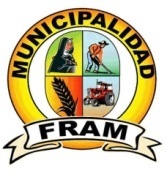 2.	Secretaría GeneralFinalidad: Realizar actividades relacionadas con la asistencia directa a la Intendencia MunicipalUbicación: Es un órgano de apoyo del Nivel Institucional de la Municipalidad Choré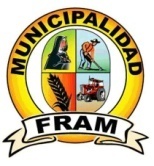 3.	GabineteFinalidad: Atender las actividades y oficinas que constituyen el despacho del Intendente Municipal.Realizar gestiones de Comunicación Social, Ceremonial Protocolo; así como las relaciones con el público en general y con los medios de prensa.Ubicación: Es un órgano de apoyo de Nivel Institucional de la Municipalidad de Choré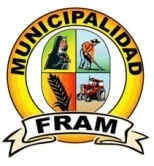 4.	Asesoría JurídicaFinalidad: Asesorar a la Intendencia y a la Junta Municipal en todo cuanto haga relación con lagestión comunal, aplicación de Leyes y otras normaslegales, inherentes a los fines y objetivos municipales.Ubicación: Es un órgano asesor de Nivel Institucional de la Municipalidad de Choré.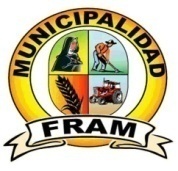 5.	Juzgado de FaltasFinalidad: Juzgar las transgresiones de las leyes, Ordenanzas, Reglamentos y ResolucionesMunicipales que constituyan faltas.Ubicación: Es un órgano de apoyo de Nivel Institucional de la Municipalidad de Choré.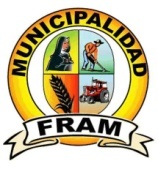 6.	Acción Social.Finalidad: Formular, diseña, coordinar, gestionar, ejecutar, monitorear y articular las políticassociales en los niveles del gobierno municipal.Ubicación: Es un órgano de apoyo de Nivel Institucional de la Municipalidad de Choré.6.1. Secretaria de la Mujer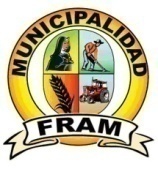 6.2. CODENI Consejería por los Derechos del niño, niña y adolescentes.6.3. Secretaria de Tercera Edad7.	Auditoría InternaFinalidad: Ejercer la vigilancia y fiscalización de las actividades administrativas, financieras,contables y de gestión de la Intendencia Municipal, con vista a que se mantenga el fiel cumplimiento de las disposiciones legales vigentes relacionadas al ámbito municipal.Ubicación: Es un órgano de control de Nivel Institucional de la Municipalidad de Choré.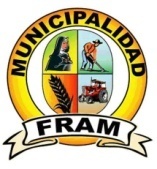 8.	Dirección General de Administración y FinanzasFinalidad: Es la responsable de implementar la política de administración tributaria y financiera dela instituciónUbicación: Es un Órgano del Nivel Institucional de la Municipalidad de Choré.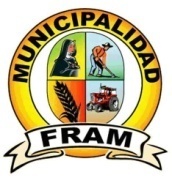 9.	Departamento de TesoreríaFinalidad: Custodiar los fondos, documentos y otros valores municipales; además realizar todaslas actividades relacionadas con los ingresos y egresos de la Institución.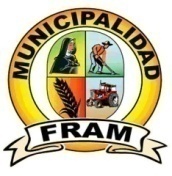 Comuna y depositarlos en las cuentas destinadas en formas              discriminadas según origen y destino de los fondos.Emitir Órdenes de Pago, con la información, documentación y autorizacióncaso requerida por disposiciones vigentes para el pago.9.1. Departamento de CajaFinalidad: Percibir los Tributos municipales y administrar el Fondo Fijo (Caja Chica)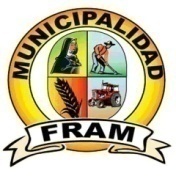 9.2. Departamento de LiquidaciónFinalidad: Coordinar las actividades relacionadas con la implementación del sistema de liquidaciónde ingresos, de conformidad con las normas legales vigentes.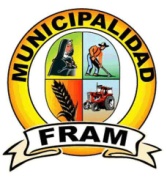 9.3. Departamento de ContabilidadFinalidad: Implementar el sistema de Contabilidad Presupuestaria, Financiera y Patrimonial de laMunicipalidad de Choré.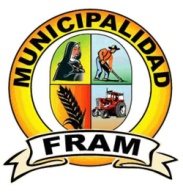 conformado con los extractos de cuentas bancarias, previendo y              realizando los ajustes que sean necesarios.10. Departamento de Unidad Operativa de ContratacionesFinalidad: Implementar los procesos técnicos establecidos en la Ley Nº 2051 de Contrataciones Públicas y el Decreto Nº 21.909/03 que reglamenta la citada norma legal.11. Dirección de Talento HumanoFinalidad: Suministrar a la municipalidad empleados bien entrenados y motivados, permitiendo elaumento de la autorrealización y la satisfacción delos empleados.Ubicación: Es un órgano de línea de Nivel Institucional de la Municipalidad de Choré.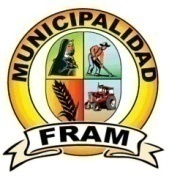 12. Departamento de Asistencia Técnica InformáticaFinalidad: Satisfacer los requerimientos en materia de redes, procesamiento electrónico de datose informaciones técnicos a los usuarios y contribuyentes de la Municipalidad Choré.Ubicación: Es un órgano del Nivel Intermedio de la Municipalidad de Choré.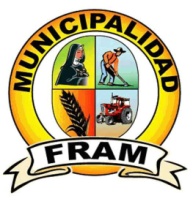 13.	Dirección de CatastroFinalidad: Organizar y mantener actualizado el Sistema de Catastro del Municipio de Choré.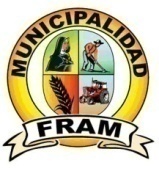 14. Departamento de ObrasFinalidad:	Promover	la	elaboración	de	proyectos	y	ejecución	de	obras	municipales,	elmantenimiento de inmuebles, espacios verdes y el control de obras particulares.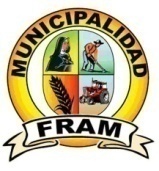 confección y mantenimiento actualizado de las obras de              urbanización y edificación realizados en la comúninformes periódicos de las actividades desarrolladas por la              Dirección.15. Dirección de Higiene y SalubridadFinalidad: Hacer cumplir con las regulaciones que hacen referencia a la manipulación, producción,y comercialización de alimentos, inspección de locales en donde se fabriquen, guarden o expenden comestibles o bebidas de cualquier naturaleza. Así también, velar por el cumplimiento de todo lo relativo a higiene de alcantarillas, piscinas y baños públicos, playas y arroyos, servicios higiénicos, depósitos y tratamiento final de basuras, terrenos no edificados, canales, pozos y toda obra de instalación sanitaria de uso público.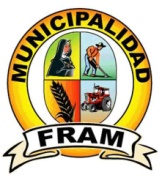 16. Departamento de Medio AmbienteFinalidad: Protección  y mejoramiento del Medio  Ambiente  y de los Recursos Naturales delMunicipio.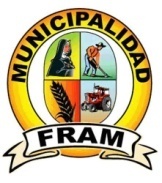 17. Secretaria de Agricultura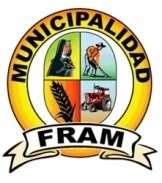 18. Dirección de Servicios MunicipalesFinalidad: administrar mercados, mataderos, cementerios y otros servicios municipales. Fiscalizarlos servicios públicos explotados por el régimen de concesión o autorización municipal.Ubicación: Es un órgano del Nivel Institucional de la Municipalidad de Choré.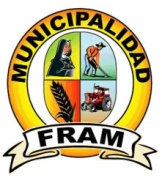 limpiezas, recolección y tratamiento de residuos en las vías               públicas y otros lugares de usos públicos.Departamento de Aseo Urbano17.2 Sección de Limpieza y Servicios MunicipalesCumplir con las tareas asignadas, conforme a la distribuciónrealizada por el jefe del sector.Encargado de Cementerio MunicipalOrganiza, ejecutar y controlar la adecuada realización de las tareas asignadas a su área de competencia.Encargado de Matadero MunicipalOrganiza, ejecutar y controlar la adecuada realización de lastareas asignadas a su área de competencia.18.	Dirección de Educación, Cultura y DeportesFinalidad: Coadyuvar o realizar actividades en el campo de la Educación, la cultura y el deporte.Ubicación: Es un órgano del Nivel Institucional de la Municipalidad de Choré.Secretaria de Educación, Cultura y Deportes18.2	Encargado de Biblioteca Municipal19.	Dirección de Seguridad y TránsitoFinalidad: Hacer cumplir con las regulaciones relativas a la seguridad y la circulación de vehículosy de peatones, a los requisitos para conducir y establecimiento de las sanciones correspondientes.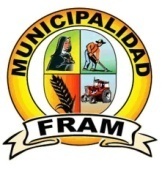 Niveles Jerárquicos de la Municipalidad de Choré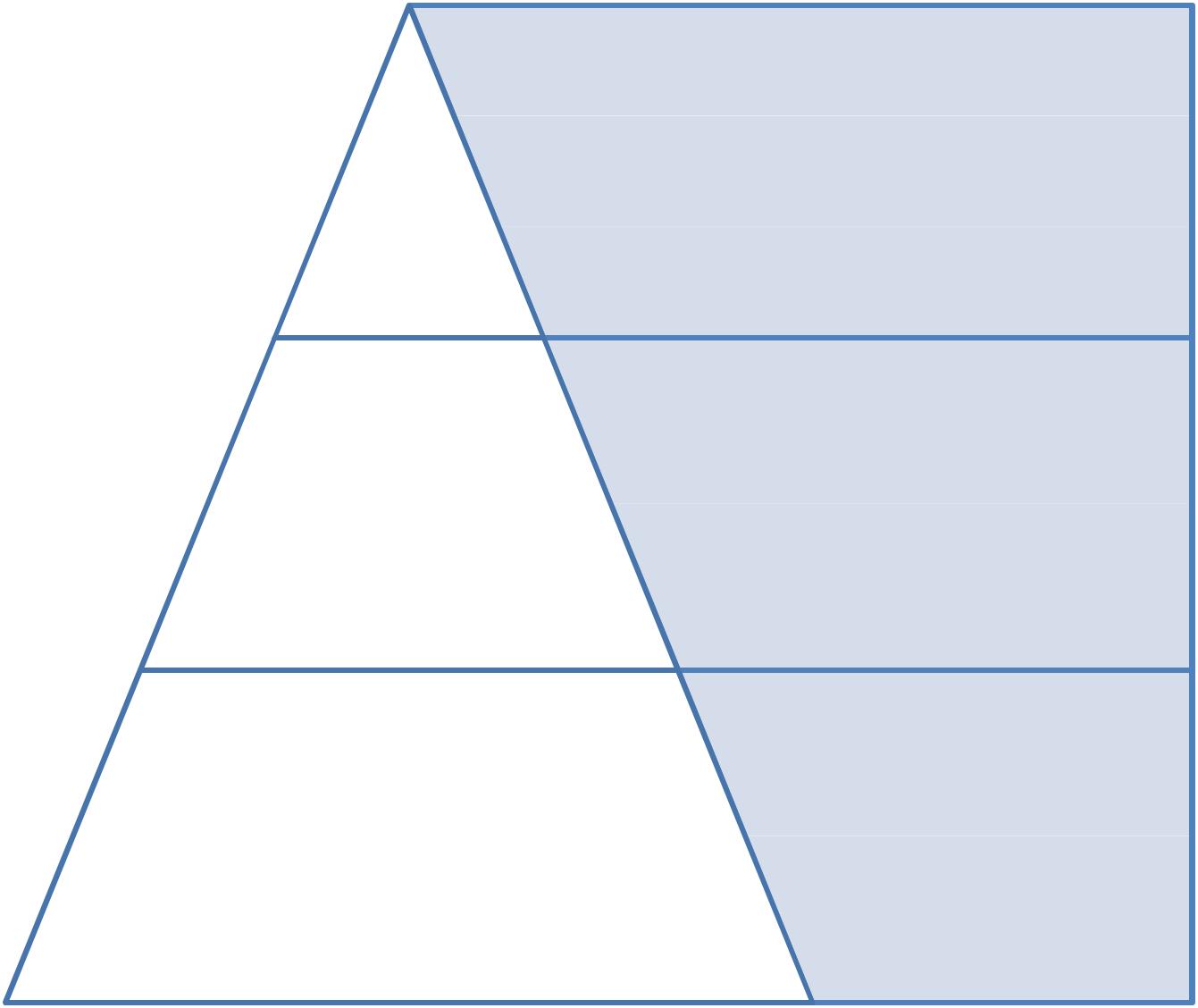 • Asistentes, AuxiliaresAdministrativos,Nivel Operacional	Notificadores,Fiscalizadores,Inspectores, Limpieza y servicios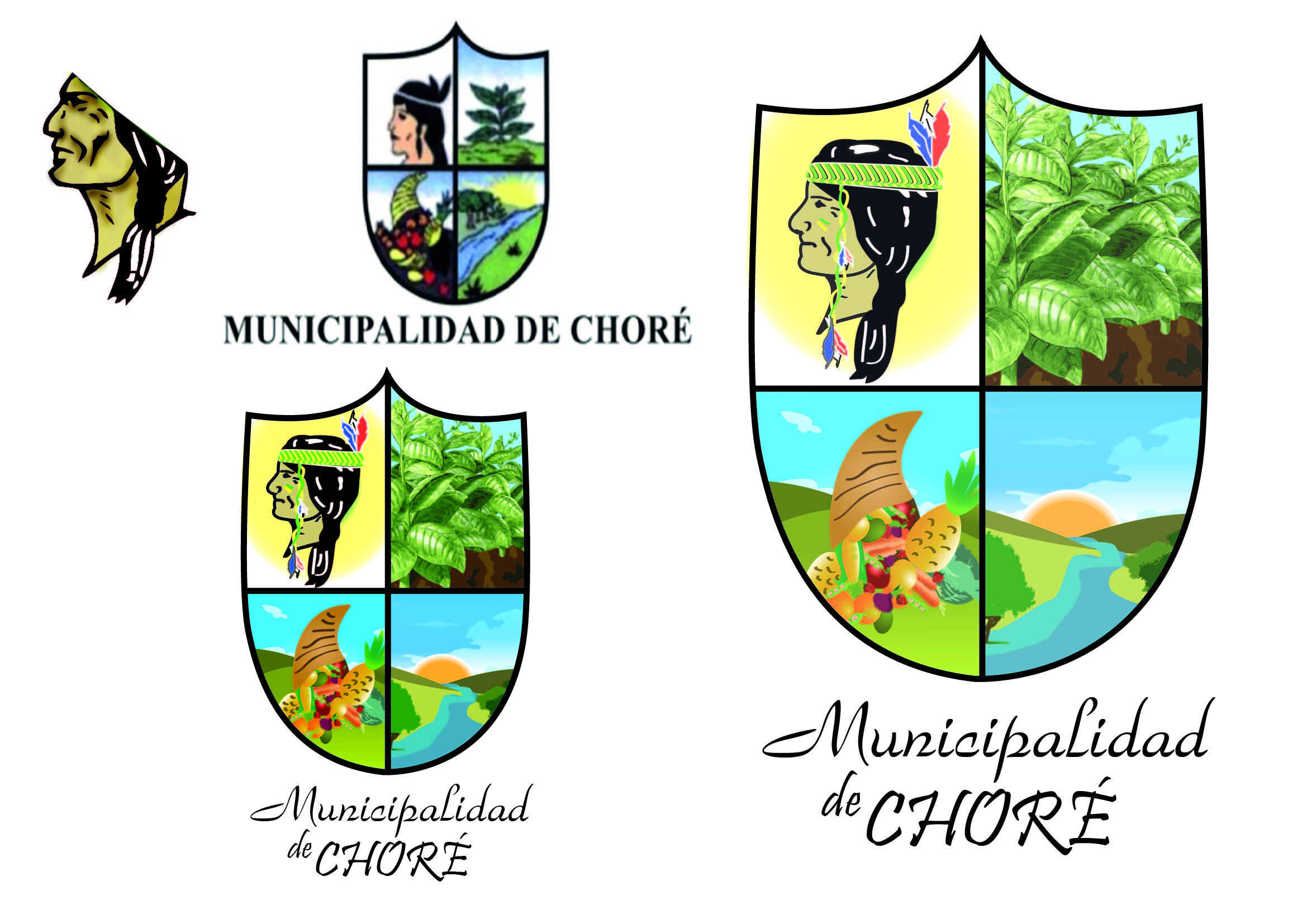 MANUAL DE ORGANIZACIÓN Y FUNCIONESMANUAL DE ORGANIZACIÓN Y FUNCIONESMANUAL DE ORGANIZACIÓN Y FUNCIONESMANUAL DE ORGANIZACIÓN Y FUNCIONESMANUAL DE ORGANIZACIÓN Y FUNCIONESMANUAL DE ORGANIZACIÓN Y FUNCIONESMANUAL DE ORGANIZACIÓN Y FUNCIONESMANUAL DE ORGANIZACIÓN Y FUNCIONESMANUAL DE ORGANIZACIÓN Y FUNCIONESMANUAL DE ORGANIZACIÓN Y FUNCIONESMANUAL DE ORGANIZACIÓN Y FUNCIONESSECTOR: EJECUTIVO MUNICIPALSECTOR: EJECUTIVO MUNICIPALSECTOR: EJECUTIVO MUNICIPALSECTOR: EJECUTIVO MUNICIPALSECTOR: EJECUTIVO MUNICIPALSECTOR: EJECUTIVO MUNICIPALSECTOR: EJECUTIVO MUNICIPALSECTOR: EJECUTIVO MUNICIPALSECTOR: EJECUTIVO MUNICIPALDenominación  del Cargo:Denominación  del Cargo:Denominación  del Cargo:Denominación  del Cargo:Denominación  del Cargo:Intendente MunicipalIntendente MunicipalIntendente MunicipalIntendente MunicipalIntendente MunicipalIntendente MunicipalRelación Superior:Relación Superior:Relación Superior:NingunaNingunaRelación Horizontal:Relación Horizontal:Relación Horizontal:Relación Horizontal:ConcejalesConcejalesConcejalesRelación Inferior:Relación Inferior:Relación Inferior:Asesores, Directores, Jefes, Coordinadores, DemásAsesores, Directores, Jefes, Coordinadores, DemásAsesores, Directores, Jefes, Coordinadores, DemásAsesores, Directores, Jefes, Coordinadores, DemásAsesores, Directores, Jefes, Coordinadores, DemásAsesores, Directores, Jefes, Coordinadores, DemásAsesores, Directores, Jefes, Coordinadores, DemásAsesores, Directores, Jefes, Coordinadores, DemásAsesores, Directores, Jefes, Coordinadores, DemásAsesores, Directores, Jefes, Coordinadores, DemásAsesores, Directores, Jefes, Coordinadores, DemásRelación Inferior:Relación Inferior:Relación Inferior:FuncionariosFuncionariosFuncionariosFuncionariosFuncionariosFuncionariosFuncionariosFuncionariosNro.Tareas y ResponsabilidadesTareas y ResponsabilidadesTareas y ResponsabilidadesTareas y ResponsabilidadesTareas y ResponsabilidadesTareas y ResponsabilidadesTareas y ResponsabilidadesTareas y ResponsabilidadesFrecuencia1Ejercer la representación legal de la MunicipalidadEjercer la representación legal de la MunicipalidadEjercer la representación legal de la MunicipalidadEjercer la representación legal de la MunicipalidadEjercer la representación legal de la MunicipalidadEjercer la representación legal de la MunicipalidadEjercer la representación legal de la MunicipalidadEjercer la representación legal de la MunicipalidadEjercer la representación legal de la MunicipalidadEjercer la representación legal de la MunicipalidadEjercer la representación legal de la Municipalidad2PromulgarPromulgarlasOrdenanzasOrdenanzasOrdenanzasyResoluciones,Resoluciones,Resoluciones,Resoluciones,cumplirlascumplirlascumplirlasy2reglamentarlas o en su caso vetarlasreglamentarlas o en su caso vetarlasreglamentarlas o en su caso vetarlasreglamentarlas o en su caso vetarlasreglamentarlas o en su caso vetarlasreglamentarlas o en su caso vetarlasreglamentarlas o en su caso vetarlasreglamentarlas o en su caso vetarlasreglamentarlas o en su caso vetarlasreglamentarlas o en su caso vetarlasreglamentarlas o en su caso vetarlasreglamentarlas o en su caso vetarlasreglamentarlas o en su caso vetarlasreglamentarlas o en su caso vetarlas3Remitir a la Junta Municipal proyectos de OrdenanzasRemitir a la Junta Municipal proyectos de OrdenanzasRemitir a la Junta Municipal proyectos de OrdenanzasRemitir a la Junta Municipal proyectos de OrdenanzasRemitir a la Junta Municipal proyectos de OrdenanzasRemitir a la Junta Municipal proyectos de OrdenanzasRemitir a la Junta Municipal proyectos de OrdenanzasRemitir a la Junta Municipal proyectos de OrdenanzasRemitir a la Junta Municipal proyectos de OrdenanzasRemitir a la Junta Municipal proyectos de OrdenanzasRemitir a la Junta Municipal proyectos de OrdenanzasRemitir a la Junta Municipal proyectos de OrdenanzasEstablecer y Reglamentar la organización de las reparticiones a suEstablecer y Reglamentar la organización de las reparticiones a suEstablecer y Reglamentar la organización de las reparticiones a suEstablecer y Reglamentar la organización de las reparticiones a suEstablecer y Reglamentar la organización de las reparticiones a suEstablecer y Reglamentar la organización de las reparticiones a suEstablecer y Reglamentar la organización de las reparticiones a suEstablecer y Reglamentar la organización de las reparticiones a suEstablecer y Reglamentar la organización de las reparticiones a suEstablecer y Reglamentar la organización de las reparticiones a suEstablecer y Reglamentar la organización de las reparticiones a suEstablecer y Reglamentar la organización de las reparticiones a suEstablecer y Reglamentar la organización de las reparticiones a suEstablecer y Reglamentar la organización de las reparticiones a suEstablecer y Reglamentar la organización de las reparticiones a su4cargo, conforme a las necesidades y posibilidades económicas decargo, conforme a las necesidades y posibilidades económicas decargo, conforme a las necesidades y posibilidades económicas decargo, conforme a las necesidades y posibilidades económicas decargo, conforme a las necesidades y posibilidades económicas decargo, conforme a las necesidades y posibilidades económicas decargo, conforme a las necesidades y posibilidades económicas decargo, conforme a las necesidades y posibilidades económicas decargo, conforme a las necesidades y posibilidades económicas decargo, conforme a las necesidades y posibilidades económicas decargo, conforme a las necesidades y posibilidades económicas decargo, conforme a las necesidades y posibilidades económicas decargo, conforme a las necesidades y posibilidades económicas decargo, conforme a las necesidades y posibilidades económicas decargo, conforme a las necesidades y posibilidades económicas dela Municipalidad y dirigir, coordinar y supervisar el funcionamientola Municipalidad y dirigir, coordinar y supervisar el funcionamientola Municipalidad y dirigir, coordinar y supervisar el funcionamientola Municipalidad y dirigir, coordinar y supervisar el funcionamientola Municipalidad y dirigir, coordinar y supervisar el funcionamientola Municipalidad y dirigir, coordinar y supervisar el funcionamientola Municipalidad y dirigir, coordinar y supervisar el funcionamientola Municipalidad y dirigir, coordinar y supervisar el funcionamientola Municipalidad y dirigir, coordinar y supervisar el funcionamientola Municipalidad y dirigir, coordinar y supervisar el funcionamientola Municipalidad y dirigir, coordinar y supervisar el funcionamientola Municipalidad y dirigir, coordinar y supervisar el funcionamientola Municipalidad y dirigir, coordinar y supervisar el funcionamientola Municipalidad y dirigir, coordinar y supervisar el funcionamientola Municipalidad y dirigir, coordinar y supervisar el funcionamientode las distintas unidades administrativas.de las distintas unidades administrativas.de las distintas unidades administrativas.de las distintas unidades administrativas.de las distintas unidades administrativas.de las distintas unidades administrativas.de las distintas unidades administrativas.de las distintas unidades administrativas.de las distintas unidades administrativas.5AdministrarAdministrarlosbienesmunicipalesmunicipalesmunicipalesmunicipalesyrecaudarrecaudare  invertire  invertire  invertirlos5ingresos de la municipalidad de acuerdo con el presupuestoingresos de la municipalidad de acuerdo con el presupuestoingresos de la municipalidad de acuerdo con el presupuestoingresos de la municipalidad de acuerdo con el presupuestoingresos de la municipalidad de acuerdo con el presupuestoingresos de la municipalidad de acuerdo con el presupuestoingresos de la municipalidad de acuerdo con el presupuestoingresos de la municipalidad de acuerdo con el presupuestoingresos de la municipalidad de acuerdo con el presupuestoingresos de la municipalidad de acuerdo con el presupuestoingresos de la municipalidad de acuerdo con el presupuestoingresos de la municipalidad de acuerdo con el presupuestoingresos de la municipalidad de acuerdo con el presupuestoingresos de la municipalidad de acuerdo con el presupuestoingresos de la municipalidad de acuerdo con el presupuestoingresos de la municipalidad de acuerdo con el presupuestoingresos de la municipalidad de acuerdo con el presupuestoingresos de la municipalidad de acuerdo con el presupuestoingresos de la municipalidad de acuerdo con el presupuestoingresos de la municipalidad de acuerdo con el presupuestoingresos de la municipalidad de acuerdo con el presupuestoingresos de la municipalidad de acuerdo con el presupuestoingresos de la municipalidad de acuerdo con el presupuestoingresos de la municipalidad de acuerdo con el presupuestoingresos de la municipalidad de acuerdo con el presupuestoingresos de la municipalidad de acuerdo con el presupuestoElaborar  y  someter  a  consideración  de  la  Junta  Municipal  elElaborar  y  someter  a  consideración  de  la  Junta  Municipal  elElaborar  y  someter  a  consideración  de  la  Junta  Municipal  elElaborar  y  someter  a  consideración  de  la  Junta  Municipal  elElaborar  y  someter  a  consideración  de  la  Junta  Municipal  elElaborar  y  someter  a  consideración  de  la  Junta  Municipal  elElaborar  y  someter  a  consideración  de  la  Junta  Municipal  elElaborar  y  someter  a  consideración  de  la  Junta  Municipal  elElaborar  y  someter  a  consideración  de  la  Junta  Municipal  elElaborar  y  someter  a  consideración  de  la  Junta  Municipal  elElaborar  y  someter  a  consideración  de  la  Junta  Municipal  elElaborar  y  someter  a  consideración  de  la  Junta  Municipal  elElaborar  y  someter  a  consideración  de  la  Junta  Municipal  elElaborar  y  someter  a  consideración  de  la  Junta  Municipal  elElaborar  y  someter  a  consideración  de  la  Junta  Municipal  elProyecto de Ordenanza Tributaria de la Municipalidad, a más tardarProyecto de Ordenanza Tributaria de la Municipalidad, a más tardarProyecto de Ordenanza Tributaria de la Municipalidad, a más tardarProyecto de Ordenanza Tributaria de la Municipalidad, a más tardarProyecto de Ordenanza Tributaria de la Municipalidad, a más tardarProyecto de Ordenanza Tributaria de la Municipalidad, a más tardarProyecto de Ordenanza Tributaria de la Municipalidad, a más tardarProyecto de Ordenanza Tributaria de la Municipalidad, a más tardarProyecto de Ordenanza Tributaria de la Municipalidad, a más tardarProyecto de Ordenanza Tributaria de la Municipalidad, a más tardarProyecto de Ordenanza Tributaria de la Municipalidad, a más tardarProyecto de Ordenanza Tributaria de la Municipalidad, a más tardarProyecto de Ordenanza Tributaria de la Municipalidad, a más tardarProyecto de Ordenanza Tributaria de la Municipalidad, a más tardarProyecto de Ordenanza Tributaria de la Municipalidad, a más tardar6el _______ de _______ de cada año, y el Proyecto de Ordenanza deel _______ de _______ de cada año, y el Proyecto de Ordenanza deel _______ de _______ de cada año, y el Proyecto de Ordenanza deel _______ de _______ de cada año, y el Proyecto de Ordenanza deel _______ de _______ de cada año, y el Proyecto de Ordenanza deel _______ de _______ de cada año, y el Proyecto de Ordenanza deel _______ de _______ de cada año, y el Proyecto de Ordenanza deel _______ de _______ de cada año, y el Proyecto de Ordenanza deel _______ de _______ de cada año, y el Proyecto de Ordenanza deel _______ de _______ de cada año, y el Proyecto de Ordenanza deel _______ de _______ de cada año, y el Proyecto de Ordenanza deel _______ de _______ de cada año, y el Proyecto de Ordenanza deel _______ de _______ de cada año, y el Proyecto de Ordenanza deel _______ de _______ de cada año, y el Proyecto de Ordenanza deel _______ de _______ de cada año, y el Proyecto de Ordenanza dePresupuesto  de  la  Municipalidad  a  mas  tardar  el ______  dePresupuesto  de  la  Municipalidad  a  mas  tardar  el ______  dePresupuesto  de  la  Municipalidad  a  mas  tardar  el ______  dePresupuesto  de  la  Municipalidad  a  mas  tardar  el ______  dePresupuesto  de  la  Municipalidad  a  mas  tardar  el ______  dePresupuesto  de  la  Municipalidad  a  mas  tardar  el ______  dePresupuesto  de  la  Municipalidad  a  mas  tardar  el ______  dePresupuesto  de  la  Municipalidad  a  mas  tardar  el ______  dePresupuesto  de  la  Municipalidad  a  mas  tardar  el ______  dePresupuesto  de  la  Municipalidad  a  mas  tardar  el ______  dePresupuesto  de  la  Municipalidad  a  mas  tardar  el ______  dePresupuesto  de  la  Municipalidad  a  mas  tardar  el ______  dePresupuesto  de  la  Municipalidad  a  mas  tardar  el ______  dePresupuesto  de  la  Municipalidad  a  mas  tardar  el ______  dePresupuesto  de  la  Municipalidad  a  mas  tardar  el ______  de________ de cada año________ de cada año________ de cada año________ de cada año7Ejecutar el presupuesto de gasto de la municipalidadEjecutar el presupuesto de gasto de la municipalidadEjecutar el presupuesto de gasto de la municipalidadEjecutar el presupuesto de gasto de la municipalidadEjecutar el presupuesto de gasto de la municipalidadEjecutar el presupuesto de gasto de la municipalidadEjecutar el presupuesto de gasto de la municipalidadEjecutar el presupuesto de gasto de la municipalidadEjecutar el presupuesto de gasto de la municipalidadEjecutar el presupuesto de gasto de la municipalidadEjecutar el presupuesto de gasto de la municipalidad8Presentar a la Junta Municipal para su conocimiento un informePresentar a la Junta Municipal para su conocimiento un informePresentar a la Junta Municipal para su conocimiento un informePresentar a la Junta Municipal para su conocimiento un informePresentar a la Junta Municipal para su conocimiento un informePresentar a la Junta Municipal para su conocimiento un informePresentar a la Junta Municipal para su conocimiento un informePresentar a la Junta Municipal para su conocimiento un informePresentar a la Junta Municipal para su conocimiento un informePresentar a la Junta Municipal para su conocimiento un informePresentar a la Junta Municipal para su conocimiento un informePresentar a la Junta Municipal para su conocimiento un informePresentar a la Junta Municipal para su conocimiento un informePresentar a la Junta Municipal para su conocimiento un informePresentar a la Junta Municipal para su conocimiento un informe8sobre la ejecución presupuestaria dentro de los treinta díassobre la ejecución presupuestaria dentro de los treinta díassobre la ejecución presupuestaria dentro de los treinta díassobre la ejecución presupuestaria dentro de los treinta díassobre la ejecución presupuestaria dentro de los treinta díassobre la ejecución presupuestaria dentro de los treinta díassobre la ejecución presupuestaria dentro de los treinta díassobre la ejecución presupuestaria dentro de los treinta díassobre la ejecución presupuestaria dentro de los treinta díassobre la ejecución presupuestaria dentro de los treinta díassobre la ejecución presupuestaria dentro de los treinta díassobre la ejecución presupuestaria dentro de los treinta díassobre la ejecución presupuestaria dentro de los treinta díassobre la ejecución presupuestaria dentro de los treinta díassobre la ejecución presupuestaria dentro de los treinta díassobre la ejecución presupuestaria dentro de los treinta díassobre la ejecución presupuestaria dentro de los treinta díassobre la ejecución presupuestaria dentro de los treinta díassobre la ejecución presupuestaria dentro de los treinta díassobre la ejecución presupuestaria dentro de los treinta díassobre la ejecución presupuestaria dentro de los treinta díassobre la ejecución presupuestaria dentro de los treinta díassobre la ejecución presupuestaria dentro de los treinta díassobre la ejecución presupuestaria dentro de los treinta díassobre la ejecución presupuestaria dentro de los treinta díassobre la ejecución presupuestaria dentro de los treinta díasPresentar a la Junta Municipal una Memoria de las gestiones y laPresentar a la Junta Municipal una Memoria de las gestiones y laPresentar a la Junta Municipal una Memoria de las gestiones y laPresentar a la Junta Municipal una Memoria de las gestiones y laPresentar a la Junta Municipal una Memoria de las gestiones y laPresentar a la Junta Municipal una Memoria de las gestiones y laPresentar a la Junta Municipal una Memoria de las gestiones y laPresentar a la Junta Municipal una Memoria de las gestiones y laPresentar a la Junta Municipal una Memoria de las gestiones y laPresentar a la Junta Municipal una Memoria de las gestiones y laPresentar a la Junta Municipal una Memoria de las gestiones y laPresentar a la Junta Municipal una Memoria de las gestiones y laPresentar a la Junta Municipal una Memoria de las gestiones y laPresentar a la Junta Municipal una Memoria de las gestiones y laPresentar a la Junta Municipal una Memoria de las gestiones y la9rendición de cuentas de la ejecución presupuestaria del ejerciciorendición de cuentas de la ejecución presupuestaria del ejerciciorendición de cuentas de la ejecución presupuestaria del ejerciciorendición de cuentas de la ejecución presupuestaria del ejerciciorendición de cuentas de la ejecución presupuestaria del ejerciciorendición de cuentas de la ejecución presupuestaria del ejerciciorendición de cuentas de la ejecución presupuestaria del ejerciciorendición de cuentas de la ejecución presupuestaria del ejerciciorendición de cuentas de la ejecución presupuestaria del ejerciciorendición de cuentas de la ejecución presupuestaria del ejerciciorendición de cuentas de la ejecución presupuestaria del ejerciciorendición de cuentas de la ejecución presupuestaria del ejerciciorendición de cuentas de la ejecución presupuestaria del ejerciciorendición de cuentas de la ejecución presupuestaria del ejerciciorendición de cuentas de la ejecución presupuestaria del ejerciciofenecido, dentro de los ____ primeros meses de cada año.fenecido, dentro de los ____ primeros meses de cada año.fenecido, dentro de los ____ primeros meses de cada año.fenecido, dentro de los ____ primeros meses de cada año.fenecido, dentro de los ____ primeros meses de cada año.fenecido, dentro de los ____ primeros meses de cada año.fenecido, dentro de los ____ primeros meses de cada año.fenecido, dentro de los ____ primeros meses de cada año.fenecido, dentro de los ____ primeros meses de cada año.fenecido, dentro de los ____ primeros meses de cada año.fenecido, dentro de los ____ primeros meses de cada año.fenecido, dentro de los ____ primeros meses de cada año.fenecido, dentro de los ____ primeros meses de cada año.10Efectuaradquisiciones,adquisiciones,adquisiciones,contratarcontratarcontratarobrasobrasyservicios,servicios,llamarllamara10licitación pública o concurso de ofertas, y realizar las adjudicacioneslicitación pública o concurso de ofertas, y realizar las adjudicacioneslicitación pública o concurso de ofertas, y realizar las adjudicacioneslicitación pública o concurso de ofertas, y realizar las adjudicacioneslicitación pública o concurso de ofertas, y realizar las adjudicacioneslicitación pública o concurso de ofertas, y realizar las adjudicacioneslicitación pública o concurso de ofertas, y realizar las adjudicacioneslicitación pública o concurso de ofertas, y realizar las adjudicacioneslicitación pública o concurso de ofertas, y realizar las adjudicacioneslicitación pública o concurso de ofertas, y realizar las adjudicacioneslicitación pública o concurso de ofertas, y realizar las adjudicacioneslicitación pública o concurso de ofertas, y realizar las adjudicacioneslicitación pública o concurso de ofertas, y realizar las adjudicacioneslicitación pública o concurso de ofertas, y realizar las adjudicacioneslicitación pública o concurso de ofertas, y realizar las adjudicacioneslicitación pública o concurso de ofertas, y realizar las adjudicacioneslicitación pública o concurso de ofertas, y realizar las adjudicacioneslicitación pública o concurso de ofertas, y realizar las adjudicacioneslicitación pública o concurso de ofertas, y realizar las adjudicacioneslicitación pública o concurso de ofertas, y realizar las adjudicacioneslicitación pública o concurso de ofertas, y realizar las adjudicacioneslicitación pública o concurso de ofertas, y realizar las adjudicacioneslicitación pública o concurso de ofertas, y realizar las adjudicacioneslicitación pública o concurso de ofertas, y realizar las adjudicacioneslicitación pública o concurso de ofertas, y realizar las adjudicacioneslicitación pública o concurso de ofertas, y realizar las adjudicacioneslicitación pública o concurso de ofertas, y realizar las adjudicacioneslicitación pública o concurso de ofertas, y realizar las adjudicacioneslicitación pública o concurso de ofertas, y realizar las adjudicacioneslicitación pública o concurso de ofertas, y realizar las adjudicaciones11Nombrar y remover al personal de la intendencia, conforme a la leyNombrar y remover al personal de la intendencia, conforme a la leyNombrar y remover al personal de la intendencia, conforme a la leyNombrar y remover al personal de la intendencia, conforme a la leyNombrar y remover al personal de la intendencia, conforme a la leyNombrar y remover al personal de la intendencia, conforme a la leyNombrar y remover al personal de la intendencia, conforme a la leyNombrar y remover al personal de la intendencia, conforme a la leyNombrar y remover al personal de la intendencia, conforme a la leyNombrar y remover al personal de la intendencia, conforme a la leyNombrar y remover al personal de la intendencia, conforme a la leyNombrar y remover al personal de la intendencia, conforme a la leyNombrar y remover al personal de la intendencia, conforme a la leyNombrar y remover al personal de la intendencia, conforme a la leyNombrar y remover al personal de la intendencia, conforme a la ley12SuministrarSuministrardatos relativos aldatos relativos aldatos relativos aldatos relativos alfuncionamientofuncionamientofuncionamientofuncionamientode laMunicipalidadMunicipalidadMunicipalidadMunicipalidad12cuando sean requeridos por la Junta u otras Instituciones Publicascuando sean requeridos por la Junta u otras Instituciones Publicascuando sean requeridos por la Junta u otras Instituciones Publicascuando sean requeridos por la Junta u otras Instituciones Publicascuando sean requeridos por la Junta u otras Instituciones Publicascuando sean requeridos por la Junta u otras Instituciones Publicascuando sean requeridos por la Junta u otras Instituciones Publicascuando sean requeridos por la Junta u otras Instituciones Publicascuando sean requeridos por la Junta u otras Instituciones Publicascuando sean requeridos por la Junta u otras Instituciones Publicascuando sean requeridos por la Junta u otras Instituciones Publicascuando sean requeridos por la Junta u otras Instituciones Publicascuando sean requeridos por la Junta u otras Instituciones Publicascuando sean requeridos por la Junta u otras Instituciones Publicascuando sean requeridos por la Junta u otras Instituciones Publicascuando sean requeridos por la Junta u otras Instituciones Publicascuando sean requeridos por la Junta u otras Instituciones Publicascuando sean requeridos por la Junta u otras Instituciones Publicascuando sean requeridos por la Junta u otras Instituciones Publicascuando sean requeridos por la Junta u otras Instituciones Publicascuando sean requeridos por la Junta u otras Instituciones Publicascuando sean requeridos por la Junta u otras Instituciones Publicascuando sean requeridos por la Junta u otras Instituciones Publicascuando sean requeridos por la Junta u otras Instituciones Publicascuando sean requeridos por la Junta u otras Instituciones Publicascuando sean requeridos por la Junta u otras Instituciones Publicascuando sean requeridos por la Junta u otras Instituciones Publicascuando sean requeridos por la Junta u otras Instituciones Publicascuando sean requeridos por la Junta u otras Instituciones Publicascuando sean requeridos por la Junta u otras Instituciones Publicas13Disponerelinventarioinventarioy  la  buenay  la  buenay  la  buenaconservaciónconservaciónconservaciónconservacióndelosbienesbienes13mobiliarios e inmobiliarios del patrimonio Municipalmobiliarios e inmobiliarios del patrimonio Municipalmobiliarios e inmobiliarios del patrimonio Municipalmobiliarios e inmobiliarios del patrimonio Municipalmobiliarios e inmobiliarios del patrimonio Municipalmobiliarios e inmobiliarios del patrimonio Municipalmobiliarios e inmobiliarios del patrimonio Municipalmobiliarios e inmobiliarios del patrimonio Municipalmobiliarios e inmobiliarios del patrimonio Municipalmobiliarios e inmobiliarios del patrimonio Municipalmobiliarios e inmobiliarios del patrimonio Municipalmobiliarios e inmobiliarios del patrimonio Municipalmobiliarios e inmobiliarios del patrimonio Municipalmobiliarios e inmobiliarios del patrimonio Municipalmobiliarios e inmobiliarios del patrimonio Municipalmobiliarios e inmobiliarios del patrimonio Municipalmobiliarios e inmobiliarios del patrimonio Municipalmobiliarios e inmobiliarios del patrimonio Municipalmobiliarios e inmobiliarios del patrimonio Municipalmobiliarios e inmobiliarios del patrimonio Municipalmobiliarios e inmobiliarios del patrimonio Municipalmobiliarios e inmobiliarios del patrimonio MunicipalSolicitar  la  convocatoria  a  sesiones  extraordinarias  a  la  JuntaSolicitar  la  convocatoria  a  sesiones  extraordinarias  a  la  JuntaSolicitar  la  convocatoria  a  sesiones  extraordinarias  a  la  JuntaSolicitar  la  convocatoria  a  sesiones  extraordinarias  a  la  JuntaSolicitar  la  convocatoria  a  sesiones  extraordinarias  a  la  JuntaSolicitar  la  convocatoria  a  sesiones  extraordinarias  a  la  JuntaSolicitar  la  convocatoria  a  sesiones  extraordinarias  a  la  JuntaSolicitar  la  convocatoria  a  sesiones  extraordinarias  a  la  JuntaSolicitar  la  convocatoria  a  sesiones  extraordinarias  a  la  JuntaSolicitar  la  convocatoria  a  sesiones  extraordinarias  a  la  JuntaSolicitar  la  convocatoria  a  sesiones  extraordinarias  a  la  JuntaSolicitar  la  convocatoria  a  sesiones  extraordinarias  a  la  JuntaSolicitar  la  convocatoria  a  sesiones  extraordinarias  a  la  JuntaSolicitar  la  convocatoria  a  sesiones  extraordinarias  a  la  JuntaSolicitar  la  convocatoria  a  sesiones  extraordinarias  a  la  Junta14Municipal  cuando  asuntos  urgentes  de  interés  públicos  así  loMunicipal  cuando  asuntos  urgentes  de  interés  públicos  así  loMunicipal  cuando  asuntos  urgentes  de  interés  públicos  así  loMunicipal  cuando  asuntos  urgentes  de  interés  públicos  así  loMunicipal  cuando  asuntos  urgentes  de  interés  públicos  así  loMunicipal  cuando  asuntos  urgentes  de  interés  públicos  así  loMunicipal  cuando  asuntos  urgentes  de  interés  públicos  así  loMunicipal  cuando  asuntos  urgentes  de  interés  públicos  así  loMunicipal  cuando  asuntos  urgentes  de  interés  públicos  así  loMunicipal  cuando  asuntos  urgentes  de  interés  públicos  así  loMunicipal  cuando  asuntos  urgentes  de  interés  públicos  así  loMunicipal  cuando  asuntos  urgentes  de  interés  públicos  así  loMunicipal  cuando  asuntos  urgentes  de  interés  públicos  así  loMunicipal  cuando  asuntos  urgentes  de  interés  públicos  así  loMunicipal  cuando  asuntos  urgentes  de  interés  públicos  así  lorequieran15Participar en las sesiones de la Junta Municipal con voz, pero sinParticipar en las sesiones de la Junta Municipal con voz, pero sinParticipar en las sesiones de la Junta Municipal con voz, pero sinParticipar en las sesiones de la Junta Municipal con voz, pero sinParticipar en las sesiones de la Junta Municipal con voz, pero sinParticipar en las sesiones de la Junta Municipal con voz, pero sinParticipar en las sesiones de la Junta Municipal con voz, pero sinParticipar en las sesiones de la Junta Municipal con voz, pero sinParticipar en las sesiones de la Junta Municipal con voz, pero sinParticipar en las sesiones de la Junta Municipal con voz, pero sinParticipar en las sesiones de la Junta Municipal con voz, pero sinParticipar en las sesiones de la Junta Municipal con voz, pero sinParticipar en las sesiones de la Junta Municipal con voz, pero sinParticipar en las sesiones de la Junta Municipal con voz, pero sinParticipar en las sesiones de la Junta Municipal con voz, pero sin15VotoVotoConocer de los recursos de reconsideración o revocatoriaConocer de los recursos de reconsideración o revocatoriaConocer de los recursos de reconsideración o revocatoriaConocer de los recursos de reconsideración o revocatoriaConocer de los recursos de reconsideración o revocatoriaConocer de los recursos de reconsideración o revocatoriaConocer de los recursos de reconsideración o revocatoriaConocer de los recursos de reconsideración o revocatoriaConocer de los recursos de reconsideración o revocatoriaConocer de los recursos de reconsideración o revocatoriaConocer de los recursos de reconsideración o revocatoriaConocer de los recursos de reconsideración o revocatoria16interpuestos contra sus propias resoluciones, de apelación, contrainterpuestos contra sus propias resoluciones, de apelación, contrainterpuestos contra sus propias resoluciones, de apelación, contrainterpuestos contra sus propias resoluciones, de apelación, contrainterpuestos contra sus propias resoluciones, de apelación, contrainterpuestos contra sus propias resoluciones, de apelación, contrainterpuestos contra sus propias resoluciones, de apelación, contrainterpuestos contra sus propias resoluciones, de apelación, contrainterpuestos contra sus propias resoluciones, de apelación, contrainterpuestos contra sus propias resoluciones, de apelación, contrainterpuestos contra sus propias resoluciones, de apelación, contrainterpuestos contra sus propias resoluciones, de apelación, contrainterpuestos contra sus propias resoluciones, de apelación, contrainterpuestos contra sus propias resoluciones, de apelación, contrainterpuestos contra sus propias resoluciones, de apelación, contralas resoluciones del Juzgado de Faltas Municipaleslas resoluciones del Juzgado de Faltas Municipaleslas resoluciones del Juzgado de Faltas Municipaleslas resoluciones del Juzgado de Faltas Municipaleslas resoluciones del Juzgado de Faltas Municipaleslas resoluciones del Juzgado de Faltas Municipaleslas resoluciones del Juzgado de Faltas Municipaleslas resoluciones del Juzgado de Faltas Municipaleslas resoluciones del Juzgado de Faltas Municipaleslas resoluciones del Juzgado de Faltas Municipaleslas resoluciones del Juzgado de Faltas Municipales17Aplicar las multas previstas en la Legislación Municipal, conforme aAplicar las multas previstas en la Legislación Municipal, conforme aAplicar las multas previstas en la Legislación Municipal, conforme aAplicar las multas previstas en la Legislación Municipal, conforme aAplicar las multas previstas en la Legislación Municipal, conforme aAplicar las multas previstas en la Legislación Municipal, conforme aAplicar las multas previstas en la Legislación Municipal, conforme aAplicar las multas previstas en la Legislación Municipal, conforme aAplicar las multas previstas en la Legislación Municipal, conforme aAplicar las multas previstas en la Legislación Municipal, conforme aAplicar las multas previstas en la Legislación Municipal, conforme aAplicar las multas previstas en la Legislación Municipal, conforme aAplicar las multas previstas en la Legislación Municipal, conforme aAplicar las multas previstas en la Legislación Municipal, conforme aAplicar las multas previstas en la Legislación Municipal, conforme a17los procedimientos establecidos en la Leylos procedimientos establecidos en la Leylos procedimientos establecidos en la Leylos procedimientos establecidos en la Leylos procedimientos establecidos en la Leylos procedimientos establecidos en la Leylos procedimientos establecidos en la Leylos procedimientos establecidos en la Leylos procedimientos establecidos en la Leylos procedimientos establecidos en la Leylos procedimientos establecidos en la Leylos procedimientos establecidos en la Leylos procedimientos establecidos en la Leylos procedimientos establecidos en la Leylos procedimientos establecidos en la Leylos procedimientos establecidos en la Leylos procedimientos establecidos en la Leylos procedimientos establecidos en la Ley18Conceder o revocar licenciasConceder o revocar licenciasConceder o revocar licenciasConceder o revocar licenciasConceder o revocar licenciasConceder o revocar licencias19Contratarservicios  técnicosservicios  técnicosservicios  técnicosservicios  técnicosservicios  técnicosy  dey  deasesoramientoasesoramientoasesoramientoasesoramientoqueseansean19necesariosnecesariosnecesariosnecesariosEfectuar  las  demás  actividades  administrativas  prev istas  en  laEfectuar  las  demás  actividades  administrativas  prev istas  en  laEfectuar  las  demás  actividades  administrativas  prev istas  en  laEfectuar  las  demás  actividades  administrativas  prev istas  en  laEfectuar  las  demás  actividades  administrativas  prev istas  en  laEfectuar  las  demás  actividades  administrativas  prev istas  en  laEfectuar  las  demás  actividades  administrativas  prev istas  en  laEfectuar  las  demás  actividades  administrativas  prev istas  en  laEfectuar  las  demás  actividades  administrativas  prev istas  en  laEfectuar  las  demás  actividades  administrativas  prev istas  en  laEfectuar  las  demás  actividades  administrativas  prev istas  en  laEfectuar  las  demás  actividades  administrativas  prev istas  en  laEfectuar  las  demás  actividades  administrativas  prev istas  en  laEfectuar  las  demás  actividades  administrativas  prev istas  en  laEfectuar  las  demás  actividades  administrativas  prev istas  en  la20Legislación vigente como así mismo aquellas que emerjan de laLegislación vigente como así mismo aquellas que emerjan de laLegislación vigente como así mismo aquellas que emerjan de laLegislación vigente como así mismo aquellas que emerjan de laLegislación vigente como así mismo aquellas que emerjan de laLegislación vigente como así mismo aquellas que emerjan de laLegislación vigente como así mismo aquellas que emerjan de laLegislación vigente como así mismo aquellas que emerjan de laLegislación vigente como así mismo aquellas que emerjan de laLegislación vigente como así mismo aquellas que emerjan de laLegislación vigente como así mismo aquellas que emerjan de laLegislación vigente como así mismo aquellas que emerjan de laLegislación vigente como así mismo aquellas que emerjan de laLegislación vigente como así mismo aquellas que emerjan de laLegislación vigente como así mismo aquellas que emerjan de lafunciones municipalesfunciones municipalesfunciones municipalesfunciones municipalesMANUAL DE ORGANIZACIÓN Y FUNCIONESMANUAL DE ORGANIZACIÓN Y FUNCIONESMANUAL DE ORGANIZACIÓN Y FUNCIONESMANUAL DE ORGANIZACIÓN Y FUNCIONESMANUAL DE ORGANIZACIÓN Y FUNCIONESSECTOR: SECRETARÍA GENERALSECTOR: SECRETARÍA GENERALSECTOR: SECRETARÍA GENERALSECTOR: SECRETARÍA GENERALDenominación  del Cargo:Denominación  del Cargo:Denominación  del Cargo:Jefe: Secretario GeneralJefe: Secretario GeneralJefe: Secretario GeneralJefe: Secretario GeneralRelación Superior:Relación Superior:Relación Superior:Intendente MunicipalIntendente MunicipalIntendente MunicipalRelación Horizontal:Relación Horizontal:Relación Horizontal:Cargos del Nivel InstitucionalCargos del Nivel InstitucionalCargos del Nivel InstitucionalCargos del Nivel InstitucionalCargos del Nivel InstitucionalRelación Inferior:Relación Inferior:Demás FuncionariosDemás FuncionariosDemás FuncionariosNro.Tareas y ResponsabilidadesTareas y ResponsabilidadesTareas y ResponsabilidadesTareas y ResponsabilidadesTareas y ResponsabilidadesFrecuencia1Es un órgano de apoyo del Nivel Estratégico de la Municipalidad de ChoréEs un órgano de apoyo del Nivel Estratégico de la Municipalidad de ChoréEs un órgano de apoyo del Nivel Estratégico de la Municipalidad de ChoréEs un órgano de apoyo del Nivel Estratégico de la Municipalidad de ChoréEs un órgano de apoyo del Nivel Estratégico de la Municipalidad de ChoréEs un órgano de apoyo del Nivel Estratégico de la Municipalidad de ChoréEs un órgano de apoyo del Nivel Estratégico de la Municipalidad de ChoréEs un órgano de apoyo del Nivel Estratégico de la Municipalidad de Choré2Refrendarcuando  correspondacuando  correspondacuando  correspondalos  actosjurídicosdelIntendente2Municipal, controlando su legalidadMunicipal, controlando su legalidadMunicipal, controlando su legalidadMunicipal, controlando su legalidadMunicipal, controlando su legalidadMunicipal, controlando su legalidadMunicipal, controlando su legalidadMunicipal, controlando su legalidadMunicipal, controlando su legalidadMunicipal, controlando su legalidad3Organizar y Controlar el archivo municipalOrganizar y Controlar el archivo municipalOrganizar y Controlar el archivo municipalOrganizar y Controlar el archivo municipalOrganizar y Controlar el archivo municipalPoner  a  disposición  de  la ciudadanía  las Ordenanzas vigentes  y lasPoner  a  disposición  de  la ciudadanía  las Ordenanzas vigentes  y lasPoner  a  disposición  de  la ciudadanía  las Ordenanzas vigentes  y lasPoner  a  disposición  de  la ciudadanía  las Ordenanzas vigentes  y lasPoner  a  disposición  de  la ciudadanía  las Ordenanzas vigentes  y lasPoner  a  disposición  de  la ciudadanía  las Ordenanzas vigentes  y lasPoner  a  disposición  de  la ciudadanía  las Ordenanzas vigentes  y lasPoner  a  disposición  de  la ciudadanía  las Ordenanzas vigentes  y las4demás  fuentes  públicasdemás  fuentes  públicasde  información;  y   certificarde  información;  y   certificarde  información;  y   certificarde  información;  y   certificarlos  Documentoslos  Documentosmunicipales5Mantener el buen funcionamiento de Mesa de Entrada y la adecuadaMantener el buen funcionamiento de Mesa de Entrada y la adecuadaMantener el buen funcionamiento de Mesa de Entrada y la adecuadaMantener el buen funcionamiento de Mesa de Entrada y la adecuadaMantener el buen funcionamiento de Mesa de Entrada y la adecuadaMantener el buen funcionamiento de Mesa de Entrada y la adecuadaMantener el buen funcionamiento de Mesa de Entrada y la adecuadaMantener el buen funcionamiento de Mesa de Entrada y la adecuada5organización del archivoorganización del archivoprovisorio de documentosprovisorio de documentosprovisorio de documentosprovisorio de documentosorganización del archivoorganización del archivoprovisorio de documentosprovisorio de documentosprovisorio de documentosprovisorio de documentos6Coordinar con la Intendencia las actividades de su sector, con miras alCoordinar con la Intendencia las actividades de su sector, con miras alCoordinar con la Intendencia las actividades de su sector, con miras alCoordinar con la Intendencia las actividades de su sector, con miras alCoordinar con la Intendencia las actividades de su sector, con miras alCoordinar con la Intendencia las actividades de su sector, con miras alCoordinar con la Intendencia las actividades de su sector, con miras alCoordinar con la Intendencia las actividades de su sector, con miras al6cumplimiento de los objetivos organizacionalescumplimiento de los objetivos organizacionalescumplimiento de los objetivos organizacionalescumplimiento de los objetivos organizacionalescumplimiento de los objetivos organizacionalescumplimiento de los objetivos organizacionalescumplimiento de los objetivos organizacionalescumplimiento de los objetivos organizacionalescumplimiento de los objetivos organizacionalescumplimiento de los objetivos organizacionales7Recibir y canalizar las correspondencias, documentos y expedientes a serRecibir y canalizar las correspondencias, documentos y expedientes a serRecibir y canalizar las correspondencias, documentos y expedientes a serRecibir y canalizar las correspondencias, documentos y expedientes a serRecibir y canalizar las correspondencias, documentos y expedientes a serRecibir y canalizar las correspondencias, documentos y expedientes a serRecibir y canalizar las correspondencias, documentos y expedientes a serRecibir y canalizar las correspondencias, documentos y expedientes a ser7sometidos a consideración de la Intendencia Municipal.sometidos a consideración de la Intendencia Municipal.sometidos a consideración de la Intendencia Municipal.sometidos a consideración de la Intendencia Municipal.sometidos a consideración de la Intendencia Municipal.sometidos a consideración de la Intendencia Municipal.sometidos a consideración de la Intendencia Municipal.sometidos a consideración de la Intendencia Municipal.sometidos a consideración de la Intendencia Municipal.sometidos a consideración de la Intendencia Municipal.sometidos a consideración de la Intendencia Municipal.sometidos a consideración de la Intendencia Municipal.8Recibir, procesar y derivar las comunicaciones escritas y/o telefónicasRecibir, procesar y derivar las comunicaciones escritas y/o telefónicasRecibir, procesar y derivar las comunicaciones escritas y/o telefónicasRecibir, procesar y derivar las comunicaciones escritas y/o telefónicasRecibir, procesar y derivar las comunicaciones escritas y/o telefónicasRecibir, procesar y derivar las comunicaciones escritas y/o telefónicasRecibir, procesar y derivar las comunicaciones escritas y/o telefónicasRecibir, procesar y derivar las comunicaciones escritas y/o telefónicas9Llevar  el  control  de  los  expedientes  elevados  a  consideración  delLlevar  el  control  de  los  expedientes  elevados  a  consideración  delLlevar  el  control  de  los  expedientes  elevados  a  consideración  delLlevar  el  control  de  los  expedientes  elevados  a  consideración  delLlevar  el  control  de  los  expedientes  elevados  a  consideración  delLlevar  el  control  de  los  expedientes  elevados  a  consideración  delLlevar  el  control  de  los  expedientes  elevados  a  consideración  delLlevar  el  control  de  los  expedientes  elevados  a  consideración  delIntendente.10Redactar los mensajes y anteproyectos de Ordenanzas y Reglamentos aRedactar los mensajes y anteproyectos de Ordenanzas y Reglamentos aRedactar los mensajes y anteproyectos de Ordenanzas y Reglamentos aRedactar los mensajes y anteproyectos de Ordenanzas y Reglamentos aRedactar los mensajes y anteproyectos de Ordenanzas y Reglamentos aRedactar los mensajes y anteproyectos de Ordenanzas y Reglamentos aRedactar los mensajes y anteproyectos de Ordenanzas y Reglamentos aRedactar los mensajes y anteproyectos de Ordenanzas y Reglamentos a10ser remitidos a la Junta Municipalser remitidos a la Junta Municipalser remitidos a la Junta Municipalser remitidos a la Junta Municipalser remitidos a la Junta Municipalser remitidos a la Junta Municipalser remitidos a la Junta Municipalser remitidos a la Junta Municipal11Redactar Reglamentos y Resoluciones de la IntendenciaRedactar Reglamentos y Resoluciones de la IntendenciaRedactar Reglamentos y Resoluciones de la IntendenciaRedactar Reglamentos y Resoluciones de la IntendenciaRedactar Reglamentos y Resoluciones de la IntendenciaRedactar Reglamentos y Resoluciones de la Intendencia12Coordinar la redacción de la Memoria Anual de la Intendencia MunicipalCoordinar la redacción de la Memoria Anual de la Intendencia MunicipalCoordinar la redacción de la Memoria Anual de la Intendencia MunicipalCoordinar la redacción de la Memoria Anual de la Intendencia MunicipalCoordinar la redacción de la Memoria Anual de la Intendencia MunicipalCoordinar la redacción de la Memoria Anual de la Intendencia MunicipalCoordinar la redacción de la Memoria Anual de la Intendencia MunicipalCoordinar la redacción de la Memoria Anual de la Intendencia Municipal13Recibir a las personas que deseen tener audiencias o entrevistas con elRecibir a las personas que deseen tener audiencias o entrevistas con elRecibir a las personas que deseen tener audiencias o entrevistas con elRecibir a las personas que deseen tener audiencias o entrevistas con elRecibir a las personas que deseen tener audiencias o entrevistas con elRecibir a las personas que deseen tener audiencias o entrevistas con elRecibir a las personas que deseen tener audiencias o entrevistas con elRecibir a las personas que deseen tener audiencias o entrevistas con el13IntendenteIntendente14Concertar la programación de audiencias o entrevistas con el IntendenteConcertar la programación de audiencias o entrevistas con el IntendenteConcertar la programación de audiencias o entrevistas con el IntendenteConcertar la programación de audiencias o entrevistas con el IntendenteConcertar la programación de audiencias o entrevistas con el IntendenteConcertar la programación de audiencias o entrevistas con el IntendenteConcertar la programación de audiencias o entrevistas con el IntendenteConcertar la programación de audiencias o entrevistas con el Intendente15Llevar el registro de los compromisos oficiales y sociales del Intendente yLlevar el registro de los compromisos oficiales y sociales del Intendente yLlevar el registro de los compromisos oficiales y sociales del Intendente yLlevar el registro de los compromisos oficiales y sociales del Intendente yLlevar el registro de los compromisos oficiales y sociales del Intendente yLlevar el registro de los compromisos oficiales y sociales del Intendente yLlevar el registro de los compromisos oficiales y sociales del Intendente yLlevar el registro de los compromisos oficiales y sociales del Intendente y15mantenerlo informado respecto de los mismosmantenerlo informado respecto de los mismosmantenerlo informado respecto de los mismosmantenerlo informado respecto de los mismosmantenerlo informado respecto de los mismosmantenerlo informado respecto de los mismosmantenerlo informado respecto de los mismosmantenerlo informado respecto de los mismosmantenerlo informado respecto de los mismosmantenerlo informado respecto de los mismos16Elaborar  un  resumen  de las  entrevistas  concedidas  por   elElaborar  un  resumen  de las  entrevistas  concedidas  por   elElaborar  un  resumen  de las  entrevistas  concedidas  por   elElaborar  un  resumen  de las  entrevistas  concedidas  por   elElaborar  un  resumen  de las  entrevistas  concedidas  por   elElaborar  un  resumen  de las  entrevistas  concedidas  por   elElaborar  un  resumen  de las  entrevistas  concedidas  por   elIntendente16Municipal para su remisión al mismoMunicipal para su remisión al mismoMunicipal para su remisión al mismoMunicipal para su remisión al mismoMunicipal para su remisión al mismoMunicipal para su remisión al mismoMunicipal para su remisión al mismoMunicipal para su remisión al mismoMunicipal para su remisión al mismoMunicipal para su remisión al mismoMantener  el  buen  relacionamiento  con  todas  las  Dependencia  de  laMantener  el  buen  relacionamiento  con  todas  las  Dependencia  de  laMantener  el  buen  relacionamiento  con  todas  las  Dependencia  de  laMantener  el  buen  relacionamiento  con  todas  las  Dependencia  de  laMantener  el  buen  relacionamiento  con  todas  las  Dependencia  de  laMantener  el  buen  relacionamiento  con  todas  las  Dependencia  de  laMantener  el  buen  relacionamiento  con  todas  las  Dependencia  de  laMantener  el  buen  relacionamiento  con  todas  las  Dependencia  de  la17Institución a fin de armonizar con la diligencia requerida la recepción,Institución a fin de armonizar con la diligencia requerida la recepción,Institución a fin de armonizar con la diligencia requerida la recepción,Institución a fin de armonizar con la diligencia requerida la recepción,Institución a fin de armonizar con la diligencia requerida la recepción,Institución a fin de armonizar con la diligencia requerida la recepción,Institución a fin de armonizar con la diligencia requerida la recepción,Institución a fin de armonizar con la diligencia requerida la recepción,distribución y expedición de documentos, notas y correspondenciadistribución y expedición de documentos, notas y correspondenciadistribución y expedición de documentos, notas y correspondenciadistribución y expedición de documentos, notas y correspondenciadistribución y expedición de documentos, notas y correspondenciadistribución y expedición de documentos, notas y correspondenciadistribución y expedición de documentos, notas y correspondenciadistribución y expedición de documentos, notas y correspondencia18Utilizar adecuadamente los equipos, materiales y út iles de oficina que seUtilizar adecuadamente los equipos, materiales y út iles de oficina que seUtilizar adecuadamente los equipos, materiales y út iles de oficina que seUtilizar adecuadamente los equipos, materiales y út iles de oficina que seUtilizar adecuadamente los equipos, materiales y út iles de oficina que seUtilizar adecuadamente los equipos, materiales y út iles de oficina que seUtilizar adecuadamente los equipos, materiales y út iles de oficina que seUtilizar adecuadamente los equipos, materiales y út iles de oficina que se18le ha asignadole ha asignadole ha asignadole ha asignado19Administrar  el  stock de papeleríaAdministrar  el  stock de papeleríaAdministrar  el  stock de papeleríaAdministrar  el  stock de papeleríay   útiles  de oficina necesarios para ely   útiles  de oficina necesarios para ely   útiles  de oficina necesarios para ely   útiles  de oficina necesarios para el19funcionamiento de la Dependenciafuncionamiento de la Dependenciafuncionamiento de la Dependenciafuncionamiento de la Dependenciafuncionamiento de la Dependenciafuncionamiento de la Dependenciafuncionamiento de la Dependenciafuncionamiento de la Dependencia20Supervisarla  limpiezay  mantenimiento  dey  mantenimiento  dey  mantenimiento  delos  muebles,los  muebles,equipos  e20instalaciones del Despacho del Intendente Municipalinstalaciones del Despacho del Intendente Municipalinstalaciones del Despacho del Intendente Municipalinstalaciones del Despacho del Intendente Municipalinstalaciones del Despacho del Intendente Municipalinstalaciones del Despacho del Intendente Municipalinstalaciones del Despacho del Intendente Municipalinstalaciones del Despacho del Intendente Municipalinstalaciones del Despacho del Intendente Municipalinstalaciones del Despacho del Intendente Municipalinstalaciones del Despacho del Intendente Municipalinstalaciones del Despacho del Intendente Municipal21Realizar demás actividades inherentes al área deRealizar demás actividades inherentes al área deRealizar demás actividades inherentes al área deRealizar demás actividades inherentes al área deRealizar demás actividades inherentes al área desu competenciasu competenciasu competenciaMANUAL DE ORGANIZACIÓN Y FUNCIONESMANUAL DE ORGANIZACIÓN Y FUNCIONESSECTOR: GABINETEDenominación  del Cargo:Denominación  del Cargo:Denominación  del Cargo:Jefe de GabineteRelación Superior:Relación Superior:Relación Superior:Intendente MunicipalRelación Horizontal:Relación Horizontal:Relación Horizontal:Cargos del Nivel InstitucionalRelación Inferior:Relación Inferior:Funcionarios asignados al áreaNro.Tareas y ResponsabilidadesTareas y ResponsabilidadesFrecuencia1Organizar y administrar la agenda de responsabilidades e intervencionesOrganizar y administrar la agenda de responsabilidades e intervencionesOrganizar y administrar la agenda de responsabilidades e intervenciones1públicas del Intendente.públicas del Intendente.públicas del Intendente.públicas del Intendente.Coordinar el desarrollo de ceremonias y otras actividades sociales enCoordinar el desarrollo de ceremonias y otras actividades sociales enCoordinar el desarrollo de ceremonias y otras actividades sociales en2donde participe el Ejecutivo de modo de responder a los requerimientosdonde participe el Ejecutivo de modo de responder a los requerimientosdonde participe el Ejecutivo de modo de responder a los requerimientosde la misma.de la misma.3Verificar el cumplimiento de las normas vinculadas con el protocolo enVerificar el cumplimiento de las normas vinculadas con el protocolo enVerificar el cumplimiento de las normas vinculadas con el protocolo en3cada una de las actividades públicas donde particip e el Intendente.cada una de las actividades públicas donde particip e el Intendente.cada una de las actividades públicas donde particip e el Intendente.cada una de las actividades públicas donde particip e el Intendente.cada una de las actividades públicas donde particip e el Intendente.cada una de las actividades públicas donde particip e el Intendente.Elaborar y proponer un plan de relaciones públicas  a fin de crear  unaElaborar y proponer un plan de relaciones públicas  a fin de crear  unaElaborar y proponer un plan de relaciones públicas  a fin de crear  una4buena imagen de todas las gestiones de la Municipalidad de Choré.buena imagen de todas las gestiones de la Municipalidad de Choré.buena imagen de todas las gestiones de la Municipalidad de Choré.Elaborar y proponer un plan de comunicación acerca de las gestionesElaborar y proponer un plan de comunicación acerca de las gestionesElaborar y proponer un plan de comunicación acerca de las gestiones5realizadaspor la Municipalidad,con el objeto de brindar   informaciónoportuna y veraz a la comunidadoportuna y veraz a la comunidadElaborar y proponer mecanismos que permitan recoger las inquietudes eElaborar y proponer mecanismos que permitan recoger las inquietudes eElaborar y proponer mecanismos que permitan recoger las inquietudes e6intereses de la comunidad para asegurar la respuesta de la Municipalidadintereses de la comunidad para asegurar la respuesta de la Municipalidadintereses de la comunidad para asegurar la respuesta de la Municipalidadante las situaciones y necesidades emergentes.ante las situaciones y necesidades emergentes.ante las situaciones y necesidades emergentes.Participar  en  comités,  comisiones  técnicas  consultivas  o  comisionesParticipar  en  comités,  comisiones  técnicas  consultivas  o  comisionesParticipar  en  comités,  comisiones  técnicas  consultivas  o  comisiones7especiales, cuando sea designado por el Intendente Municipal, sugiriendoespeciales, cuando sea designado por el Intendente Municipal, sugiriendoespeciales, cuando sea designado por el Intendente Municipal, sugiriendolas medidas tendientes a mejorar los sistemas y procedimientos en uso.las medidas tendientes a mejorar los sistemas y procedimientos en uso.las medidas tendientes a mejorar los sistemas y procedimientos en uso.8Asesoraroportunamente   alIntendente   Municipal,   sobre   temas8relacionados con su área de competencia.relacionados con su área de competencia.relacionados con su área de competencia.relacionados con su área de competencia.relacionados con su área de competencia.relacionados con su área de competencia.9Mantener informado al Superior acerca del desarrollo de los procesos yMantener informado al Superior acerca del desarrollo de los procesos yMantener informado al Superior acerca del desarrollo de los procesos y9actividades a su cargo, mediante informes escritos.actividades a su cargo, mediante informes escritos.actividades a su cargo, mediante informes escritos.actividades a su cargo, mediante informes escritos.actividades a su cargo, mediante informes escritos.actividades a su cargo, mediante informes escritos.10Elaborar la Memoria Anual del área a su cargo y elevarla al Superior.Elaborar la Memoria Anual del área a su cargo y elevarla al Superior.Elaborar la Memoria Anual del área a su cargo y elevarla al Superior.11Evaluar periódicamente el desempeño de los funcionarios asignados alEvaluar periódicamente el desempeño de los funcionarios asignados alEvaluar periódicamente el desempeño de los funcionarios asignados al11área.área.12Utilizar adecuadamente los equipos, materiales y út iles de oficina que seUtilizar adecuadamente los equipos, materiales y út iles de oficina que seUtilizar adecuadamente los equipos, materiales y út iles de oficina que se12le ha asignado.le ha asignado.le ha asignado.le ha asignado.13Desarrollar otras funciones inherentes al área d e su competenciaDesarrollar otras funciones inherentes al área d e su competenciaDesarrollar otras funciones inherentes al área d e su competenciaCumplir  y  hacer  cumplir  con  las  disposiciones  de  la  Ley  OrgánicaCumplir  y  hacer  cumplir  con  las  disposiciones  de  la  Ley  OrgánicaCumplir  y  hacer  cumplir  con  las  disposiciones  de  la  Ley  Orgánica14MunicipalMANUAL DE ORGANIZACIÓN Y FUNCIONESMANUAL DE ORGANIZACIÓN Y FUNCIONESMANUAL DE ORGANIZACIÓN Y FUNCIONESMANUAL DE ORGANIZACIÓN Y FUNCIONESMANUAL DE ORGANIZACIÓN Y FUNCIONESMANUAL DE ORGANIZACIÓN Y FUNCIONESMANUAL DE ORGANIZACIÓN Y FUNCIONESMANUAL DE ORGANIZACIÓN Y FUNCIONESMANUAL DE ORGANIZACIÓN Y FUNCIONESMANUAL DE ORGANIZACIÓN Y FUNCIONESSECTOR: ASESORÍA JURÍDICASECTOR: ASESORÍA JURÍDICASECTOR: ASESORÍA JURÍDICASECTOR: ASESORÍA JURÍDICASECTOR: ASESORÍA JURÍDICASECTOR: ASESORÍA JURÍDICASECTOR: ASESORÍA JURÍDICADenominación  del Cargo:Denominación  del Cargo:Denominación  del Cargo:Denominación  del Cargo:Denominación  del Cargo:Denominación  del Cargo:Asesor JurídicoAsesor JurídicoAsesor JurídicoAsesor JurídicoRelación Superior:Relación Superior:Relación Superior:Intendente MunicipalIntendente MunicipalIntendente MunicipalIntendente MunicipalIntendente MunicipalRelación Horizontal:Relación Horizontal:Relación Horizontal:Relación Horizontal:Cargos del Nivel InstitucionalCargos del Nivel InstitucionalCargos del Nivel InstitucionalCargos del Nivel InstitucionalCargos del Nivel InstitucionalCargos del Nivel InstitucionalCargos del Nivel InstitucionalRelación Inferior:Relación Inferior:Funcionarios asignados al áreaFuncionarios asignados al áreaFuncionarios asignados al áreaFuncionarios asignados al áreaFuncionarios asignados al áreaFuncionarios asignados al áreaFuncionarios asignados al áreaNro.Tareas y ResponsabilidadesTareas y ResponsabilidadesTareas y ResponsabilidadesTareas y ResponsabilidadesTareas y ResponsabilidadesTareas y ResponsabilidadesTareas y ResponsabilidadesFrecuenciaEjercer la Representación Legal y Procesal de la Municipalidad ante losEjercer la Representación Legal y Procesal de la Municipalidad ante losEjercer la Representación Legal y Procesal de la Municipalidad ante losEjercer la Representación Legal y Procesal de la Municipalidad ante losEjercer la Representación Legal y Procesal de la Municipalidad ante losEjercer la Representación Legal y Procesal de la Municipalidad ante losEjercer la Representación Legal y Procesal de la Municipalidad ante losEjercer la Representación Legal y Procesal de la Municipalidad ante losEjercer la Representación Legal y Procesal de la Municipalidad ante losEjercer la Representación Legal y Procesal de la Municipalidad ante losEjercer la Representación Legal y Procesal de la Municipalidad ante losEjercer la Representación Legal y Procesal de la Municipalidad ante losEjercer la Representación Legal y Procesal de la Municipalidad ante losEjercer la Representación Legal y Procesal de la Municipalidad ante losEjercer la Representación Legal y Procesal de la Municipalidad ante losEjercer la Representación Legal y Procesal de la Municipalidad ante losTribunales de la República, de cualquier jurisdicci ón en todos los juiciosTribunales de la República, de cualquier jurisdicci ón en todos los juiciosTribunales de la República, de cualquier jurisdicci ón en todos los juiciosTribunales de la República, de cualquier jurisdicci ón en todos los juiciosTribunales de la República, de cualquier jurisdicci ón en todos los juiciosTribunales de la República, de cualquier jurisdicci ón en todos los juiciosTribunales de la República, de cualquier jurisdicci ón en todos los juiciosTribunales de la República, de cualquier jurisdicci ón en todos los juiciosTribunales de la República, de cualquier jurisdicci ón en todos los juiciosTribunales de la República, de cualquier jurisdicci ón en todos los juiciosTribunales de la República, de cualquier jurisdicci ón en todos los juiciosTribunales de la República, de cualquier jurisdicci ón en todos los juiciosTribunales de la República, de cualquier jurisdicci ón en todos los juiciosTribunales de la República, de cualquier jurisdicci ón en todos los juiciosTribunales de la República, de cualquier jurisdicci ón en todos los juiciosTribunales de la República, de cualquier jurisdicci ón en todos los juicios1y  acciones  que  en  ella  sea  parte,  como  actora  o  demandada,y  acciones  que  en  ella  sea  parte,  como  actora  o  demandada,y  acciones  que  en  ella  sea  parte,  como  actora  o  demandada,y  acciones  que  en  ella  sea  parte,  como  actora  o  demandada,y  acciones  que  en  ella  sea  parte,  como  actora  o  demandada,y  acciones  que  en  ella  sea  parte,  como  actora  o  demandada,y  acciones  que  en  ella  sea  parte,  como  actora  o  demandada,y  acciones  que  en  ella  sea  parte,  como  actora  o  demandada,y  acciones  que  en  ella  sea  parte,  como  actora  o  demandada,y  acciones  que  en  ella  sea  parte,  como  actora  o  demandada,y  acciones  que  en  ella  sea  parte,  como  actora  o  demandada,y  acciones  que  en  ella  sea  parte,  como  actora  o  demandada,y  acciones  que  en  ella  sea  parte,  como  actora  o  demandada,y  acciones  que  en  ella  sea  parte,  como  actora  o  demandada,y  acciones  que  en  ella  sea  parte,  como  actora  o  demandada,y  acciones  que  en  ella  sea  parte,  como  actora  o  demandada,querellante o querellada, incluso en cuestiones administrativas, siemprequerellante o querellada, incluso en cuestiones administrativas, siemprequerellante o querellada, incluso en cuestiones administrativas, siemprequerellante o querellada, incluso en cuestiones administrativas, siemprequerellante o querellada, incluso en cuestiones administrativas, siemprequerellante o querellada, incluso en cuestiones administrativas, siemprequerellante o querellada, incluso en cuestiones administrativas, siemprequerellante o querellada, incluso en cuestiones administrativas, siemprequerellante o querellada, incluso en cuestiones administrativas, siemprequerellante o querellada, incluso en cuestiones administrativas, siemprequerellante o querellada, incluso en cuestiones administrativas, siemprequerellante o querellada, incluso en cuestiones administrativas, siemprequerellante o querellada, incluso en cuestiones administrativas, siemprequerellante o querellada, incluso en cuestiones administrativas, siemprequerellante o querellada, incluso en cuestiones administrativas, siemprequerellante o querellada, incluso en cuestiones administrativas, siempreen cumplimiento de mandatos expresos que le hayan sidos impartidosen cumplimiento de mandatos expresos que le hayan sidos impartidosen cumplimiento de mandatos expresos que le hayan sidos impartidosen cumplimiento de mandatos expresos que le hayan sidos impartidosen cumplimiento de mandatos expresos que le hayan sidos impartidosen cumplimiento de mandatos expresos que le hayan sidos impartidosen cumplimiento de mandatos expresos que le hayan sidos impartidosen cumplimiento de mandatos expresos que le hayan sidos impartidosen cumplimiento de mandatos expresos que le hayan sidos impartidosen cumplimiento de mandatos expresos que le hayan sidos impartidosen cumplimiento de mandatos expresos que le hayan sidos impartidosen cumplimiento de mandatos expresos que le hayan sidos impartidosen cumplimiento de mandatos expresos que le hayan sidos impartidosen cumplimiento de mandatos expresos que le hayan sidos impartidosen cumplimiento de mandatos expresos que le hayan sidos impartidosen cumplimiento de mandatos expresos que le hayan sidos impartidos2Dictaminar los expedientes recibidos por las diferentes dependencias deDictaminar los expedientes recibidos por las diferentes dependencias deDictaminar los expedientes recibidos por las diferentes dependencias deDictaminar los expedientes recibidos por las diferentes dependencias deDictaminar los expedientes recibidos por las diferentes dependencias deDictaminar los expedientes recibidos por las diferentes dependencias deDictaminar los expedientes recibidos por las diferentes dependencias deDictaminar los expedientes recibidos por las diferentes dependencias deDictaminar los expedientes recibidos por las diferentes dependencias deDictaminar los expedientes recibidos por las diferentes dependencias deDictaminar los expedientes recibidos por las diferentes dependencias deDictaminar los expedientes recibidos por las diferentes dependencias deDictaminar los expedientes recibidos por las diferentes dependencias deDictaminar los expedientes recibidos por las diferentes dependencias deDictaminar los expedientes recibidos por las diferentes dependencias deDictaminar los expedientes recibidos por las diferentes dependencias de2la Institución.la Institución.la Institución.la Institución.la Institución.la Institución.Asesorar  a  la  Intendencia  Municipal  en  todo  lo  relacionado  con  laAsesorar  a  la  Intendencia  Municipal  en  todo  lo  relacionado  con  laAsesorar  a  la  Intendencia  Municipal  en  todo  lo  relacionado  con  laAsesorar  a  la  Intendencia  Municipal  en  todo  lo  relacionado  con  laAsesorar  a  la  Intendencia  Municipal  en  todo  lo  relacionado  con  laAsesorar  a  la  Intendencia  Municipal  en  todo  lo  relacionado  con  laAsesorar  a  la  Intendencia  Municipal  en  todo  lo  relacionado  con  laAsesorar  a  la  Intendencia  Municipal  en  todo  lo  relacionado  con  laAsesorar  a  la  Intendencia  Municipal  en  todo  lo  relacionado  con  laAsesorar  a  la  Intendencia  Municipal  en  todo  lo  relacionado  con  laAsesorar  a  la  Intendencia  Municipal  en  todo  lo  relacionado  con  laAsesorar  a  la  Intendencia  Municipal  en  todo  lo  relacionado  con  laAsesorar  a  la  Intendencia  Municipal  en  todo  lo  relacionado  con  laAsesorar  a  la  Intendencia  Municipal  en  todo  lo  relacionado  con  laAsesorar  a  la  Intendencia  Municipal  en  todo  lo  relacionado  con  laAsesorar  a  la  Intendencia  Municipal  en  todo  lo  relacionado  con  la3aplicación  de  Leyes,  Ordenanzas,  Reglamentos  y  Resolucionesaplicación  de  Leyes,  Ordenanzas,  Reglamentos  y  Resolucionesaplicación  de  Leyes,  Ordenanzas,  Reglamentos  y  Resolucionesaplicación  de  Leyes,  Ordenanzas,  Reglamentos  y  Resolucionesaplicación  de  Leyes,  Ordenanzas,  Reglamentos  y  Resolucionesaplicación  de  Leyes,  Ordenanzas,  Reglamentos  y  Resolucionesaplicación  de  Leyes,  Ordenanzas,  Reglamentos  y  Resolucionesaplicación  de  Leyes,  Ordenanzas,  Reglamentos  y  Resolucionesaplicación  de  Leyes,  Ordenanzas,  Reglamentos  y  Resolucionesaplicación  de  Leyes,  Ordenanzas,  Reglamentos  y  Resolucionesaplicación  de  Leyes,  Ordenanzas,  Reglamentos  y  Resolucionesaplicación  de  Leyes,  Ordenanzas,  Reglamentos  y  Resolucionesaplicación  de  Leyes,  Ordenanzas,  Reglamentos  y  Resolucionesaplicación  de  Leyes,  Ordenanzas,  Reglamentos  y  Resolucionesaplicación  de  Leyes,  Ordenanzas,  Reglamentos  y  Resolucionesaplicación  de  Leyes,  Ordenanzas,  Reglamentos  y  ResolucionesMunicipalesMunicipalesPrestar asesoramiento a la Junta Municipal, a pedido de la misma, enPrestar asesoramiento a la Junta Municipal, a pedido de la misma, enPrestar asesoramiento a la Junta Municipal, a pedido de la misma, enPrestar asesoramiento a la Junta Municipal, a pedido de la misma, enPrestar asesoramiento a la Junta Municipal, a pedido de la misma, enPrestar asesoramiento a la Junta Municipal, a pedido de la misma, enPrestar asesoramiento a la Junta Municipal, a pedido de la misma, enPrestar asesoramiento a la Junta Municipal, a pedido de la misma, enPrestar asesoramiento a la Junta Municipal, a pedido de la misma, enPrestar asesoramiento a la Junta Municipal, a pedido de la misma, enPrestar asesoramiento a la Junta Municipal, a pedido de la misma, enPrestar asesoramiento a la Junta Municipal, a pedido de la misma, enPrestar asesoramiento a la Junta Municipal, a pedido de la misma, enPrestar asesoramiento a la Junta Municipal, a pedido de la misma, enPrestar asesoramiento a la Junta Municipal, a pedido de la misma, enPrestar asesoramiento a la Junta Municipal, a pedido de la misma, entodo lo relacionado a la interpretación y aplicación de las disposicionestodo lo relacionado a la interpretación y aplicación de las disposicionestodo lo relacionado a la interpretación y aplicación de las disposicionestodo lo relacionado a la interpretación y aplicación de las disposicionestodo lo relacionado a la interpretación y aplicación de las disposicionestodo lo relacionado a la interpretación y aplicación de las disposicionestodo lo relacionado a la interpretación y aplicación de las disposicionestodo lo relacionado a la interpretación y aplicación de las disposicionestodo lo relacionado a la interpretación y aplicación de las disposicionestodo lo relacionado a la interpretación y aplicación de las disposicionestodo lo relacionado a la interpretación y aplicación de las disposicionestodo lo relacionado a la interpretación y aplicación de las disposicionestodo lo relacionado a la interpretación y aplicación de las disposicionestodo lo relacionado a la interpretación y aplicación de las disposicionestodo lo relacionado a la interpretación y aplicación de las disposicionestodo lo relacionado a la interpretación y aplicación de las disposiciones4legales, así como la producción de dictámenes en los demás actoslegales, así como la producción de dictámenes en los demás actoslegales, así como la producción de dictámenes en los demás actoslegales, así como la producción de dictámenes en los demás actoslegales, así como la producción de dictámenes en los demás actoslegales, así como la producción de dictámenes en los demás actoslegales, así como la producción de dictámenes en los demás actoslegales, así como la producción de dictámenes en los demás actoslegales, así como la producción de dictámenes en los demás actoslegales, así como la producción de dictámenes en los demás actoslegales, así como la producción de dictámenes en los demás actoslegales, así como la producción de dictámenes en los demás actoslegales, así como la producción de dictámenes en los demás actoslegales, así como la producción de dictámenes en los demás actoslegales, así como la producción de dictámenes en los demás actoslegales, así como la producción de dictámenes en los demás actosadministrativos que le fueren remitidos y evacuar las consultas queadministrativos que le fueren remitidos y evacuar las consultas queadministrativos que le fueren remitidos y evacuar las consultas queadministrativos que le fueren remitidos y evacuar las consultas queadministrativos que le fueren remitidos y evacuar las consultas queadministrativos que le fueren remitidos y evacuar las consultas queadministrativos que le fueren remitidos y evacuar las consultas queadministrativos que le fueren remitidos y evacuar las consultas queadministrativos que le fueren remitidos y evacuar las consultas queadministrativos que le fueren remitidos y evacuar las consultas queadministrativos que le fueren remitidos y evacuar las consultas queadministrativos que le fueren remitidos y evacuar las consultas queadministrativos que le fueren remitidos y evacuar las consultas queadministrativos que le fueren remitidos y evacuar las consultas queadministrativos que le fueren remitidos y evacuar las consultas queadministrativos que le fueren remitidos y evacuar las consultas quehayan sido derivadas a su consideraciónhayan sido derivadas a su consideraciónhayan sido derivadas a su consideraciónhayan sido derivadas a su consideraciónhayan sido derivadas a su consideraciónhayan sido derivadas a su consideraciónhayan sido derivadas a su consideraciónhayan sido derivadas a su consideraciónhayan sido derivadas a su consideración5Estudiar y emitir opinión sobre la aplicabilidad de normas jurídicas en laEstudiar y emitir opinión sobre la aplicabilidad de normas jurídicas en laEstudiar y emitir opinión sobre la aplicabilidad de normas jurídicas en laEstudiar y emitir opinión sobre la aplicabilidad de normas jurídicas en laEstudiar y emitir opinión sobre la aplicabilidad de normas jurídicas en laEstudiar y emitir opinión sobre la aplicabilidad de normas jurídicas en laEstudiar y emitir opinión sobre la aplicabilidad de normas jurídicas en laEstudiar y emitir opinión sobre la aplicabilidad de normas jurídicas en laEstudiar y emitir opinión sobre la aplicabilidad de normas jurídicas en laEstudiar y emitir opinión sobre la aplicabilidad de normas jurídicas en laEstudiar y emitir opinión sobre la aplicabilidad de normas jurídicas en laEstudiar y emitir opinión sobre la aplicabilidad de normas jurídicas en laEstudiar y emitir opinión sobre la aplicabilidad de normas jurídicas en laEstudiar y emitir opinión sobre la aplicabilidad de normas jurídicas en laEstudiar y emitir opinión sobre la aplicabilidad de normas jurídicas en laEstudiar y emitir opinión sobre la aplicabilidad de normas jurídicas en la5Administración MunicipalAdministración MunicipalAdministración MunicipalAdministración MunicipalAdministración MunicipalAdministración MunicipalAdministración MunicipalAdministración MunicipalAdministración MunicipalAdministración MunicipalAdministración MunicipalAdministración MunicipalAdministración MunicipalAdministración Municipal6Intimar  alosloscontribuyentescontribuyentescontribuyentescontribuyentescontribuyentesmorosospara  elpara  elcumplimiento  decumplimiento  decumplimiento  decumplimiento  desus6obligaciones.obligaciones.obligaciones.obligaciones.obligaciones.obligaciones.7Verificar  elVerificar  elcobrocobrocobroextrajudicial  y  judicialextrajudicial  y  judicialextrajudicial  y  judicialextrajudicial  y  judicialextrajudicial  y  judicialde  documentosde  documentosde  documentosde  documentosvencidosvencidos7suscritos por contribuyentes del Municipio e informar a la Intendencia.suscritos por contribuyentes del Municipio e informar a la Intendencia.suscritos por contribuyentes del Municipio e informar a la Intendencia.suscritos por contribuyentes del Municipio e informar a la Intendencia.suscritos por contribuyentes del Municipio e informar a la Intendencia.suscritos por contribuyentes del Municipio e informar a la Intendencia.suscritos por contribuyentes del Municipio e informar a la Intendencia.suscritos por contribuyentes del Municipio e informar a la Intendencia.suscritos por contribuyentes del Municipio e informar a la Intendencia.suscritos por contribuyentes del Municipio e informar a la Intendencia.suscritos por contribuyentes del Municipio e informar a la Intendencia.suscritos por contribuyentes del Municipio e informar a la Intendencia.suscritos por contribuyentes del Municipio e informar a la Intendencia.suscritos por contribuyentes del Municipio e informar a la Intendencia.suscritos por contribuyentes del Municipio e informar a la Intendencia.suscritos por contribuyentes del Municipio e informar a la Intendencia.suscritos por contribuyentes del Municipio e informar a la Intendencia.suscritos por contribuyentes del Municipio e informar a la Intendencia.suscritos por contribuyentes del Municipio e informar a la Intendencia.suscritos por contribuyentes del Municipio e informar a la Intendencia.suscritos por contribuyentes del Municipio e informar a la Intendencia.suscritos por contribuyentes del Municipio e informar a la Intendencia.suscritos por contribuyentes del Municipio e informar a la Intendencia.suscritos por contribuyentes del Municipio e informar a la Intendencia.suscritos por contribuyentes del Municipio e informar a la Intendencia.suscritos por contribuyentes del Municipio e informar a la Intendencia.suscritos por contribuyentes del Municipio e informar a la Intendencia.suscritos por contribuyentes del Municipio e informar a la Intendencia.suscritos por contribuyentes del Municipio e informar a la Intendencia.suscritos por contribuyentes del Municipio e informar a la Intendencia.suscritos por contribuyentes del Municipio e informar a la Intendencia.suscritos por contribuyentes del Municipio e informar a la Intendencia.Analizar los Modelos de los Pliegos de Bases y Condiciones para elAnalizar los Modelos de los Pliegos de Bases y Condiciones para elAnalizar los Modelos de los Pliegos de Bases y Condiciones para elAnalizar los Modelos de los Pliegos de Bases y Condiciones para elAnalizar los Modelos de los Pliegos de Bases y Condiciones para elAnalizar los Modelos de los Pliegos de Bases y Condiciones para elAnalizar los Modelos de los Pliegos de Bases y Condiciones para elAnalizar los Modelos de los Pliegos de Bases y Condiciones para elAnalizar los Modelos de los Pliegos de Bases y Condiciones para elAnalizar los Modelos de los Pliegos de Bases y Condiciones para elAnalizar los Modelos de los Pliegos de Bases y Condiciones para elAnalizar los Modelos de los Pliegos de Bases y Condiciones para elAnalizar los Modelos de los Pliegos de Bases y Condiciones para elAnalizar los Modelos de los Pliegos de Bases y Condiciones para elAnalizar los Modelos de los Pliegos de Bases y Condiciones para elAnalizar los Modelos de los Pliegos de Bases y Condiciones para elllamado  aLicitación  PúblicaLicitación  PúblicaLicitación  PúblicaLicitación  PúblicaLicitación  PúblicaLicitación  Públicao  Licitacióno  Licitaciónpor  Concursopor  Concursopor  ConcursodeOfertas,Ofertas,8remitidos a su observación por la Unidad Operativa de Contratacionesremitidos a su observación por la Unidad Operativa de Contratacionesremitidos a su observación por la Unidad Operativa de Contratacionesremitidos a su observación por la Unidad Operativa de Contratacionesremitidos a su observación por la Unidad Operativa de Contratacionesremitidos a su observación por la Unidad Operativa de Contratacionesremitidos a su observación por la Unidad Operativa de Contratacionesremitidos a su observación por la Unidad Operativa de Contratacionesremitidos a su observación por la Unidad Operativa de Contratacionesremitidos a su observación por la Unidad Operativa de Contratacionesremitidos a su observación por la Unidad Operativa de Contratacionesremitidos a su observación por la Unidad Operativa de Contratacionesremitidos a su observación por la Unidad Operativa de Contratacionesremitidos a su observación por la Unidad Operativa de Contratacionesremitidos a su observación por la Unidad Operativa de Contratacionesremitidos a su observación por la Unidad Operativa de Contrataciones8remitidos a su observación por la Unidad Operativa de Contratacionesremitidos a su observación por la Unidad Operativa de Contratacionesremitidos a su observación por la Unidad Operativa de Contratacionesremitidos a su observación por la Unidad Operativa de Contratacionesremitidos a su observación por la Unidad Operativa de Contratacionesremitidos a su observación por la Unidad Operativa de Contratacionesremitidos a su observación por la Unidad Operativa de Contratacionesremitidos a su observación por la Unidad Operativa de Contratacionesremitidos a su observación por la Unidad Operativa de Contratacionesremitidos a su observación por la Unidad Operativa de Contratacionesremitidos a su observación por la Unidad Operativa de Contratacionesremitidos a su observación por la Unidad Operativa de Contratacionesremitidos a su observación por la Unidad Operativa de Contratacionesremitidos a su observación por la Unidad Operativa de Contratacionesremitidos a su observación por la Unidad Operativa de Contratacionesremitidos a su observación por la Unidad Operativa de Contratacionesreferentes a construcción de obras, adquisición de bienes y prestaciónreferentes a construcción de obras, adquisición de bienes y prestaciónreferentes a construcción de obras, adquisición de bienes y prestaciónreferentes a construcción de obras, adquisición de bienes y prestaciónreferentes a construcción de obras, adquisición de bienes y prestaciónreferentes a construcción de obras, adquisición de bienes y prestaciónreferentes a construcción de obras, adquisición de bienes y prestaciónreferentes a construcción de obras, adquisición de bienes y prestaciónreferentes a construcción de obras, adquisición de bienes y prestaciónreferentes a construcción de obras, adquisición de bienes y prestaciónreferentes a construcción de obras, adquisición de bienes y prestaciónreferentes a construcción de obras, adquisición de bienes y prestaciónreferentes a construcción de obras, adquisición de bienes y prestaciónreferentes a construcción de obras, adquisición de bienes y prestaciónreferentes a construcción de obras, adquisición de bienes y prestaciónreferentes a construcción de obras, adquisición de bienes y prestaciónde servicios.de servicios.de servicios.VerificarlosloscontratoscontratoscontratoscontratosemergentesemergentesdeLicitacionesLicitacionesLicitacionesPúblicasPúblicaso9Licitaciones por Concurso de Ofertas remitidos por la Unidad OperativaLicitaciones por Concurso de Ofertas remitidos por la Unidad OperativaLicitaciones por Concurso de Ofertas remitidos por la Unidad OperativaLicitaciones por Concurso de Ofertas remitidos por la Unidad OperativaLicitaciones por Concurso de Ofertas remitidos por la Unidad OperativaLicitaciones por Concurso de Ofertas remitidos por la Unidad OperativaLicitaciones por Concurso de Ofertas remitidos por la Unidad OperativaLicitaciones por Concurso de Ofertas remitidos por la Unidad OperativaLicitaciones por Concurso de Ofertas remitidos por la Unidad OperativaLicitaciones por Concurso de Ofertas remitidos por la Unidad OperativaLicitaciones por Concurso de Ofertas remitidos por la Unidad OperativaLicitaciones por Concurso de Ofertas remitidos por la Unidad OperativaLicitaciones por Concurso de Ofertas remitidos por la Unidad OperativaLicitaciones por Concurso de Ofertas remitidos por la Unidad OperativaLicitaciones por Concurso de Ofertas remitidos por la Unidad OperativaLicitaciones por Concurso de Ofertas remitidos por la Unidad Operativa9Licitaciones por Concurso de Ofertas remitidos por la Unidad OperativaLicitaciones por Concurso de Ofertas remitidos por la Unidad OperativaLicitaciones por Concurso de Ofertas remitidos por la Unidad OperativaLicitaciones por Concurso de Ofertas remitidos por la Unidad OperativaLicitaciones por Concurso de Ofertas remitidos por la Unidad OperativaLicitaciones por Concurso de Ofertas remitidos por la Unidad OperativaLicitaciones por Concurso de Ofertas remitidos por la Unidad OperativaLicitaciones por Concurso de Ofertas remitidos por la Unidad OperativaLicitaciones por Concurso de Ofertas remitidos por la Unidad OperativaLicitaciones por Concurso de Ofertas remitidos por la Unidad OperativaLicitaciones por Concurso de Ofertas remitidos por la Unidad OperativaLicitaciones por Concurso de Ofertas remitidos por la Unidad OperativaLicitaciones por Concurso de Ofertas remitidos por la Unidad OperativaLicitaciones por Concurso de Ofertas remitidos por la Unidad OperativaLicitaciones por Concurso de Ofertas remitidos por la Unidad OperativaLicitaciones por Concurso de Ofertas remitidos por la Unidad Operativade Contrataciónde Contrataciónde Contrataciónde Contrataciónde Contrataciónde Contrataciónde Contrataciónde Contratación10Revisar y controlar la documentación de las adjudicaciones a fin de queRevisar y controlar la documentación de las adjudicaciones a fin de queRevisar y controlar la documentación de las adjudicaciones a fin de queRevisar y controlar la documentación de las adjudicaciones a fin de queRevisar y controlar la documentación de las adjudicaciones a fin de queRevisar y controlar la documentación de las adjudicaciones a fin de queRevisar y controlar la documentación de las adjudicaciones a fin de queRevisar y controlar la documentación de las adjudicaciones a fin de queRevisar y controlar la documentación de las adjudicaciones a fin de queRevisar y controlar la documentación de las adjudicaciones a fin de queRevisar y controlar la documentación de las adjudicaciones a fin de queRevisar y controlar la documentación de las adjudicaciones a fin de queRevisar y controlar la documentación de las adjudicaciones a fin de queRevisar y controlar la documentación de las adjudicaciones a fin de queRevisar y controlar la documentación de las adjudicaciones a fin de queRevisar y controlar la documentación de las adjudicaciones a fin de que10estén de acuerdo con los requisitos establecidos por la leyestén de acuerdo con los requisitos establecidos por la leyestén de acuerdo con los requisitos establecidos por la leyestén de acuerdo con los requisitos establecidos por la leyestén de acuerdo con los requisitos establecidos por la leyestén de acuerdo con los requisitos establecidos por la leyestén de acuerdo con los requisitos establecidos por la leyestén de acuerdo con los requisitos establecidos por la leyestén de acuerdo con los requisitos establecidos por la leyestén de acuerdo con los requisitos establecidos por la leyestén de acuerdo con los requisitos establecidos por la leyestén de acuerdo con los requisitos establecidos por la leyestén de acuerdo con los requisitos establecidos por la leyestén de acuerdo con los requisitos establecidos por la leyestén de acuerdo con los requisitos establecidos por la leyestén de acuerdo con los requisitos establecidos por la leyestén de acuerdo con los requisitos establecidos por la leyestén de acuerdo con los requisitos establecidos por la leyestén de acuerdo con los requisitos establecidos por la leyestén de acuerdo con los requisitos establecidos por la leyestén de acuerdo con los requisitos establecidos por la leyestén de acuerdo con los requisitos establecidos por la leyestén de acuerdo con los requisitos establecidos por la leyestén de acuerdo con los requisitos establecidos por la leyestén de acuerdo con los requisitos establecidos por la leyestén de acuerdo con los requisitos establecidos por la ley11Redactarcontratos,contratos,contratos,contratos,resoluciones  y  reglamentos  de  laresoluciones  y  reglamentos  de  laresoluciones  y  reglamentos  de  laresoluciones  y  reglamentos  de  laresoluciones  y  reglamentos  de  laresoluciones  y  reglamentos  de  laresoluciones  y  reglamentos  de  laresoluciones  y  reglamentos  de  laIntendenciaIntendenciaIntendencia11MunicipalMunicipal12Participar u opinar en la elaboración de anteproyectos de Ordenanzas,Participar u opinar en la elaboración de anteproyectos de Ordenanzas,Participar u opinar en la elaboración de anteproyectos de Ordenanzas,Participar u opinar en la elaboración de anteproyectos de Ordenanzas,Participar u opinar en la elaboración de anteproyectos de Ordenanzas,Participar u opinar en la elaboración de anteproyectos de Ordenanzas,Participar u opinar en la elaboración de anteproyectos de Ordenanzas,Participar u opinar en la elaboración de anteproyectos de Ordenanzas,Participar u opinar en la elaboración de anteproyectos de Ordenanzas,Participar u opinar en la elaboración de anteproyectos de Ordenanzas,Participar u opinar en la elaboración de anteproyectos de Ordenanzas,Participar u opinar en la elaboración de anteproyectos de Ordenanzas,Participar u opinar en la elaboración de anteproyectos de Ordenanzas,Participar u opinar en la elaboración de anteproyectos de Ordenanzas,Participar u opinar en la elaboración de anteproyectos de Ordenanzas,Participar u opinar en la elaboración de anteproyectos de Ordenanzas,12Reglamentos y ResolucionesReglamentos y ResolucionesReglamentos y ResolucionesReglamentos y ResolucionesReglamentos y ResolucionesReglamentos y ResolucionesReglamentos y ResolucionesReglamentos y ResolucionesReglamentos y ResolucionesReglamentos y ResolucionesReglamentos y ResolucionesReglamentos y ResolucionesReglamentos y ResolucionesReglamentos y ResolucionesReglamentos y ResolucionesReglamentos y Resoluciones13DictaminarDictaminarloslosexpedientesexpedientesexpedientesexpedientesrelacionadosrelacionadosconOficiosOficioseInformesInformes13solicitados por el Poder Judicial, Legislativo y otras Institucionessolicitados por el Poder Judicial, Legislativo y otras Institucionessolicitados por el Poder Judicial, Legislativo y otras Institucionessolicitados por el Poder Judicial, Legislativo y otras Institucionessolicitados por el Poder Judicial, Legislativo y otras Institucionessolicitados por el Poder Judicial, Legislativo y otras Institucionessolicitados por el Poder Judicial, Legislativo y otras Institucionessolicitados por el Poder Judicial, Legislativo y otras Institucionessolicitados por el Poder Judicial, Legislativo y otras Institucionessolicitados por el Poder Judicial, Legislativo y otras Institucionessolicitados por el Poder Judicial, Legislativo y otras Institucionessolicitados por el Poder Judicial, Legislativo y otras Institucionessolicitados por el Poder Judicial, Legislativo y otras Institucionessolicitados por el Poder Judicial, Legislativo y otras Institucionessolicitados por el Poder Judicial, Legislativo y otras Institucionessolicitados por el Poder Judicial, Legislativo y otras Institucionessolicitados por el Poder Judicial, Legislativo y otras Institucionessolicitados por el Poder Judicial, Legislativo y otras Institucionessolicitados por el Poder Judicial, Legislativo y otras Institucionessolicitados por el Poder Judicial, Legislativo y otras Institucionessolicitados por el Poder Judicial, Legislativo y otras Institucionessolicitados por el Poder Judicial, Legislativo y otras Institucionessolicitados por el Poder Judicial, Legislativo y otras Institucionessolicitados por el Poder Judicial, Legislativo y otras Institucionessolicitados por el Poder Judicial, Legislativo y otras Institucionessolicitados por el Poder Judicial, Legislativo y otras Institucionessolicitados por el Poder Judicial, Legislativo y otras Institucionessolicitados por el Poder Judicial, Legislativo y otras Institucionessolicitados por el Poder Judicial, Legislativo y otras Institucionessolicitados por el Poder Judicial, Legislativo y otras Instituciones14Mantener informado al intendente sobre las actividades de su sectorMantener informado al intendente sobre las actividades de su sectorMantener informado al intendente sobre las actividades de su sectorMantener informado al intendente sobre las actividades de su sectorMantener informado al intendente sobre las actividades de su sectorMantener informado al intendente sobre las actividades de su sectorMantener informado al intendente sobre las actividades de su sectorMantener informado al intendente sobre las actividades de su sectorMantener informado al intendente sobre las actividades de su sectorMantener informado al intendente sobre las actividades de su sectorMantener informado al intendente sobre las actividades de su sectorMantener informado al intendente sobre las actividades de su sectorMantener informado al intendente sobre las actividades de su sectorMantener informado al intendente sobre las actividades de su sectorMantener informado al intendente sobre las actividades de su sector14Mantener informado al intendente sobre las actividades de su sectorMantener informado al intendente sobre las actividades de su sectorMantener informado al intendente sobre las actividades de su sectorMantener informado al intendente sobre las actividades de su sectorMantener informado al intendente sobre las actividades de su sectorMantener informado al intendente sobre las actividades de su sectorMantener informado al intendente sobre las actividades de su sectorMantener informado al intendente sobre las actividades de su sectorMantener informado al intendente sobre las actividades de su sectorMantener informado al intendente sobre las actividades de su sectorMantener informado al intendente sobre las actividades de su sectorMantener informado al intendente sobre las actividades de su sectorMantener informado al intendente sobre las actividades de su sectorMantener informado al intendente sobre las actividades de su sectorMantener informado al intendente sobre las actividades de su sector15En los casos requeridos, realizar sumarios administrativos al personalEn los casos requeridos, realizar sumarios administrativos al personalEn los casos requeridos, realizar sumarios administrativos al personalEn los casos requeridos, realizar sumarios administrativos al personalEn los casos requeridos, realizar sumarios administrativos al personalEn los casos requeridos, realizar sumarios administrativos al personalEn los casos requeridos, realizar sumarios administrativos al personalEn los casos requeridos, realizar sumarios administrativos al personalEn los casos requeridos, realizar sumarios administrativos al personalEn los casos requeridos, realizar sumarios administrativos al personalEn los casos requeridos, realizar sumarios administrativos al personalEn los casos requeridos, realizar sumarios administrativos al personalEn los casos requeridos, realizar sumarios administrativos al personalEn los casos requeridos, realizar sumarios administrativos al personalEn los casos requeridos, realizar sumarios administrativos al personalEn los casos requeridos, realizar sumarios administrativos al personal15municipalmunicipal16Utilizar adecuadamente los equipos y materiales que se le ha asignadoUtilizar adecuadamente los equipos y materiales que se le ha asignadoUtilizar adecuadamente los equipos y materiales que se le ha asignadoUtilizar adecuadamente los equipos y materiales que se le ha asignadoUtilizar adecuadamente los equipos y materiales que se le ha asignadoUtilizar adecuadamente los equipos y materiales que se le ha asignadoUtilizar adecuadamente los equipos y materiales que se le ha asignadoUtilizar adecuadamente los equipos y materiales que se le ha asignadoUtilizar adecuadamente los equipos y materiales que se le ha asignadoUtilizar adecuadamente los equipos y materiales que se le ha asignadoUtilizar adecuadamente los equipos y materiales que se le ha asignadoUtilizar adecuadamente los equipos y materiales que se le ha asignadoUtilizar adecuadamente los equipos y materiales que se le ha asignadoUtilizar adecuadamente los equipos y materiales que se le ha asignadoUtilizar adecuadamente los equipos y materiales que se le ha asignadoUtilizar adecuadamente los equipos y materiales que se le ha asignado17Desarrollar otras funciones inherentes al área d e su competencia.Desarrollar otras funciones inherentes al área d e su competencia.Desarrollar otras funciones inherentes al área d e su competencia.Desarrollar otras funciones inherentes al área d e su competencia.Desarrollar otras funciones inherentes al área d e su competencia.Desarrollar otras funciones inherentes al área d e su competencia.Desarrollar otras funciones inherentes al área d e su competencia.Desarrollar otras funciones inherentes al área d e su competencia.Desarrollar otras funciones inherentes al área d e su competencia.Desarrollar otras funciones inherentes al área d e su competencia.Desarrollar otras funciones inherentes al área d e su competencia.Desarrollar otras funciones inherentes al área d e su competencia.Desarrollar otras funciones inherentes al área d e su competencia.Desarrollar otras funciones inherentes al área d e su competencia.Desarrollar otras funciones inherentes al área d e su competencia.18Cumplir  yhacerhacerhacercumplircumplircumplirconlas  disposicioneslas  disposicioneslas  disposicionesdela  Leyla  LeyOrgánicaOrgánica18Municipal y demás reglamentaciones concordantes conMunicipal y demás reglamentaciones concordantes conMunicipal y demás reglamentaciones concordantes conMunicipal y demás reglamentaciones concordantes conMunicipal y demás reglamentaciones concordantes conMunicipal y demás reglamentaciones concordantes conMunicipal y demás reglamentaciones concordantes conMunicipal y demás reglamentaciones concordantes conMunicipal y demás reglamentaciones concordantes conMunicipal y demás reglamentaciones concordantes conMunicipal y demás reglamentaciones concordantes conMunicipal y demás reglamentaciones concordantes conla misma.la misma.la misma.Municipal y demás reglamentaciones concordantes conMunicipal y demás reglamentaciones concordantes conMunicipal y demás reglamentaciones concordantes conMunicipal y demás reglamentaciones concordantes conMunicipal y demás reglamentaciones concordantes conMunicipal y demás reglamentaciones concordantes conMunicipal y demás reglamentaciones concordantes conMunicipal y demás reglamentaciones concordantes conMunicipal y demás reglamentaciones concordantes conMunicipal y demás reglamentaciones concordantes conMunicipal y demás reglamentaciones concordantes conMunicipal y demás reglamentaciones concordantes conla misma.la misma.la misma.MANUAL DE ORGANIZACIÓN Y FUNCIONESMANUAL DE ORGANIZACIÓN Y FUNCIONESSECTOR: JUZGADO DE FALTASSECTOR: JUZGADO DE FALTASDenominación  del Cargo:Denominación  del Cargo:Juez/a de FaltasRelación Superior:Relación Superior:Intendente MunicipalRelación Horizontal:Relación Horizontal:Cargos del Nivel InstitucionalCargos del Nivel InstitucionalRelación Inferior:Relación Inferior:Funcionarios asignados al áreaFuncionarios asignados al áreaNro.Tareas y ResponsabilidadesTareas y ResponsabilidadesFrecuencia1Analizar la pertinenciade la denuncia  y en su caso, dispondrá sude la denuncia  y en su caso, dispondrá su1sustanciación; por resolución fundada.sustanciación; por resolución fundada.sustanciación; por resolución fundada.sustanciación; por resolución fundada.2Dictar sentencia y aplicar multas.Dictar sentencia y aplicar multas.Imponer las sanciones señaladas a los funcionarios del Juzgado, a losImponer las sanciones señaladas a los funcionarios del Juzgado, a losImponer las sanciones señaladas a los funcionarios del Juzgado, a los3encausados o a sus representantes, a peritos y otros auxiliares, porencausados o a sus representantes, a peritos y otros auxiliares, porencausados o a sus representantes, a peritos y otros auxiliares, por3conducta desarreglada, irreverente u obstruccionista, en el Juzgado oconducta desarreglada, irreverente u obstruccionista, en el Juzgado oconducta desarreglada, irreverente u obstruccionista, en el Juzgado oconducta desarreglada, irreverente u obstruccionista, en el Juzgado oconducta desarreglada, irreverente u obstruccionista, en el Juzgado oconducta desarreglada, irreverente u obstruccionista, en el Juzgado oen el curso del proceso.Sobreseer la causa si el procesado, antes de dictada la sentencia, seSobreseer la causa si el procesado, antes de dictada la sentencia, seSobreseer la causa si el procesado, antes de dictada la sentencia, se4aviniera a abonar el monto promedio del que cabría aplicarle en caso deaviniera a abonar el monto promedio del que cabría aplicarle en caso deaviniera a abonar el monto promedio del que cabría aplicarle en caso decondena por multas.5Disponer pruebas periciales, de examen, de informe o medidas, si lasDisponer pruebas periciales, de examen, de informe o medidas, si lasDisponer pruebas periciales, de examen, de informe o medidas, si las5estimara indispensables para emitir el fallo.estimara indispensables para emitir el fallo.estimara indispensables para emitir el fallo.estimara indispensables para emitir el fallo.6Dictar fallo una vez cumplida con la audiencia y, en su caso, producidasDictar fallo una vez cumplida con la audiencia y, en su caso, producidasDictar fallo una vez cumplida con la audiencia y, en su caso, producidas6las pruebas o transcurrido el plazo fijado para su producción.las pruebas o transcurrido el plazo fijado para su producción.las pruebas o transcurrido el plazo fijado para su producción.las pruebas o transcurrido el plazo fijado para su producción.las pruebas o transcurrido el plazo fijado para su producción.las pruebas o transcurrido el plazo fijado para su producción.7Orientar, coordinar, dirigir y controlar las actividades a su cargo,Orientar, coordinar, dirigir y controlar las actividades a su cargo,Orientar, coordinar, dirigir y controlar las actividades a su cargo,7conforme a las normas y procedimientos vigentes.conforme a las normas y procedimientos vigentes.conforme a las normas y procedimientos vigentes.conforme a las normas y procedimientos vigentes.8Utilizar adecuadamente los equipos, materiales y út iles de oficina queUtilizar adecuadamente los equipos, materiales y út iles de oficina queUtilizar adecuadamente los equipos, materiales y út iles de oficina que8se le ha asignado.se le ha asignado.9Desarrollar otras funciones inherentes al área de su competencia.Desarrollar otras funciones inherentes al área de su competencia.Desarrollar otras funciones inherentes al área de su competencia.10Cumplir  y hacer  cumplir  con  las  disposiciones  deCumplir  y hacer  cumplir  con  las  disposiciones  dela  Ley Orgánica10Municipal y demás reglamentaciones concordantes conMunicipal y demás reglamentaciones concordantes conla misma.Municipal y demás reglamentaciones concordantes conMunicipal y demás reglamentaciones concordantes conla misma.MANUAL DE ORGANIZACIÓN Y FUNCIONESMANUAL DE ORGANIZACIÓN Y FUNCIONESMANUAL DE ORGANIZACIÓN Y FUNCIONESSECTOR: ACCION SOCIALDenominación  del Cargo:Denominación  del Cargo:DirectorRelación Superior:Relación Superior:Intendente MunicipalRelación Horizontal:Relación Horizontal:Cargos del Nivel InstitucionalCargos del Nivel InstitucionalRelación Inferior:Relación Inferior:Secretaria de la Mujer, CODENI, Secretaria de la TerceraSecretaria de la Mujer, CODENI, Secretaria de la TerceraSecretaria de la Mujer, CODENI, Secretaria de la TerceraSecretaria de la Mujer, CODENI, Secretaria de la TerceraRelación Inferior:Relación Inferior:Edad, funcionarios asignados al área.Edad, funcionarios asignados al área.Edad, funcionarios asignados al área.Edad, funcionarios asignados al área.Edad, funcionarios asignados al área.Edad, funcionarios asignados al área.Nro.Tareas y ResponsabilidadesTareas y ResponsabilidadesFrecuencia1Orientar,  coordinar,dirigir  y  coordinar  las  actividades   a   sudirigir  y  coordinar  las  actividades   a   sudirigir  y  coordinar  las  actividades   a   sucargo,1conforme a las normas y procedimientos vigentes.conforme a las normas y procedimientos vigentes.conforme a las normas y procedimientos vigentes.conforme a las normas y procedimientos vigentes.conforme a las normas y procedimientos vigentes.conforme a las normas y procedimientos vigentes.2Asesorar oportunamente al Intendente sobre temas relacionados con suAsesorar oportunamente al Intendente sobre temas relacionados con suAsesorar oportunamente al Intendente sobre temas relacionados con suAsesorar oportunamente al Intendente sobre temas relacionados con suAsesorar oportunamente al Intendente sobre temas relacionados con su2área de competencia.área de competencia.Gestionar acciones coherentes para el bienestar de los ciudadanos deGestionar acciones coherentes para el bienestar de los ciudadanos deGestionar acciones coherentes para el bienestar de los ciudadanos deGestionar acciones coherentes para el bienestar de los ciudadanos deGestionar acciones coherentes para el bienestar de los ciudadanos de3la Municipalidad de Choré, en  el  marco político  della Municipalidad de Choré, en  el  marco político  della Municipalidad de Choré, en  el  marco político  delestado social deestado social de  derecho.4Reorientar los programas sociales en perspectiva del desarrollo socialReorientar los programas sociales en perspectiva del desarrollo socialReorientar los programas sociales en perspectiva del desarrollo socialReorientar los programas sociales en perspectiva del desarrollo socialReorientar los programas sociales en perspectiva del desarrollo social4que superen la barrera de la pobreza y exclusión.que superen la barrera de la pobreza y exclusión.que superen la barrera de la pobreza y exclusión.que superen la barrera de la pobreza y exclusión.que superen la barrera de la pobreza y exclusión.que superen la barrera de la pobreza y exclusión.Formular  políticas  sociales,  a  nivel  municipal,  en  coordinación  yFormular  políticas  sociales,  a  nivel  municipal,  en  coordinación  yFormular  políticas  sociales,  a  nivel  municipal,  en  coordinación  yFormular  políticas  sociales,  a  nivel  municipal,  en  coordinación  yFormular  políticas  sociales,  a  nivel  municipal,  en  coordinación  y5articulación  con  otras  dependencias  y  niveles  del  gobierno,articulación  con  otras  dependencias  y  niveles  del  gobierno,articulación  con  otras  dependencias  y  niveles  del  gobierno,articulación  con  otras  dependencias  y  niveles  del  gobierno,para5implementar programas dirigidos a: familias, mujeres, adultos mayoresimplementar programas dirigidos a: familias, mujeres, adultos mayoresimplementar programas dirigidos a: familias, mujeres, adultos mayoresimplementar programas dirigidos a: familias, mujeres, adultos mayoresimplementar programas dirigidos a: familias, mujeres, adultos mayoresimplementar programas dirigidos a: familias, mujeres, adultos mayoresimplementar programas dirigidos a: familias, mujeres, adultos mayoresimplementar programas dirigidos a: familias, mujeres, adultos mayoresimplementar programas dirigidos a: familias, mujeres, adultos mayoresimplementar programas dirigidos a: familias, mujeres, adultos mayoresindígenas, niñez y personas con capacidades diferentesindígenas, niñez y personas con capacidades diferentesindígenas, niñez y personas con capacidades diferentesindígenas, niñez y personas con capacidades diferentes6Utilizar adecuadamente los equipos, materiales y út iles de oficina queUtilizar adecuadamente los equipos, materiales y út iles de oficina queUtilizar adecuadamente los equipos, materiales y út iles de oficina queUtilizar adecuadamente los equipos, materiales y út iles de oficina queUtilizar adecuadamente los equipos, materiales y út iles de oficina que6se le ha asignado.se le ha asignado.7Desarrollar otras funciones inherentes al área de su competencia.Desarrollar otras funciones inherentes al área de su competencia.Desarrollar otras funciones inherentes al área de su competencia.Desarrollar otras funciones inherentes al área de su competencia.8Cumplir  y hacer  cumplir  con  las  disposiciones  deCumplir  y hacer  cumplir  con  las  disposiciones  deCumplir  y hacer  cumplir  con  las  disposiciones  dela  Ley Orgánicala  Ley Orgánica8Municipal y demás reglamentaciones concordantes conMunicipal y demás reglamentaciones concordantes conMunicipal y demás reglamentaciones concordantes conla misma.Municipal y demás reglamentaciones concordantes conMunicipal y demás reglamentaciones concordantes conMunicipal y demás reglamentaciones concordantes conla misma.MANUAL DE ORGANIZACIÓN Y FUNCIONESMANUAL DE ORGANIZACIÓN Y FUNCIONESMANUAL DE ORGANIZACIÓN Y FUNCIONESMANUAL DE ORGANIZACIÓN Y FUNCIONESMANUAL DE ORGANIZACIÓN Y FUNCIONESMANUAL DE ORGANIZACIÓN Y FUNCIONESMANUAL DE ORGANIZACIÓN Y FUNCIONESSECTOR: ACCION SOCIALSECTOR: ACCION SOCIALSECTOR: ACCION SOCIALSECTOR: ACCION SOCIALSECTOR: ACCION SOCIALDenominación del Cargo:Denominación del Cargo:Denominación del Cargo:Denominación del Cargo:Jefa de la Secretaria de la MujerJefa de la Secretaria de la MujerJefa de la Secretaria de la MujerJefa de la Secretaria de la MujerJefa de la Secretaria de la MujerJefa de la Secretaria de la MujerRelación Superior:Relación Superior:Relación Superior:Relación Superior:Director de Acción SocialDirector de Acción SocialDirector de Acción SocialDirector de Acción SocialRelación Horizontal:Relación Horizontal:Relación Horizontal:Relación Horizontal:Cargos del Nivel IntermedioCargos del Nivel IntermedioCargos del Nivel IntermedioCargos del Nivel IntermedioCargos del Nivel IntermedioRelación Inferior:Relación Inferior:Relación Inferior:Funcionarios asignados al área.Funcionarios asignados al área.Funcionarios asignados al área.Funcionarios asignados al área.Funcionarios asignados al área.Funcionarios asignados al área.Nro.Tareas y ResponsabilidadesTareas y ResponsabilidadesTareas y ResponsabilidadesTareas y ResponsabilidadesTareas y ResponsabilidadesFrecuenciaPlanificar conjuntamente con el director y funcionarios las actividadesPlanificar conjuntamente con el director y funcionarios las actividadesPlanificar conjuntamente con el director y funcionarios las actividadesPlanificar conjuntamente con el director y funcionarios las actividadesPlanificar conjuntamente con el director y funcionarios las actividadesPlanificar conjuntamente con el director y funcionarios las actividadesPlanificar conjuntamente con el director y funcionarios las actividadesPlanificar conjuntamente con el director y funcionarios las actividadesPlanificar conjuntamente con el director y funcionarios las actividadesPlanificar conjuntamente con el director y funcionarios las actividadesPlanificar conjuntamente con el director y funcionarios las actividades1inherentes a su sector, coadyuvando para el logro de los objetivosinherentes a su sector, coadyuvando para el logro de los objetivosinherentes a su sector, coadyuvando para el logro de los objetivosinherentes a su sector, coadyuvando para el logro de los objetivosinherentes a su sector, coadyuvando para el logro de los objetivosinherentes a su sector, coadyuvando para el logro de los objetivosinherentes a su sector, coadyuvando para el logro de los objetivosinherentes a su sector, coadyuvando para el logro de los objetivosinherentes a su sector, coadyuvando para el logro de los objetivosinherentes a su sector, coadyuvando para el logro de los objetivosinherentes a su sector, coadyuvando para el logro de los objetivosinstitucionales.institucionales.institucionales.2Mantener informado al superior acerca del desarrollo de los procesos yMantener informado al superior acerca del desarrollo de los procesos yMantener informado al superior acerca del desarrollo de los procesos yMantener informado al superior acerca del desarrollo de los procesos yMantener informado al superior acerca del desarrollo de los procesos yMantener informado al superior acerca del desarrollo de los procesos yMantener informado al superior acerca del desarrollo de los procesos yMantener informado al superior acerca del desarrollo de los procesos yMantener informado al superior acerca del desarrollo de los procesos yMantener informado al superior acerca del desarrollo de los procesos yMantener informado al superior acerca del desarrollo de los procesos y2actividades a su cargo mediante, informes escritos.actividades a su cargo mediante, informes escritos.actividades a su cargo mediante, informes escritos.actividades a su cargo mediante, informes escritos.actividades a su cargo mediante, informes escritos.actividades a su cargo mediante, informes escritos.actividades a su cargo mediante, informes escritos.actividades a su cargo mediante, informes escritos.actividades a su cargo mediante, informes escritos.actividades a su cargo mediante, informes escritos.actividades a su cargo mediante, informes escritos.actividades a su cargo mediante, informes escritos.actividades a su cargo mediante, informes escritos.actividades a su cargo mediante, informes escritos.actividades a su cargo mediante, informes escritos.actividades a su cargo mediante, informes escritos.Atenderyasistirloscasosdemaltratos,violencia  doméstica,violencia  doméstica,violencia  doméstica,violencia  doméstica,3denunciados ante la secretaria de la mujer. En cumplimiento de la Leydenunciados ante la secretaria de la mujer. En cumplimiento de la Leydenunciados ante la secretaria de la mujer. En cumplimiento de la Leydenunciados ante la secretaria de la mujer. En cumplimiento de la Leydenunciados ante la secretaria de la mujer. En cumplimiento de la Leydenunciados ante la secretaria de la mujer. En cumplimiento de la Leydenunciados ante la secretaria de la mujer. En cumplimiento de la Leydenunciados ante la secretaria de la mujer. En cumplimiento de la Leydenunciados ante la secretaria de la mujer. En cumplimiento de la Leydenunciados ante la secretaria de la mujer. En cumplimiento de la Leydenunciados ante la secretaria de la mujer. En cumplimiento de la LeyNro. 1600 y otras normas vigentes.Nro. 1600 y otras normas vigentes.Nro. 1600 y otras normas vigentes.Nro. 1600 y otras normas vigentes.Nro. 1600 y otras normas vigentes.Nro. 1600 y otras normas vigentes.4Orientar adecuadamente a las personas que acuden a la secretaria deOrientar adecuadamente a las personas que acuden a la secretaria deOrientar adecuadamente a las personas que acuden a la secretaria deOrientar adecuadamente a las personas que acuden a la secretaria deOrientar adecuadamente a las personas que acuden a la secretaria deOrientar adecuadamente a las personas que acuden a la secretaria deOrientar adecuadamente a las personas que acuden a la secretaria deOrientar adecuadamente a las personas que acuden a la secretaria deOrientar adecuadamente a las personas que acuden a la secretaria deOrientar adecuadamente a las personas que acuden a la secretaria deOrientar adecuadamente a las personas que acuden a la secretaria de4la mujer para la realización de trámites o consultas telefónicas.la mujer para la realización de trámites o consultas telefónicas.la mujer para la realización de trámites o consultas telefónicas.la mujer para la realización de trámites o consultas telefónicas.la mujer para la realización de trámites o consultas telefónicas.la mujer para la realización de trámites o consultas telefónicas.la mujer para la realización de trámites o consultas telefónicas.la mujer para la realización de trámites o consultas telefónicas.la mujer para la realización de trámites o consultas telefónicas.la mujer para la realización de trámites o consultas telefónicas.la mujer para la realización de trámites o consultas telefónicas.la mujer para la realización de trámites o consultas telefónicas.la mujer para la realización de trámites o consultas telefónicas.la mujer para la realización de trámites o consultas telefónicas.la mujer para la realización de trámites o consultas telefónicas.la mujer para la realización de trámites o consultas telefónicas.la mujer para la realización de trámites o consultas telefónicas.la mujer para la realización de trámites o consultas telefónicas.la mujer para la realización de trámites o consultas telefónicas.la mujer para la realización de trámites o consultas telefónicas.Redactar  y procesar  informes  técnicos  o  cualquier  otro  documentoRedactar  y procesar  informes  técnicos  o  cualquier  otro  documentoRedactar  y procesar  informes  técnicos  o  cualquier  otro  documentoRedactar  y procesar  informes  técnicos  o  cualquier  otro  documentoRedactar  y procesar  informes  técnicos  o  cualquier  otro  documentoRedactar  y procesar  informes  técnicos  o  cualquier  otro  documentoRedactar  y procesar  informes  técnicos  o  cualquier  otro  documentoRedactar  y procesar  informes  técnicos  o  cualquier  otro  documentoRedactar  y procesar  informes  técnicos  o  cualquier  otro  documentoRedactar  y procesar  informes  técnicos  o  cualquier  otro  documentoRedactar  y procesar  informes  técnicos  o  cualquier  otro  documento5escrito,solicitadosolicitadoporel  superiorel  superioro  que  seo  que  serequieranrequieranpara  el5procesamiento de los expedientes y casos atendidos por la secretariaprocesamiento de los expedientes y casos atendidos por la secretariaprocesamiento de los expedientes y casos atendidos por la secretariaprocesamiento de los expedientes y casos atendidos por la secretariaprocesamiento de los expedientes y casos atendidos por la secretariaprocesamiento de los expedientes y casos atendidos por la secretariaprocesamiento de los expedientes y casos atendidos por la secretariaprocesamiento de los expedientes y casos atendidos por la secretariaprocesamiento de los expedientes y casos atendidos por la secretariaprocesamiento de los expedientes y casos atendidos por la secretariaprocesamiento de los expedientes y casos atendidos por la secretariaprocesamiento de los expedientes y casos atendidos por la secretariaprocesamiento de los expedientes y casos atendidos por la secretariaprocesamiento de los expedientes y casos atendidos por la secretariaprocesamiento de los expedientes y casos atendidos por la secretariaprocesamiento de los expedientes y casos atendidos por la secretariaprocesamiento de los expedientes y casos atendidos por la secretariaprocesamiento de los expedientes y casos atendidos por la secretariaprocesamiento de los expedientes y casos atendidos por la secretariaprocesamiento de los expedientes y casos atendidos por la secretariaprocesamiento de los expedientes y casos atendidos por la secretariaprocesamiento de los expedientes y casos atendidos por la secretariade la mujer.de la mujer.de la mujer.6Sugerir al superior las opciones de solución para los inconvenientes queSugerir al superior las opciones de solución para los inconvenientes queSugerir al superior las opciones de solución para los inconvenientes queSugerir al superior las opciones de solución para los inconvenientes queSugerir al superior las opciones de solución para los inconvenientes queSugerir al superior las opciones de solución para los inconvenientes queSugerir al superior las opciones de solución para los inconvenientes queSugerir al superior las opciones de solución para los inconvenientes queSugerir al superior las opciones de solución para los inconvenientes queSugerir al superior las opciones de solución para los inconvenientes queSugerir al superior las opciones de solución para los inconvenientes que6observare en el desarrollo de sus actividades.observare en el desarrollo de sus actividades.observare en el desarrollo de sus actividades.observare en el desarrollo de sus actividades.observare en el desarrollo de sus actividades.observare en el desarrollo de sus actividades.observare en el desarrollo de sus actividades.observare en el desarrollo de sus actividades.observare en el desarrollo de sus actividades.observare en el desarrollo de sus actividades.observare en el desarrollo de sus actividades.observare en el desarrollo de sus actividades.observare en el desarrollo de sus actividades.observare en el desarrollo de sus actividades.7Utilizar adecuadamente los equipos, materiales y út iles de oficina queUtilizar adecuadamente los equipos, materiales y út iles de oficina queUtilizar adecuadamente los equipos, materiales y út iles de oficina queUtilizar adecuadamente los equipos, materiales y út iles de oficina queUtilizar adecuadamente los equipos, materiales y út iles de oficina queUtilizar adecuadamente los equipos, materiales y út iles de oficina queUtilizar adecuadamente los equipos, materiales y út iles de oficina queUtilizar adecuadamente los equipos, materiales y út iles de oficina queUtilizar adecuadamente los equipos, materiales y út iles de oficina queUtilizar adecuadamente los equipos, materiales y út iles de oficina queUtilizar adecuadamente los equipos, materiales y út iles de oficina que7se le ha asignado.se le ha asignado.se le ha asignado.se le ha asignado.se le ha asignado.se le ha asignado.8Desarrollar otras funciones inherentes al área deDesarrollar otras funciones inherentes al área deDesarrollar otras funciones inherentes al área deDesarrollar otras funciones inherentes al área deDesarrollar otras funciones inherentes al área deDesarrollar otras funciones inherentes al área deDesarrollar otras funciones inherentes al área desu competencia.su competencia.su competencia.su competencia.9Cumpliryhacer  cumplir  conhacer  cumplir  conhacer  cumplir  conlas  disposicioneslas  disposicioneslas  disposicionesDela  LeyOrgánica9Municipal y demás reglamentaciones concordantes conMunicipal y demás reglamentaciones concordantes conMunicipal y demás reglamentaciones concordantes conMunicipal y demás reglamentaciones concordantes conMunicipal y demás reglamentaciones concordantes conMunicipal y demás reglamentaciones concordantes conMunicipal y demás reglamentaciones concordantes conMunicipal y demás reglamentaciones concordantes conMunicipal y demás reglamentaciones concordantes conla misma.la misma.Municipal y demás reglamentaciones concordantes conMunicipal y demás reglamentaciones concordantes conMunicipal y demás reglamentaciones concordantes conMunicipal y demás reglamentaciones concordantes conMunicipal y demás reglamentaciones concordantes conMunicipal y demás reglamentaciones concordantes conMunicipal y demás reglamentaciones concordantes conMunicipal y demás reglamentaciones concordantes conMunicipal y demás reglamentaciones concordantes conla misma.la misma.MANUAL DE ORGANIZACIÓN Y FUNCIONESMANUAL DE ORGANIZACIÓN Y FUNCIONESMANUAL DE ORGANIZACIÓN Y FUNCIONESMANUAL DE ORGANIZACIÓN Y FUNCIONESSECTOR: ACCION SOCIALSECTOR: ACCION SOCIALSECTOR: ACCION SOCIALDenominación  del Cargo:Denominación  del Cargo:Encargado de CODENIEncargado de CODENIEncargado de CODENIRelación Superior:Relación Superior:Director de acción SocialDirector de acción SocialDirector de acción SocialRelación Horizontal:Relación Horizontal:Cargos del Nivel IntermedioCargos del Nivel IntermedioCargos del Nivel IntermedioCargos del Nivel IntermedioRelación Inferior:Relación Inferior:Funcionarios asignados al área.Funcionarios asignados al área.Funcionarios asignados al área.Funcionarios asignados al área.Nro.Tareas y ResponsabilidadesTareas y ResponsabilidadesTareas y ResponsabilidadesTareas y ResponsabilidadesFrecuenciaAsignar  tarea  a  los  funcionarios  del  área  y  control ar  el  correctoAsignar  tarea  a  los  funcionarios  del  área  y  control ar  el  correctoAsignar  tarea  a  los  funcionarios  del  área  y  control ar  el  correctoAsignar  tarea  a  los  funcionarios  del  área  y  control ar  el  correctoAsignar  tarea  a  los  funcionarios  del  área  y  control ar  el  correctoAsignar  tarea  a  los  funcionarios  del  área  y  control ar  el  correcto1desarrollo de las mismas, tomando conocimiento de las dificultades quedesarrollo de las mismas, tomando conocimiento de las dificultades quedesarrollo de las mismas, tomando conocimiento de las dificultades quedesarrollo de las mismas, tomando conocimiento de las dificultades quedesarrollo de las mismas, tomando conocimiento de las dificultades quedesarrollo de las mismas, tomando conocimiento de las dificultades quese presentan y realizando las correcciones necesarias en cada caso.se presentan y realizando las correcciones necesarias en cada caso.se presentan y realizando las correcciones necesarias en cada caso.se presentan y realizando las correcciones necesarias en cada caso.se presentan y realizando las correcciones necesarias en cada caso.se presentan y realizando las correcciones necesarias en cada caso.2Mantener informado al superior a cerca del desarrollo de los proceso yMantener informado al superior a cerca del desarrollo de los proceso yMantener informado al superior a cerca del desarrollo de los proceso yMantener informado al superior a cerca del desarrollo de los proceso yMantener informado al superior a cerca del desarrollo de los proceso yMantener informado al superior a cerca del desarrollo de los proceso y2actividades a su cargo mediante informes escritosactividades a su cargo mediante informes escritosactividades a su cargo mediante informes escritosactividades a su cargo mediante informes escritosactividades a su cargo mediante informes escritosactividades a su cargo mediante informes escritosactividades a su cargo mediante informes escritosactividades a su cargo mediante informes escritosactividades a su cargo mediante informes escritosactividades a su cargo mediante informes escritos3Evaluar periódicamente el desempeño de los funcionarios asignados alEvaluar periódicamente el desempeño de los funcionarios asignados alEvaluar periódicamente el desempeño de los funcionarios asignados alEvaluar periódicamente el desempeño de los funcionarios asignados alEvaluar periódicamente el desempeño de los funcionarios asignados alEvaluar periódicamente el desempeño de los funcionarios asignados al3área.área.Intervenir preventivamente en caso de amenaza a trasgresión a losIntervenir preventivamente en caso de amenaza a trasgresión a losIntervenir preventivamente en caso de amenaza a trasgresión a losIntervenir preventivamente en caso de amenaza a trasgresión a losIntervenir preventivamente en caso de amenaza a trasgresión a losIntervenir preventivamente en caso de amenaza a trasgresión a los4derechos del niño o adolescente, siempre que no exista intervenciónderechos del niño o adolescente, siempre que no exista intervenciónderechos del niño o adolescente, siempre que no exista intervenciónderechos del niño o adolescente, siempre que no exista intervenciónderechos del niño o adolescente, siempre que no exista intervenciónderechos del niño o adolescente, siempre que no exista intervenciónjurisdiccional, brindando una alternativa de solución de conflictos.jurisdiccional, brindando una alternativa de solución de conflictos.jurisdiccional, brindando una alternativa de solución de conflictos.jurisdiccional, brindando una alternativa de solución de conflictos.jurisdiccional, brindando una alternativa de solución de conflictos.jurisdiccional, brindando una alternativa de solución de conflictos.5Brindar orientación especializada a la familia, para prevenir situacionesBrindar orientación especializada a la familia, para prevenir situacionesBrindar orientación especializada a la familia, para prevenir situacionesBrindar orientación especializada a la familia, para prevenir situacionesBrindar orientación especializada a la familia, para prevenir situacionesBrindar orientación especializada a la familia, para prevenir situaciones5críticas.críticas.6Derivar  a  la  autoridadDerivar  a  la  autoridadjudiciallos  casosde  sucompetencia  con6anuencia superior.anuencia superior.Llevar  un  registrodelniño  yadolecenteque  realizan  actividadesque  realizan  actividades7económicas a fin de impulsar programas de protección de apoyo a laseconómicas a fin de impulsar programas de protección de apoyo a laseconómicas a fin de impulsar programas de protección de apoyo a laseconómicas a fin de impulsar programas de protección de apoyo a laseconómicas a fin de impulsar programas de protección de apoyo a laseconómicas a fin de impulsar programas de protección de apoyo a lasfamilias.8Coordinar con las entidades de formación profesional, programas deCoordinar con las entidades de formación profesional, programas deCoordinar con las entidades de formación profesional, programas deCoordinar con las entidades de formación profesional, programas deCoordinar con las entidades de formación profesional, programas deCoordinar con las entidades de formación profesional, programas de8capacitación de los adolescentes trabajadores.capacitación de los adolescentes trabajadores.capacitación de los adolescentes trabajadores.capacitación de los adolescentes trabajadores.capacitación de los adolescentes trabajadores.capacitación de los adolescentes trabajadores.capacitación de los adolescentes trabajadores.capacitación de los adolescentes trabajadores.capacitación de los adolescentes trabajadores.capacitación de los adolescentes trabajadores.9Proveer servicios de salas maternales, guardería y jardines de infantesProveer servicios de salas maternales, guardería y jardines de infantesProveer servicios de salas maternales, guardería y jardines de infantesProveer servicios de salas maternales, guardería y jardines de infantesProveer servicios de salas maternales, guardería y jardines de infantesProveer servicios de salas maternales, guardería y jardines de infantes9para la atención de niños cuyo padre o madre trabaje fuera del hogar.para la atención de niños cuyo padre o madre trabaje fuera del hogar.para la atención de niños cuyo padre o madre trabaje fuera del hogar.para la atención de niños cuyo padre o madre trabaje fuera del hogar.para la atención de niños cuyo padre o madre trabaje fuera del hogar.para la atención de niños cuyo padre o madre trabaje fuera del hogar.para la atención de niños cuyo padre o madre trabaje fuera del hogar.para la atención de niños cuyo padre o madre trabaje fuera del hogar.para la atención de niños cuyo padre o madre trabaje fuera del hogar.para la atención de niños cuyo padre o madre trabaje fuera del hogar.para la atención de niños cuyo padre o madre trabaje fuera del hogar.para la atención de niños cuyo padre o madre trabaje fuera del hogar.10Dar  cumplimientoa  laLey  1680/01.  Código  deLey  1680/01.  Código  deLey  1680/01.  Código  dela  niñez  y  de  la10Adolescencia.Adolescencia.11Utilizar adecuadamente los equipos, materiales y út iles de oficina queUtilizar adecuadamente los equipos, materiales y út iles de oficina queUtilizar adecuadamente los equipos, materiales y út iles de oficina queUtilizar adecuadamente los equipos, materiales y út iles de oficina queUtilizar adecuadamente los equipos, materiales y út iles de oficina queUtilizar adecuadamente los equipos, materiales y út iles de oficina que11se le ha asignado.se le ha asignado.12Desarrollar otras funciones inherentes al área d e su competencia.Desarrollar otras funciones inherentes al área d e su competencia.Desarrollar otras funciones inherentes al área d e su competencia.Desarrollar otras funciones inherentes al área d e su competencia.Desarrollar otras funciones inherentes al área d e su competencia.Desarrollar otras funciones inherentes al área d e su competencia.13Cumplir  y hacer  cumplir  con  las  disposiciones  deCumplir  y hacer  cumplir  con  las  disposiciones  deCumplir  y hacer  cumplir  con  las  disposiciones  deCumplir  y hacer  cumplir  con  las  disposiciones  deCumplir  y hacer  cumplir  con  las  disposiciones  dela  Ley Orgánica13Municipal y demás reglamentaciones concordantes con la misma.Municipal y demás reglamentaciones concordantes con la misma.Municipal y demás reglamentaciones concordantes con la misma.Municipal y demás reglamentaciones concordantes con la misma.Municipal y demás reglamentaciones concordantes con la misma.Municipal y demás reglamentaciones concordantes con la misma.Municipal y demás reglamentaciones concordantes con la misma.Municipal y demás reglamentaciones concordantes con la misma.Municipal y demás reglamentaciones concordantes con la misma.Municipal y demás reglamentaciones concordantes con la misma.Municipal y demás reglamentaciones concordantes con la misma.Municipal y demás reglamentaciones concordantes con la misma.MANUAL DE ORGANIZACIÓN Y FUNCIONESMANUAL DE ORGANIZACIÓN Y FUNCIONESMANUAL DE ORGANIZACIÓN Y FUNCIONESSECTOR: ACCION SOCIALDenominación  del Cargo:Denominación  del Cargo:Encargado Secretaria de Tercera EdadEncargado Secretaria de Tercera EdadEncargado Secretaria de Tercera EdadRelación Superior:Relación Superior:Director de Acción SocialRelación Horizontal:Relación Horizontal:Cargos del Nivel IntermedioRelación Inferior:Relación Inferior:Funcionarios asignados al área.Funcionarios asignados al área.Funcionarios asignados al área.Nro.Tareas y ResponsabilidadesTareas y ResponsabilidadesFrecuencia1Ejecutar los trabajos conforme al plan de actividades previsto para elEjecutar los trabajos conforme al plan de actividades previsto para elEjecutar los trabajos conforme al plan de actividades previsto para elEjecutar los trabajos conforme al plan de actividades previsto para elEjecutar los trabajos conforme al plan de actividades previsto para el1área donde desarrolla sus tareas.área donde desarrolla sus tareas.área donde desarrolla sus tareas.área donde desarrolla sus tareas.área donde desarrolla sus tareas.área donde desarrolla sus tareas.2Organizar, ejecutar y controlar la adecuada realizaciónOrganizar, ejecutar y controlar la adecuada realizaciónOrganizar, ejecutar y controlar la adecuada realizaciónOrganizar, ejecutar y controlar la adecuada realizaciónde las tareasasignadas a su área de competencia.asignadas a su área de competencia.asignadas a su área de competencia.3Promover la inclusión social de los adultos mayores, garantizando elPromover la inclusión social de los adultos mayores, garantizando elPromover la inclusión social de los adultos mayores, garantizando elPromover la inclusión social de los adultos mayores, garantizando elPromover la inclusión social de los adultos mayores, garantizando el3cumplimiento de los derechos de ese sector.cumplimiento de los derechos de ese sector.cumplimiento de los derechos de ese sector.cumplimiento de los derechos de ese sector.cumplimiento de los derechos de ese sector.cumplimiento de los derechos de ese sector.4Fomentar la prestación de servicios en favor a la tercera edad.Fomentar la prestación de servicios en favor a la tercera edad.Fomentar la prestación de servicios en favor a la tercera edad.Fomentar la prestación de servicios en favor a la tercera edad.Fomentar la prestación de servicios en favor a la tercera edad.Elevar a la Dirección de acción social, aquellas propuestas que seElevar a la Dirección de acción social, aquellas propuestas que seElevar a la Dirección de acción social, aquellas propuestas que seElevar a la Dirección de acción social, aquellas propuestas que seElevar a la Dirección de acción social, aquellas propuestas que se5estimen conveniente o necesarias en orden a la mejora a la actuaciónestimen conveniente o necesarias en orden a la mejora a la actuaciónestimen conveniente o necesarias en orden a la mejora a la actuaciónestimen conveniente o necesarias en orden a la mejora a la actuaciónestimen conveniente o necesarias en orden a la mejora a la actuaciónmunicipal en aquellos sectores relativos a la tercera edadmunicipal en aquellos sectores relativos a la tercera edadmunicipal en aquellos sectores relativos a la tercera edadmunicipal en aquellos sectores relativos a la tercera edad6Conocer  y en sucaso cuando le sea solicitado, informar, aquellascaso cuando le sea solicitado, informar, aquellascaso cuando le sea solicitado, informar, aquellascaso cuando le sea solicitado, informar, aquellas6actuaciones municipales, que tengan relación con la tercera edad.actuaciones municipales, que tengan relación con la tercera edad.actuaciones municipales, que tengan relación con la tercera edad.actuaciones municipales, que tengan relación con la tercera edad.actuaciones municipales, que tengan relación con la tercera edad.actuaciones municipales, que tengan relación con la tercera edad.actuaciones municipales, que tengan relación con la tercera edad.actuaciones municipales, que tengan relación con la tercera edad.actuaciones municipales, que tengan relación con la tercera edad.actuaciones municipales, que tengan relación con la tercera edad.7Elaborar la memoria anual de la dependencia a su cargo.Elaborar la memoria anual de la dependencia a su cargo.Elaborar la memoria anual de la dependencia a su cargo.Elaborar la memoria anual de la dependencia a su cargo.8Utilizar adecuadamente los equipos, materiales y út iles de oficina queUtilizar adecuadamente los equipos, materiales y út iles de oficina queUtilizar adecuadamente los equipos, materiales y út iles de oficina queUtilizar adecuadamente los equipos, materiales y út iles de oficina queUtilizar adecuadamente los equipos, materiales y út iles de oficina que8se le ha asignado.se le ha asignado.9Desarrollar otras funciones inherentes al área de su competencia.Desarrollar otras funciones inherentes al área de su competencia.Desarrollar otras funciones inherentes al área de su competencia.Desarrollar otras funciones inherentes al área de su competencia.Desarrollar otras funciones inherentes al área de su competencia.10Cumplir  y hacer  cumplir  con  las  disposiciones  deCumplir  y hacer  cumplir  con  las  disposiciones  deCumplir  y hacer  cumplir  con  las  disposiciones  delaLey Orgánica10Municipal y demás reglamentaciones concordantes conMunicipal y demás reglamentaciones concordantes conMunicipal y demás reglamentaciones concordantes conla misma.la misma.Municipal y demás reglamentaciones concordantes conMunicipal y demás reglamentaciones concordantes conMunicipal y demás reglamentaciones concordantes conla misma.la misma.MANUAL DE ORGANIZACIÓN Y FUNCIONESMANUAL DE ORGANIZACIÓN Y FUNCIONESMANUAL DE ORGANIZACIÓN Y FUNCIONESMANUAL DE ORGANIZACIÓN Y FUNCIONESMANUAL DE ORGANIZACIÓN Y FUNCIONESMANUAL DE ORGANIZACIÓN Y FUNCIONESMANUAL DE ORGANIZACIÓN Y FUNCIONESMANUAL DE ORGANIZACIÓN Y FUNCIONESMANUAL DE ORGANIZACIÓN Y FUNCIONESMANUAL DE ORGANIZACIÓN Y FUNCIONESSECTOR: AUDITORÍA INTERNASECTOR: AUDITORÍA INTERNASECTOR: AUDITORÍA INTERNASECTOR: AUDITORÍA INTERNASECTOR: AUDITORÍA INTERNASECTOR: AUDITORÍA INTERNASECTOR: AUDITORÍA INTERNASECTOR: AUDITORÍA INTERNADenominación  del Cargo:Denominación  del Cargo:Denominación  del Cargo:Auditor/a Interno/aAuditor/a Interno/aAuditor/a Interno/aAuditor/a Interno/aRelación Superior:Relación Superior:Intendente MunicipalIntendente MunicipalIntendente MunicipalIntendente MunicipalIntendente MunicipalRelación Horizontal:Relación Horizontal:Relación Horizontal:Cargos del Nivel InstitucionalCargos del Nivel InstitucionalCargos del Nivel InstitucionalCargos del Nivel InstitucionalCargos del Nivel InstitucionalCargos del Nivel InstitucionalCargos del Nivel InstitucionalRelación Inferior:Relación Inferior:Funcionarios asignados al áreaFuncionarios asignados al áreaFuncionarios asignados al áreaFuncionarios asignados al áreaFuncionarios asignados al áreaFuncionarios asignados al áreaFuncionarios asignados al áreaFuncionarios asignados al áreaNro.Tareas y ResponsabilidadesTareas y ResponsabilidadesTareas y ResponsabilidadesTareas y ResponsabilidadesTareas y ResponsabilidadesTareas y ResponsabilidadesTareas y ResponsabilidadesFrecuenciaControlar  el  cumplimiento  de  las  leyes,  decretos,  ordenanzas,Controlar  el  cumplimiento  de  las  leyes,  decretos,  ordenanzas,Controlar  el  cumplimiento  de  las  leyes,  decretos,  ordenanzas,Controlar  el  cumplimiento  de  las  leyes,  decretos,  ordenanzas,Controlar  el  cumplimiento  de  las  leyes,  decretos,  ordenanzas,Controlar  el  cumplimiento  de  las  leyes,  decretos,  ordenanzas,Controlar  el  cumplimiento  de  las  leyes,  decretos,  ordenanzas,Controlar  el  cumplimiento  de  las  leyes,  decretos,  ordenanzas,Controlar  el  cumplimiento  de  las  leyes,  decretos,  ordenanzas,Controlar  el  cumplimiento  de  las  leyes,  decretos,  ordenanzas,Controlar  el  cumplimiento  de  las  leyes,  decretos,  ordenanzas,Controlar  el  cumplimiento  de  las  leyes,  decretos,  ordenanzas,Controlar  el  cumplimiento  de  las  leyes,  decretos,  ordenanzas,1reglamentosy  resoluciones,  mediante  el  control  interno  de  todas  lasy  resoluciones,  mediante  el  control  interno  de  todas  lasy  resoluciones,  mediante  el  control  interno  de  todas  lasy  resoluciones,  mediante  el  control  interno  de  todas  lasy  resoluciones,  mediante  el  control  interno  de  todas  lasy  resoluciones,  mediante  el  control  interno  de  todas  lasy  resoluciones,  mediante  el  control  interno  de  todas  lasy  resoluciones,  mediante  el  control  interno  de  todas  lasy  resoluciones,  mediante  el  control  interno  de  todas  lasy  resoluciones,  mediante  el  control  interno  de  todas  lasy  resoluciones,  mediante  el  control  interno  de  todas  lasy  resoluciones,  mediante  el  control  interno  de  todas  las1acciones  y gestiones que  han  sido  efectuadas  en  el  ámbito  de  laacciones  y gestiones que  han  sido  efectuadas  en  el  ámbito  de  laacciones  y gestiones que  han  sido  efectuadas  en  el  ámbito  de  laacciones  y gestiones que  han  sido  efectuadas  en  el  ámbito  de  laacciones  y gestiones que  han  sido  efectuadas  en  el  ámbito  de  laacciones  y gestiones que  han  sido  efectuadas  en  el  ámbito  de  laacciones  y gestiones que  han  sido  efectuadas  en  el  ámbito  de  laacciones  y gestiones que  han  sido  efectuadas  en  el  ámbito  de  laacciones  y gestiones que  han  sido  efectuadas  en  el  ámbito  de  laacciones  y gestiones que  han  sido  efectuadas  en  el  ámbito  de  laacciones  y gestiones que  han  sido  efectuadas  en  el  ámbito  de  laacciones  y gestiones que  han  sido  efectuadas  en  el  ámbito  de  laacciones  y gestiones que  han  sido  efectuadas  en  el  ámbito  de  laacciones  y gestiones que  han  sido  efectuadas  en  el  ámbito  de  laacciones  y gestiones que  han  sido  efectuadas  en  el  ámbito  de  laacciones  y gestiones que  han  sido  efectuadas  en  el  ámbito  de  laacciones  y gestiones que  han  sido  efectuadas  en  el  ámbito  de  laacciones  y gestiones que  han  sido  efectuadas  en  el  ámbito  de  laacciones  y gestiones que  han  sido  efectuadas  en  el  ámbito  de  laacciones  y gestiones que  han  sido  efectuadas  en  el  ámbito  de  laacciones  y gestiones que  han  sido  efectuadas  en  el  ámbito  de  laacciones  y gestiones que  han  sido  efectuadas  en  el  ámbito  de  laacciones  y gestiones que  han  sido  efectuadas  en  el  ámbito  de  laacciones  y gestiones que  han  sido  efectuadas  en  el  ámbito  de  laacciones  y gestiones que  han  sido  efectuadas  en  el  ámbito  de  laacciones  y gestiones que  han  sido  efectuadas  en  el  ámbito  de  laIntendencia Municipal.Intendencia Municipal.Intendencia Municipal.Intendencia Municipal.Realizar  auditoríasRealizar  auditoríasen  forma  inmediata,  en  cualquier  Dependenciaen  forma  inmediata,  en  cualquier  Dependenciaen  forma  inmediata,  en  cualquier  Dependenciaen  forma  inmediata,  en  cualquier  Dependenciaen  forma  inmediata,  en  cualquier  Dependenciaen  forma  inmediata,  en  cualquier  Dependenciaen  forma  inmediata,  en  cualquier  Dependenciaen  forma  inmediata,  en  cualquier  Dependenciaen  forma  inmediata,  en  cualquier  Dependenciaen  forma  inmediata,  en  cualquier  Dependenciaen  forma  inmediata,  en  cualquier  Dependencia2Municipal,  cuandoMunicipal,  cuandolas  circunstancias  lo  exijan  y/o  a  instruccioneslas  circunstancias  lo  exijan  y/o  a  instruccioneslas  circunstancias  lo  exijan  y/o  a  instruccioneslas  circunstancias  lo  exijan  y/o  a  instruccioneslas  circunstancias  lo  exijan  y/o  a  instruccioneslas  circunstancias  lo  exijan  y/o  a  instruccioneslas  circunstancias  lo  exijan  y/o  a  instruccioneslas  circunstancias  lo  exijan  y/o  a  instruccioneslas  circunstancias  lo  exijan  y/o  a  instruccioneslas  circunstancias  lo  exijan  y/o  a  instruccioneslas  circunstancias  lo  exijan  y/o  a  instruccionesrecibidas del Intendente Municipal.recibidas del Intendente Municipal.recibidas del Intendente Municipal.recibidas del Intendente Municipal.recibidas del Intendente Municipal.3Elevar a laIntendencia Municipal informaciones relacionadasIntendencia Municipal informaciones relacionadasIntendencia Municipal informaciones relacionadasIntendencia Municipal informaciones relacionadasIntendencia Municipal informaciones relacionadasIntendencia Municipal informaciones relacionadasIntendencia Municipal informaciones relacionadasIntendencia Municipal informaciones relacionadasIntendencia Municipal informaciones relacionadasIntendencia Municipal informaciones relacionadasIntendencia Municipal informaciones relacionadascon el3resultado de auditorías realizadas.resultado de auditorías realizadas.resultado de auditorías realizadas.resultado de auditorías realizadas.resultado de auditorías realizadas.resultado de auditorías realizadas.resultado de auditorías realizadas.resultado de auditorías realizadas.resultado de auditorías realizadas.resultado de auditorías realizadas.4Asesorar oportunamente al Intendente, sobre temas relacionados conAsesorar oportunamente al Intendente, sobre temas relacionados conAsesorar oportunamente al Intendente, sobre temas relacionados conAsesorar oportunamente al Intendente, sobre temas relacionados conAsesorar oportunamente al Intendente, sobre temas relacionados conAsesorar oportunamente al Intendente, sobre temas relacionados conAsesorar oportunamente al Intendente, sobre temas relacionados conAsesorar oportunamente al Intendente, sobre temas relacionados conAsesorar oportunamente al Intendente, sobre temas relacionados conAsesorar oportunamente al Intendente, sobre temas relacionados conAsesorar oportunamente al Intendente, sobre temas relacionados conAsesorar oportunamente al Intendente, sobre temas relacionados conAsesorar oportunamente al Intendente, sobre temas relacionados con4su área de competencia.su área de competencia.su área de competencia.su área de competencia.su área de competencia.su área de competencia.su área de competencia.su área de competencia.5Orientar,  coordinar,Orientar,  coordinar,dirigir  y  controlardirigir  y  controlardirigir  y  controlardirigir  y  controlarlasactividadesactividadesactividadesasucargo,5conforme a las normas y procedimientos vigentes.conforme a las normas y procedimientos vigentes.conforme a las normas y procedimientos vigentes.conforme a las normas y procedimientos vigentes.conforme a las normas y procedimientos vigentes.conforme a las normas y procedimientos vigentes.conforme a las normas y procedimientos vigentes.conforme a las normas y procedimientos vigentes.conforme a las normas y procedimientos vigentes.conforme a las normas y procedimientos vigentes.conforme a las normas y procedimientos vigentes.conforme a las normas y procedimientos vigentes.conforme a las normas y procedimientos vigentes.conforme a las normas y procedimientos vigentes.conforme a las normas y procedimientos vigentes.conforme a las normas y procedimientos vigentes.conforme a las normas y procedimientos vigentes.conforme a las normas y procedimientos vigentes.6Establecersistemas  desistemas  desistemas  degestiónpara  laspara  laspara  lasdistintasdistintastareastareasa  ser6desarrolladas en el sector y controlar su ejecución y eficacia.desarrolladas en el sector y controlar su ejecución y eficacia.desarrolladas en el sector y controlar su ejecución y eficacia.desarrolladas en el sector y controlar su ejecución y eficacia.desarrolladas en el sector y controlar su ejecución y eficacia.desarrolladas en el sector y controlar su ejecución y eficacia.desarrolladas en el sector y controlar su ejecución y eficacia.desarrolladas en el sector y controlar su ejecución y eficacia.desarrolladas en el sector y controlar su ejecución y eficacia.desarrolladas en el sector y controlar su ejecución y eficacia.desarrolladas en el sector y controlar su ejecución y eficacia.desarrolladas en el sector y controlar su ejecución y eficacia.desarrolladas en el sector y controlar su ejecución y eficacia.desarrolladas en el sector y controlar su ejecución y eficacia.desarrolladas en el sector y controlar su ejecución y eficacia.desarrolladas en el sector y controlar su ejecución y eficacia.desarrolladas en el sector y controlar su ejecución y eficacia.desarrolladas en el sector y controlar su ejecución y eficacia.desarrolladas en el sector y controlar su ejecución y eficacia.desarrolladas en el sector y controlar su ejecución y eficacia.desarrolladas en el sector y controlar su ejecución y eficacia.desarrolladas en el sector y controlar su ejecución y eficacia.Analizar y proponer al Intendente, según correspond a, a las solicitudesAnalizar y proponer al Intendente, según correspond a, a las solicitudesAnalizar y proponer al Intendente, según correspond a, a las solicitudesAnalizar y proponer al Intendente, según correspond a, a las solicitudesAnalizar y proponer al Intendente, según correspond a, a las solicitudesAnalizar y proponer al Intendente, según correspond a, a las solicitudesAnalizar y proponer al Intendente, según correspond a, a las solicitudesAnalizar y proponer al Intendente, según correspond a, a las solicitudesAnalizar y proponer al Intendente, según correspond a, a las solicitudesAnalizar y proponer al Intendente, según correspond a, a las solicitudesAnalizar y proponer al Intendente, según correspond a, a las solicitudesAnalizar y proponer al Intendente, según correspond a, a las solicitudesAnalizar y proponer al Intendente, según correspond a, a las solicitudes7de aplicación de estímulos o de sanciones a los funcionarios de sude aplicación de estímulos o de sanciones a los funcionarios de sude aplicación de estímulos o de sanciones a los funcionarios de sude aplicación de estímulos o de sanciones a los funcionarios de sude aplicación de estímulos o de sanciones a los funcionarios de sude aplicación de estímulos o de sanciones a los funcionarios de sude aplicación de estímulos o de sanciones a los funcionarios de sude aplicación de estímulos o de sanciones a los funcionarios de sude aplicación de estímulos o de sanciones a los funcionarios de sude aplicación de estímulos o de sanciones a los funcionarios de sude aplicación de estímulos o de sanciones a los funcionarios de sude aplicación de estímulos o de sanciones a los funcionarios de sude aplicación de estímulos o de sanciones a los funcionarios de susector.Participar en comités, comisiones técnicas consultivas o comisionesParticipar en comités, comisiones técnicas consultivas o comisionesParticipar en comités, comisiones técnicas consultivas o comisionesParticipar en comités, comisiones técnicas consultivas o comisionesParticipar en comités, comisiones técnicas consultivas o comisionesParticipar en comités, comisiones técnicas consultivas o comisionesParticipar en comités, comisiones técnicas consultivas o comisionesParticipar en comités, comisiones técnicas consultivas o comisionesParticipar en comités, comisiones técnicas consultivas o comisionesParticipar en comités, comisiones técnicas consultivas o comisionesParticipar en comités, comisiones técnicas consultivas o comisionesParticipar en comités, comisiones técnicas consultivas o comisionesParticipar en comités, comisiones técnicas consultivas o comisiones8especiales,cuandoseaseadesignadodesignadoporelIntendenteIntendenteIntendenteMunicipal,Municipal,8sugiriendo  las  medidas  tendientes  a  mejorar  los  sistemas  ysugiriendo  las  medidas  tendientes  a  mejorar  los  sistemas  ysugiriendo  las  medidas  tendientes  a  mejorar  los  sistemas  ysugiriendo  las  medidas  tendientes  a  mejorar  los  sistemas  ysugiriendo  las  medidas  tendientes  a  mejorar  los  sistemas  ysugiriendo  las  medidas  tendientes  a  mejorar  los  sistemas  ysugiriendo  las  medidas  tendientes  a  mejorar  los  sistemas  ysugiriendo  las  medidas  tendientes  a  mejorar  los  sistemas  ysugiriendo  las  medidas  tendientes  a  mejorar  los  sistemas  ysugiriendo  las  medidas  tendientes  a  mejorar  los  sistemas  ysugiriendo  las  medidas  tendientes  a  mejorar  los  sistemas  ysugiriendo  las  medidas  tendientes  a  mejorar  los  sistemas  ysugiriendo  las  medidas  tendientes  a  mejorar  los  sistemas  ysugiriendo  las  medidas  tendientes  a  mejorar  los  sistemas  ysugiriendo  las  medidas  tendientes  a  mejorar  los  sistemas  ysugiriendo  las  medidas  tendientes  a  mejorar  los  sistemas  ysugiriendo  las  medidas  tendientes  a  mejorar  los  sistemas  ysugiriendo  las  medidas  tendientes  a  mejorar  los  sistemas  ysugiriendo  las  medidas  tendientes  a  mejorar  los  sistemas  ysugiriendo  las  medidas  tendientes  a  mejorar  los  sistemas  ysugiriendo  las  medidas  tendientes  a  mejorar  los  sistemas  ysugiriendo  las  medidas  tendientes  a  mejorar  los  sistemas  ysugiriendo  las  medidas  tendientes  a  mejorar  los  sistemas  ysugiriendo  las  medidas  tendientes  a  mejorar  los  sistemas  ysugiriendo  las  medidas  tendientes  a  mejorar  los  sistemas  ysugiriendo  las  medidas  tendientes  a  mejorar  los  sistemas  yprocedimientos en uso.procedimientos en uso.procedimientos en uso.procedimientos en uso.9Asesorar oportunamente al Intendente, sobre temas relacionados conAsesorar oportunamente al Intendente, sobre temas relacionados conAsesorar oportunamente al Intendente, sobre temas relacionados conAsesorar oportunamente al Intendente, sobre temas relacionados conAsesorar oportunamente al Intendente, sobre temas relacionados conAsesorar oportunamente al Intendente, sobre temas relacionados conAsesorar oportunamente al Intendente, sobre temas relacionados conAsesorar oportunamente al Intendente, sobre temas relacionados conAsesorar oportunamente al Intendente, sobre temas relacionados conAsesorar oportunamente al Intendente, sobre temas relacionados conAsesorar oportunamente al Intendente, sobre temas relacionados conAsesorar oportunamente al Intendente, sobre temas relacionados conAsesorar oportunamente al Intendente, sobre temas relacionados con9su área de competencia.su área de competencia.su área de competencia.su área de competencia.su área de competencia.su área de competencia.su área de competencia.su área de competencia.10Utilizar adecuadamente los equipos y materiales que se le ha asignado.Utilizar adecuadamente los equipos y materiales que se le ha asignado.Utilizar adecuadamente los equipos y materiales que se le ha asignado.Utilizar adecuadamente los equipos y materiales que se le ha asignado.Utilizar adecuadamente los equipos y materiales que se le ha asignado.Utilizar adecuadamente los equipos y materiales que se le ha asignado.Utilizar adecuadamente los equipos y materiales que se le ha asignado.Utilizar adecuadamente los equipos y materiales que se le ha asignado.Utilizar adecuadamente los equipos y materiales que se le ha asignado.Utilizar adecuadamente los equipos y materiales que se le ha asignado.Utilizar adecuadamente los equipos y materiales que se le ha asignado.Utilizar adecuadamente los equipos y materiales que se le ha asignado.Utilizar adecuadamente los equipos y materiales que se le ha asignado.11Desarrollar otras funciones inherentes al área d e su competencia.Desarrollar otras funciones inherentes al área d e su competencia.Desarrollar otras funciones inherentes al área d e su competencia.Desarrollar otras funciones inherentes al área d e su competencia.Desarrollar otras funciones inherentes al área d e su competencia.Desarrollar otras funciones inherentes al área d e su competencia.Desarrollar otras funciones inherentes al área d e su competencia.Desarrollar otras funciones inherentes al área d e su competencia.Desarrollar otras funciones inherentes al área d e su competencia.Desarrollar otras funciones inherentes al área d e su competencia.Desarrollar otras funciones inherentes al área d e su competencia.Desarrollar otras funciones inherentes al área d e su competencia.12Cumplir  y hacer  cumplirCumplir  y hacer  cumplirCumplir  y hacer  cumplirCumplir  y hacer  cumplircon  lasdisposiciones  dedisposiciones  dedisposiciones  dedisposiciones  delaLeyOrgánicaOrgánica12Municipal y demás reglamentaciones concordantes conMunicipal y demás reglamentaciones concordantes conMunicipal y demás reglamentaciones concordantes conMunicipal y demás reglamentaciones concordantes conMunicipal y demás reglamentaciones concordantes conMunicipal y demás reglamentaciones concordantes conMunicipal y demás reglamentaciones concordantes conMunicipal y demás reglamentaciones concordantes conMunicipal y demás reglamentaciones concordantes conla misma.la misma.la misma.Municipal y demás reglamentaciones concordantes conMunicipal y demás reglamentaciones concordantes conMunicipal y demás reglamentaciones concordantes conMunicipal y demás reglamentaciones concordantes conMunicipal y demás reglamentaciones concordantes conMunicipal y demás reglamentaciones concordantes conMunicipal y demás reglamentaciones concordantes conMunicipal y demás reglamentaciones concordantes conMunicipal y demás reglamentaciones concordantes conla misma.la misma.la misma.MANUAL DE ORGANIZACIÓN Y FUNCIONESMANUAL DE ORGANIZACIÓN Y FUNCIONESMANUAL DE ORGANIZACIÓN Y FUNCIONESMANUAL DE ORGANIZACIÓN Y FUNCIONESMANUAL DE ORGANIZACIÓN Y FUNCIONESMANUAL DE ORGANIZACIÓN Y FUNCIONESMANUAL DE ORGANIZACIÓN Y FUNCIONESMANUAL DE ORGANIZACIÓN Y FUNCIONESSECTOR:  DIRECCIÓN GENERAL DE ADMINISTRACIÓN Y FINANZASSECTOR:  DIRECCIÓN GENERAL DE ADMINISTRACIÓN Y FINANZASSECTOR:  DIRECCIÓN GENERAL DE ADMINISTRACIÓN Y FINANZASSECTOR:  DIRECCIÓN GENERAL DE ADMINISTRACIÓN Y FINANZASSECTOR:  DIRECCIÓN GENERAL DE ADMINISTRACIÓN Y FINANZASSECTOR:  DIRECCIÓN GENERAL DE ADMINISTRACIÓN Y FINANZASSECTOR:  DIRECCIÓN GENERAL DE ADMINISTRACIÓN Y FINANZASSECTOR:  DIRECCIÓN GENERAL DE ADMINISTRACIÓN Y FINANZASSECTOR:  DIRECCIÓN GENERAL DE ADMINISTRACIÓN Y FINANZASDenominación  del Cargo:Denominación  del Cargo:Denominación  del Cargo:Denominación  del Cargo:Denominación  del Cargo:Denominación  del Cargo:DirectorDirectorRelación Superior:Relación Superior:Relación Superior:Relación Superior:Intendente MunicipalIntendente MunicipalIntendente MunicipalIntendente MunicipalRelación Horizontal:Relación Horizontal:Relación Horizontal:Relación Horizontal:Cargos del Nivel InstitucionalCargos del Nivel InstitucionalCargos del Nivel InstitucionalCargos del Nivel InstitucionalCargos del Nivel InstitucionalCargos del Nivel InstitucionalRelación Inferior:Relación Inferior:Relación Inferior:Funcionarios asignados al áreaFuncionarios asignados al áreaFuncionarios asignados al áreaFuncionarios asignados al áreaFuncionarios asignados al áreaFuncionarios asignados al áreaNro.Tareas y ResponsabilidadesTareas y ResponsabilidadesTareas y ResponsabilidadesTareas y ResponsabilidadesTareas y ResponsabilidadesFrecuencia1Ejercerelcontrolcontroldelas liquidacioneslas liquidacioneslas liquidacionesdeIngresosyEgresos conforme alEgresos conforme alEgresos conforme al1Presupuesto General de Gastos y Calculo de Recursos VigentesPresupuesto General de Gastos y Calculo de Recursos VigentesPresupuesto General de Gastos y Calculo de Recursos VigentesPresupuesto General de Gastos y Calculo de Recursos VigentesPresupuesto General de Gastos y Calculo de Recursos VigentesPresupuesto General de Gastos y Calculo de Recursos VigentesPresupuesto General de Gastos y Calculo de Recursos VigentesPresupuesto General de Gastos y Calculo de Recursos VigentesPresupuesto General de Gastos y Calculo de Recursos VigentesPresupuesto General de Gastos y Calculo de Recursos VigentesPresupuesto General de Gastos y Calculo de Recursos VigentesPresupuesto General de Gastos y Calculo de Recursos VigentesPresupuesto General de Gastos y Calculo de Recursos VigentesPresupuesto General de Gastos y Calculo de Recursos VigentesPresupuesto General de Gastos y Calculo de Recursos VigentesPresupuesto General de Gastos y Calculo de Recursos VigentesPresupuesto General de Gastos y Calculo de Recursos VigentesPresupuesto General de Gastos y Calculo de Recursos VigentesPresupuesto General de Gastos y Calculo de Recursos VigentesPresupuesto General de Gastos y Calculo de Recursos VigentesPresupuesto General de Gastos y Calculo de Recursos VigentesPresupuesto General de Gastos y Calculo de Recursos VigentesPresupuesto General de Gastos y Calculo de Recursos VigentesPresupuesto General de Gastos y Calculo de Recursos VigentesPresupuesto General de Gastos y Calculo de Recursos VigentesPresupuesto General de Gastos y Calculo de Recursos Vigentes2Tener a su cargo la Contabilidad General de la Municipalidad.Tener a su cargo la Contabilidad General de la Municipalidad.Tener a su cargo la Contabilidad General de la Municipalidad.Tener a su cargo la Contabilidad General de la Municipalidad.Tener a su cargo la Contabilidad General de la Municipalidad.Tener a su cargo la Contabilidad General de la Municipalidad.Tener a su cargo la Contabilidad General de la Municipalidad.Tener a su cargo la Contabilidad General de la Municipalidad.Tener a su cargo la Contabilidad General de la Municipalidad.Tener a su cargo la Contabilidad General de la Municipalidad.Tener a su cargo la Contabilidad General de la Municipalidad.Tener a su cargo la Contabilidad General de la Municipalidad.3Elaborar cuadros de Costos e Ingresos.Elaborar cuadros de Costos e Ingresos.Elaborar cuadros de Costos e Ingresos.Elaborar cuadros de Costos e Ingresos.Elaborar cuadros de Costos e Ingresos.Elaborar cuadros de Costos e Ingresos.Elaborar cuadros de Costos e Ingresos.Elaborar cuadros de Costos e Ingresos.4Asesorar al Intendente Municipal sobre cuestiones administrativas, financierasAsesorar al Intendente Municipal sobre cuestiones administrativas, financierasAsesorar al Intendente Municipal sobre cuestiones administrativas, financierasAsesorar al Intendente Municipal sobre cuestiones administrativas, financierasAsesorar al Intendente Municipal sobre cuestiones administrativas, financierasAsesorar al Intendente Municipal sobre cuestiones administrativas, financierasAsesorar al Intendente Municipal sobre cuestiones administrativas, financierasAsesorar al Intendente Municipal sobre cuestiones administrativas, financierasAsesorar al Intendente Municipal sobre cuestiones administrativas, financierasAsesorar al Intendente Municipal sobre cuestiones administrativas, financierasAsesorar al Intendente Municipal sobre cuestiones administrativas, financierasAsesorar al Intendente Municipal sobre cuestiones administrativas, financierasAsesorar al Intendente Municipal sobre cuestiones administrativas, financierasAsesorar al Intendente Municipal sobre cuestiones administrativas, financieras4y contablesy contablesy contablesy contablesy contablesy contables5Participar de la Elaboración del Proyecto del Presupuesto Anual de Gastos yParticipar de la Elaboración del Proyecto del Presupuesto Anual de Gastos yParticipar de la Elaboración del Proyecto del Presupuesto Anual de Gastos yParticipar de la Elaboración del Proyecto del Presupuesto Anual de Gastos yParticipar de la Elaboración del Proyecto del Presupuesto Anual de Gastos yParticipar de la Elaboración del Proyecto del Presupuesto Anual de Gastos yParticipar de la Elaboración del Proyecto del Presupuesto Anual de Gastos yParticipar de la Elaboración del Proyecto del Presupuesto Anual de Gastos yParticipar de la Elaboración del Proyecto del Presupuesto Anual de Gastos yParticipar de la Elaboración del Proyecto del Presupuesto Anual de Gastos yParticipar de la Elaboración del Proyecto del Presupuesto Anual de Gastos yParticipar de la Elaboración del Proyecto del Presupuesto Anual de Gastos yParticipar de la Elaboración del Proyecto del Presupuesto Anual de Gastos yParticipar de la Elaboración del Proyecto del Presupuesto Anual de Gastos y5Cálculo de Recursos de la Municipalidad.Cálculo de Recursos de la Municipalidad.Cálculo de Recursos de la Municipalidad.Cálculo de Recursos de la Municipalidad.Cálculo de Recursos de la Municipalidad.Cálculo de Recursos de la Municipalidad.Cálculo de Recursos de la Municipalidad.Cálculo de Recursos de la Municipalidad.Cálculo de Recursos de la Municipalidad.Cálculo de Recursos de la Municipalidad.Cálculo de Recursos de la Municipalidad.Cálculo de Recursos de la Municipalidad.Cálculo de Recursos de la Municipalidad.Cálculo de Recursos de la Municipalidad.Cálculo de Recursos de la Municipalidad.Cálculo de Recursos de la Municipalidad.Cálculo de Recursos de la Municipalidad.Cálculo de Recursos de la Municipalidad.6Dirigir,coordinarcoordinarcoordinarycontrolarcontrolarlasActividadesActividadesdelasdependenciasdependencias6subordinadassubordinadassubordinadassubordinadassubordinadassubordinadasControlar el cumplimiento en tiempo y forma de los compromisos financierosControlar el cumplimiento en tiempo y forma de los compromisos financierosControlar el cumplimiento en tiempo y forma de los compromisos financierosControlar el cumplimiento en tiempo y forma de los compromisos financierosControlar el cumplimiento en tiempo y forma de los compromisos financierosControlar el cumplimiento en tiempo y forma de los compromisos financierosControlar el cumplimiento en tiempo y forma de los compromisos financierosControlar el cumplimiento en tiempo y forma de los compromisos financierosControlar el cumplimiento en tiempo y forma de los compromisos financierosControlar el cumplimiento en tiempo y forma de los compromisos financierosControlar el cumplimiento en tiempo y forma de los compromisos financierosControlar el cumplimiento en tiempo y forma de los compromisos financierosControlar el cumplimiento en tiempo y forma de los compromisos financierosControlar el cumplimiento en tiempo y forma de los compromisos financieros7de la Municipalidad, emergentes de las leyes especiales y de préstamosde la Municipalidad, emergentes de las leyes especiales y de préstamosde la Municipalidad, emergentes de las leyes especiales y de préstamosde la Municipalidad, emergentes de las leyes especiales y de préstamosde la Municipalidad, emergentes de las leyes especiales y de préstamosde la Municipalidad, emergentes de las leyes especiales y de préstamosde la Municipalidad, emergentes de las leyes especiales y de préstamosde la Municipalidad, emergentes de las leyes especiales y de préstamosde la Municipalidad, emergentes de las leyes especiales y de préstamosde la Municipalidad, emergentes de las leyes especiales y de préstamosde la Municipalidad, emergentes de las leyes especiales y de préstamosde la Municipalidad, emergentes de las leyes especiales y de préstamosde la Municipalidad, emergentes de las leyes especiales y de préstamosde la Municipalidad, emergentes de las leyes especiales y de préstamosobtenidosobtenidos8PresentarPresentaralaIntendenciaIntendenciaIntendenciaMunicipalMunicipalinformesobresobrelaEjecución8Presupuestaria.Presupuestaria.Presupuestaria.Presupuestaria.Presupuestaria.Presupuestaria.Presupuestaria.Presupuestaria.9Procurar que se mantenga al día la Contabilidad Presupuestaria y PatrimonialProcurar que se mantenga al día la Contabilidad Presupuestaria y PatrimonialProcurar que se mantenga al día la Contabilidad Presupuestaria y PatrimonialProcurar que se mantenga al día la Contabilidad Presupuestaria y PatrimonialProcurar que se mantenga al día la Contabilidad Presupuestaria y PatrimonialProcurar que se mantenga al día la Contabilidad Presupuestaria y PatrimonialProcurar que se mantenga al día la Contabilidad Presupuestaria y PatrimonialProcurar que se mantenga al día la Contabilidad Presupuestaria y PatrimonialProcurar que se mantenga al día la Contabilidad Presupuestaria y PatrimonialProcurar que se mantenga al día la Contabilidad Presupuestaria y PatrimonialProcurar que se mantenga al día la Contabilidad Presupuestaria y PatrimonialProcurar que se mantenga al día la Contabilidad Presupuestaria y PatrimonialProcurar que se mantenga al día la Contabilidad Presupuestaria y PatrimonialProcurar que se mantenga al día la Contabilidad Presupuestaria y Patrimonial9de la Municipalidad.de la Municipalidad.de la Municipalidad.de la Municipalidad.de la Municipalidad.de la Municipalidad.de la Municipalidad.de la Municipalidad.de la Municipalidad.de la Municipalidad.Supervisar la percepción, en tiempo y forma de los aportes que correspondanSupervisar la percepción, en tiempo y forma de los aportes que correspondanSupervisar la percepción, en tiempo y forma de los aportes que correspondanSupervisar la percepción, en tiempo y forma de los aportes que correspondanSupervisar la percepción, en tiempo y forma de los aportes que correspondanSupervisar la percepción, en tiempo y forma de los aportes que correspondanSupervisar la percepción, en tiempo y forma de los aportes que correspondanSupervisar la percepción, en tiempo y forma de los aportes que correspondanSupervisar la percepción, en tiempo y forma de los aportes que correspondanSupervisar la percepción, en tiempo y forma de los aportes que correspondanSupervisar la percepción, en tiempo y forma de los aportes que correspondanSupervisar la percepción, en tiempo y forma de los aportes que correspondanSupervisar la percepción, en tiempo y forma de los aportes que correspondanSupervisar la percepción, en tiempo y forma de los aportes que correspondan10a la Municipalidad provenientes del Gobierno u Organismos Especiales dela la Municipalidad provenientes del Gobierno u Organismos Especiales dela la Municipalidad provenientes del Gobierno u Organismos Especiales dela la Municipalidad provenientes del Gobierno u Organismos Especiales dela la Municipalidad provenientes del Gobierno u Organismos Especiales dela la Municipalidad provenientes del Gobierno u Organismos Especiales dela la Municipalidad provenientes del Gobierno u Organismos Especiales dela la Municipalidad provenientes del Gobierno u Organismos Especiales dela la Municipalidad provenientes del Gobierno u Organismos Especiales dela la Municipalidad provenientes del Gobierno u Organismos Especiales dela la Municipalidad provenientes del Gobierno u Organismos Especiales dela la Municipalidad provenientes del Gobierno u Organismos Especiales dela la Municipalidad provenientes del Gobierno u Organismos Especiales dela la Municipalidad provenientes del Gobierno u Organismos Especiales delmismo.Verificar el control de los ingresos y gastos diarios, participar en el Arqueo deVerificar el control de los ingresos y gastos diarios, participar en el Arqueo deVerificar el control de los ingresos y gastos diarios, participar en el Arqueo deVerificar el control de los ingresos y gastos diarios, participar en el Arqueo deVerificar el control de los ingresos y gastos diarios, participar en el Arqueo deVerificar el control de los ingresos y gastos diarios, participar en el Arqueo deVerificar el control de los ingresos y gastos diarios, participar en el Arqueo deVerificar el control de los ingresos y gastos diarios, participar en el Arqueo deVerificar el control de los ingresos y gastos diarios, participar en el Arqueo deVerificar el control de los ingresos y gastos diarios, participar en el Arqueo deVerificar el control de los ingresos y gastos diarios, participar en el Arqueo deVerificar el control de los ingresos y gastos diarios, participar en el Arqueo deVerificar el control de los ingresos y gastos diarios, participar en el Arqueo deVerificar el control de los ingresos y gastos diarios, participar en el Arqueo de11Caja, hacer el seguimiento respectivo sobre la remisión de losCaja, hacer el seguimiento respectivo sobre la remisión de losCaja, hacer el seguimiento respectivo sobre la remisión de losCaja, hacer el seguimiento respectivo sobre la remisión de losCaja, hacer el seguimiento respectivo sobre la remisión de losCaja, hacer el seguimiento respectivo sobre la remisión de losCaja, hacer el seguimiento respectivo sobre la remisión de losCaja, hacer el seguimiento respectivo sobre la remisión de losCaja, hacer el seguimiento respectivo sobre la remisión de losCaja, hacer el seguimiento respectivo sobre la remisión de losCaja, hacer el seguimiento respectivo sobre la remisión de losCaja, hacer el seguimiento respectivo sobre la remisión de losdepósitos a losdepósitos a losbancos y ver si es practicada la conciliación de las cuentas bancarias.bancos y ver si es practicada la conciliación de las cuentas bancarias.bancos y ver si es practicada la conciliación de las cuentas bancarias.bancos y ver si es practicada la conciliación de las cuentas bancarias.bancos y ver si es practicada la conciliación de las cuentas bancarias.bancos y ver si es practicada la conciliación de las cuentas bancarias.bancos y ver si es practicada la conciliación de las cuentas bancarias.bancos y ver si es practicada la conciliación de las cuentas bancarias.bancos y ver si es practicada la conciliación de las cuentas bancarias.bancos y ver si es practicada la conciliación de las cuentas bancarias.bancos y ver si es practicada la conciliación de las cuentas bancarias.bancos y ver si es practicada la conciliación de las cuentas bancarias.bancos y ver si es practicada la conciliación de las cuentas bancarias.bancos y ver si es practicada la conciliación de las cuentas bancarias.12Promover el control del Inventario de Bienes de Uso, existencia de materiales,Promover el control del Inventario de Bienes de Uso, existencia de materiales,Promover el control del Inventario de Bienes de Uso, existencia de materiales,Promover el control del Inventario de Bienes de Uso, existencia de materiales,Promover el control del Inventario de Bienes de Uso, existencia de materiales,Promover el control del Inventario de Bienes de Uso, existencia de materiales,Promover el control del Inventario de Bienes de Uso, existencia de materiales,Promover el control del Inventario de Bienes de Uso, existencia de materiales,Promover el control del Inventario de Bienes de Uso, existencia de materiales,Promover el control del Inventario de Bienes de Uso, existencia de materiales,Promover el control del Inventario de Bienes de Uso, existencia de materiales,Promover el control del Inventario de Bienes de Uso, existencia de materiales,Promover el control del Inventario de Bienes de Uso, existencia de materiales,Promover el control del Inventario de Bienes de Uso, existencia de materiales,12combustibles, lubricantes, otros.combustibles, lubricantes, otros.combustibles, lubricantes, otros.combustibles, lubricantes, otros.combustibles, lubricantes, otros.combustibles, lubricantes, otros.combustibles, lubricantes, otros.combustibles, lubricantes, otros.combustibles, lubricantes, otros.combustibles, lubricantes, otros.combustibles, lubricantes, otros.combustibles, lubricantes, otros.combustibles, lubricantes, otros.combustibles, lubricantes, otros.Controlar la actualización de los registros de la ejecución Presupuestaria, eControlar la actualización de los registros de la ejecución Presupuestaria, eControlar la actualización de los registros de la ejecución Presupuestaria, eControlar la actualización de los registros de la ejecución Presupuestaria, eControlar la actualización de los registros de la ejecución Presupuestaria, eControlar la actualización de los registros de la ejecución Presupuestaria, eControlar la actualización de los registros de la ejecución Presupuestaria, eControlar la actualización de los registros de la ejecución Presupuestaria, eControlar la actualización de los registros de la ejecución Presupuestaria, eControlar la actualización de los registros de la ejecución Presupuestaria, eControlar la actualización de los registros de la ejecución Presupuestaria, eControlar la actualización de los registros de la ejecución Presupuestaria, eControlar la actualización de los registros de la ejecución Presupuestaria, eControlar la actualización de los registros de la ejecución Presupuestaria, e13informar al Intendente y a los Directores y Jefes de las distintas dependencias,informar al Intendente y a los Directores y Jefes de las distintas dependencias,informar al Intendente y a los Directores y Jefes de las distintas dependencias,informar al Intendente y a los Directores y Jefes de las distintas dependencias,informar al Intendente y a los Directores y Jefes de las distintas dependencias,informar al Intendente y a los Directores y Jefes de las distintas dependencias,informar al Intendente y a los Directores y Jefes de las distintas dependencias,informar al Intendente y a los Directores y Jefes de las distintas dependencias,informar al Intendente y a los Directores y Jefes de las distintas dependencias,informar al Intendente y a los Directores y Jefes de las distintas dependencias,informar al Intendente y a los Directores y Jefes de las distintas dependencias,informar al Intendente y a los Directores y Jefes de las distintas dependencias,informar al Intendente y a los Directores y Jefes de las distintas dependencias,informar al Intendente y a los Directores y Jefes de las distintas dependencias,13el estado de ejecución de los programas presupuestados, como también lael estado de ejecución de los programas presupuestados, como también lael estado de ejecución de los programas presupuestados, como también lael estado de ejecución de los programas presupuestados, como también lael estado de ejecución de los programas presupuestados, como también lael estado de ejecución de los programas presupuestados, como también lael estado de ejecución de los programas presupuestados, como también lael estado de ejecución de los programas presupuestados, como también lael estado de ejecución de los programas presupuestados, como también lael estado de ejecución de los programas presupuestados, como también lael estado de ejecución de los programas presupuestados, como también lael estado de ejecución de los programas presupuestados, como también lael estado de ejecución de los programas presupuestados, como también lael estado de ejecución de los programas presupuestados, como también lael estado de ejecución de los programas presupuestados, como también lael estado de ejecución de los programas presupuestados, como también lael estado de ejecución de los programas presupuestados, como también lael estado de ejecución de los programas presupuestados, como también lael estado de ejecución de los programas presupuestados, como también lael estado de ejecución de los programas presupuestados, como también lael estado de ejecución de los programas presupuestados, como también lael estado de ejecución de los programas presupuestados, como también lael estado de ejecución de los programas presupuestados, como también lael estado de ejecución de los programas presupuestados, como también lael estado de ejecución de los programas presupuestados, como también lael estado de ejecución de los programas presupuestados, como también lael estado de ejecución de los programas presupuestados, como también lael estado de ejecución de los programas presupuestados, como también laejecución presupuestaria general.ejecución presupuestaria general.ejecución presupuestaria general.ejecución presupuestaria general.ejecución presupuestaria general.ejecución presupuestaria general.ejecución presupuestaria general.14Supervisar y controlar la elaboración de los balances parciales, generales ySupervisar y controlar la elaboración de los balances parciales, generales ySupervisar y controlar la elaboración de los balances parciales, generales ySupervisar y controlar la elaboración de los balances parciales, generales ySupervisar y controlar la elaboración de los balances parciales, generales ySupervisar y controlar la elaboración de los balances parciales, generales ySupervisar y controlar la elaboración de los balances parciales, generales ySupervisar y controlar la elaboración de los balances parciales, generales ySupervisar y controlar la elaboración de los balances parciales, generales ySupervisar y controlar la elaboración de los balances parciales, generales ySupervisar y controlar la elaboración de los balances parciales, generales ySupervisar y controlar la elaboración de los balances parciales, generales ySupervisar y controlar la elaboración de los balances parciales, generales ySupervisar y controlar la elaboración de los balances parciales, generales y14estados financieros de la Municipalidad.estados financieros de la Municipalidad.estados financieros de la Municipalidad.estados financieros de la Municipalidad.estados financieros de la Municipalidad.estados financieros de la Municipalidad.estados financieros de la Municipalidad.estados financieros de la Municipalidad.estados financieros de la Municipalidad.estados financieros de la Municipalidad.estados financieros de la Municipalidad.estados financieros de la Municipalidad.estados financieros de la Municipalidad.estados financieros de la Municipalidad.estados financieros de la Municipalidad.estados financieros de la Municipalidad.Establecer  conjuntamente  con  el  Contador  y  Tesorero  los  sistemas  deEstablecer  conjuntamente  con  el  Contador  y  Tesorero  los  sistemas  deEstablecer  conjuntamente  con  el  Contador  y  Tesorero  los  sistemas  deEstablecer  conjuntamente  con  el  Contador  y  Tesorero  los  sistemas  deEstablecer  conjuntamente  con  el  Contador  y  Tesorero  los  sistemas  deEstablecer  conjuntamente  con  el  Contador  y  Tesorero  los  sistemas  deEstablecer  conjuntamente  con  el  Contador  y  Tesorero  los  sistemas  deEstablecer  conjuntamente  con  el  Contador  y  Tesorero  los  sistemas  deEstablecer  conjuntamente  con  el  Contador  y  Tesorero  los  sistemas  deEstablecer  conjuntamente  con  el  Contador  y  Tesorero  los  sistemas  deEstablecer  conjuntamente  con  el  Contador  y  Tesorero  los  sistemas  deEstablecer  conjuntamente  con  el  Contador  y  Tesorero  los  sistemas  deEstablecer  conjuntamente  con  el  Contador  y  Tesorero  los  sistemas  deEstablecer  conjuntamente  con  el  Contador  y  Tesorero  los  sistemas  de15registros principales y auxiliares, de modo a disponer de datos e informacionesregistros principales y auxiliares, de modo a disponer de datos e informacionesregistros principales y auxiliares, de modo a disponer de datos e informacionesregistros principales y auxiliares, de modo a disponer de datos e informacionesregistros principales y auxiliares, de modo a disponer de datos e informacionesregistros principales y auxiliares, de modo a disponer de datos e informacionesregistros principales y auxiliares, de modo a disponer de datos e informacionesregistros principales y auxiliares, de modo a disponer de datos e informacionesregistros principales y auxiliares, de modo a disponer de datos e informacionesregistros principales y auxiliares, de modo a disponer de datos e informacionesregistros principales y auxiliares, de modo a disponer de datos e informacionesregistros principales y auxiliares, de modo a disponer de datos e informacionesregistros principales y auxiliares, de modo a disponer de datos e informacionesregistros principales y auxiliares, de modo a disponer de datos e informacionesContables y Financieros correctamente ordenados y clasificadosContables y Financieros correctamente ordenados y clasificadosContables y Financieros correctamente ordenados y clasificadosContables y Financieros correctamente ordenados y clasificadosContables y Financieros correctamente ordenados y clasificadosContables y Financieros correctamente ordenados y clasificadosContables y Financieros correctamente ordenados y clasificadosContables y Financieros correctamente ordenados y clasificadosContables y Financieros correctamente ordenados y clasificadosContables y Financieros correctamente ordenados y clasificadosContables y Financieros correctamente ordenados y clasificadosContables y Financieros correctamente ordenados y clasificadosContables y Financieros correctamente ordenados y clasificados16Suscribir los cheques, conjuntamente con el Intendente, para todos los pagosSuscribir los cheques, conjuntamente con el Intendente, para todos los pagosSuscribir los cheques, conjuntamente con el Intendente, para todos los pagosSuscribir los cheques, conjuntamente con el Intendente, para todos los pagosSuscribir los cheques, conjuntamente con el Intendente, para todos los pagosSuscribir los cheques, conjuntamente con el Intendente, para todos los pagosSuscribir los cheques, conjuntamente con el Intendente, para todos los pagosSuscribir los cheques, conjuntamente con el Intendente, para todos los pagosSuscribir los cheques, conjuntamente con el Intendente, para todos los pagosSuscribir los cheques, conjuntamente con el Intendente, para todos los pagosSuscribir los cheques, conjuntamente con el Intendente, para todos los pagosSuscribir los cheques, conjuntamente con el Intendente, para todos los pagosSuscribir los cheques, conjuntamente con el Intendente, para todos los pagosSuscribir los cheques, conjuntamente con el Intendente, para todos los pagos16a ser efectuados.a ser efectuados.a ser efectuados.a ser efectuados.a ser efectuados.a ser efectuados.a ser efectuados.a ser efectuados.17En los casos necesarios, solicitar la realización de auditoría financiera, queEn los casos necesarios, solicitar la realización de auditoría financiera, queEn los casos necesarios, solicitar la realización de auditoría financiera, queEn los casos necesarios, solicitar la realización de auditoría financiera, queEn los casos necesarios, solicitar la realización de auditoría financiera, queEn los casos necesarios, solicitar la realización de auditoría financiera, queEn los casos necesarios, solicitar la realización de auditoría financiera, queEn los casos necesarios, solicitar la realización de auditoría financiera, queEn los casos necesarios, solicitar la realización de auditoría financiera, queEn los casos necesarios, solicitar la realización de auditoría financiera, queEn los casos necesarios, solicitar la realización de auditoría financiera, queEn los casos necesarios, solicitar la realización de auditoría financiera, queEn los casos necesarios, solicitar la realización de auditoría financiera, queEn los casos necesarios, solicitar la realización de auditoría financiera, que17tenga por objeto salvaguardar los intereses de la Municipalidadtenga por objeto salvaguardar los intereses de la Municipalidadtenga por objeto salvaguardar los intereses de la Municipalidadtenga por objeto salvaguardar los intereses de la Municipalidadtenga por objeto salvaguardar los intereses de la Municipalidadtenga por objeto salvaguardar los intereses de la Municipalidadtenga por objeto salvaguardar los intereses de la Municipalidadtenga por objeto salvaguardar los intereses de la Municipalidadtenga por objeto salvaguardar los intereses de la Municipalidadtenga por objeto salvaguardar los intereses de la Municipalidadtenga por objeto salvaguardar los intereses de la Municipalidadtenga por objeto salvaguardar los intereses de la Municipalidadtenga por objeto salvaguardar los intereses de la Municipalidadtenga por objeto salvaguardar los intereses de la Municipalidadtenga por objeto salvaguardar los intereses de la Municipalidadtenga por objeto salvaguardar los intereses de la Municipalidadtenga por objeto salvaguardar los intereses de la Municipalidadtenga por objeto salvaguardar los intereses de la Municipalidadtenga por objeto salvaguardar los intereses de la Municipalidadtenga por objeto salvaguardar los intereses de la Municipalidadtenga por objeto salvaguardar los intereses de la Municipalidadtenga por objeto salvaguardar los intereses de la Municipalidadtenga por objeto salvaguardar los intereses de la Municipalidadtenga por objeto salvaguardar los intereses de la Municipalidad18Controlar el movimiento de Cobranzas, y autorizar el envió de documentosControlar el movimiento de Cobranzas, y autorizar el envió de documentosControlar el movimiento de Cobranzas, y autorizar el envió de documentosControlar el movimiento de Cobranzas, y autorizar el envió de documentosControlar el movimiento de Cobranzas, y autorizar el envió de documentosControlar el movimiento de Cobranzas, y autorizar el envió de documentosControlar el movimiento de Cobranzas, y autorizar el envió de documentosControlar el movimiento de Cobranzas, y autorizar el envió de documentosControlar el movimiento de Cobranzas, y autorizar el envió de documentosControlar el movimiento de Cobranzas, y autorizar el envió de documentosControlar el movimiento de Cobranzas, y autorizar el envió de documentosControlar el movimiento de Cobranzas, y autorizar el envió de documentosControlar el movimiento de Cobranzas, y autorizar el envió de documentosControlar el movimiento de Cobranzas, y autorizar el envió de documentosmorosos a la Asesoría Jurídica para su cobro por la vía Judicial.morosos a la Asesoría Jurídica para su cobro por la vía Judicial.morosos a la Asesoría Jurídica para su cobro por la vía Judicial.morosos a la Asesoría Jurídica para su cobro por la vía Judicial.morosos a la Asesoría Jurídica para su cobro por la vía Judicial.morosos a la Asesoría Jurídica para su cobro por la vía Judicial.morosos a la Asesoría Jurídica para su cobro por la vía Judicial.morosos a la Asesoría Jurídica para su cobro por la vía Judicial.morosos a la Asesoría Jurídica para su cobro por la vía Judicial.morosos a la Asesoría Jurídica para su cobro por la vía Judicial.morosos a la Asesoría Jurídica para su cobro por la vía Judicial.morosos a la Asesoría Jurídica para su cobro por la vía Judicial.Analizar los resultados de los ingresos, por rubro, identificar los problemas yAnalizar los resultados de los ingresos, por rubro, identificar los problemas yAnalizar los resultados de los ingresos, por rubro, identificar los problemas yAnalizar los resultados de los ingresos, por rubro, identificar los problemas yAnalizar los resultados de los ingresos, por rubro, identificar los problemas yAnalizar los resultados de los ingresos, por rubro, identificar los problemas yAnalizar los resultados de los ingresos, por rubro, identificar los problemas yAnalizar los resultados de los ingresos, por rubro, identificar los problemas yAnalizar los resultados de los ingresos, por rubro, identificar los problemas yAnalizar los resultados de los ingresos, por rubro, identificar los problemas yAnalizar los resultados de los ingresos, por rubro, identificar los problemas yAnalizar los resultados de los ingresos, por rubro, identificar los problemas yAnalizar los resultados de los ingresos, por rubro, identificar los problemas yAnalizar los resultados de los ingresos, por rubro, identificar los problemas y19proponer al intendente las medidas que sean necesarias para mejorar elproponer al intendente las medidas que sean necesarias para mejorar elproponer al intendente las medidas que sean necesarias para mejorar elproponer al intendente las medidas que sean necesarias para mejorar elproponer al intendente las medidas que sean necesarias para mejorar elproponer al intendente las medidas que sean necesarias para mejorar elproponer al intendente las medidas que sean necesarias para mejorar elproponer al intendente las medidas que sean necesarias para mejorar elproponer al intendente las medidas que sean necesarias para mejorar elproponer al intendente las medidas que sean necesarias para mejorar elproponer al intendente las medidas que sean necesarias para mejorar elproponer al intendente las medidas que sean necesarias para mejorar elproponer al intendente las medidas que sean necesarias para mejorar elproponer al intendente las medidas que sean necesarias para mejorar elsistema de recaudaciónsistema de recaudaciónsistema de recaudaciónsistema de recaudaciónsistema de recaudaciónsistema de recaudaciónsistema de recaudación20ParticiparParticiparenlascompras  directas,compras  directas,compras  directas,compras  directas,licitaciones  ylicitaciones  yconcursosconcursosconcursosde  ofertas20promovidos por la Municipalidad conforme a las adjudicaciones pertinentespromovidos por la Municipalidad conforme a las adjudicaciones pertinentespromovidos por la Municipalidad conforme a las adjudicaciones pertinentespromovidos por la Municipalidad conforme a las adjudicaciones pertinentespromovidos por la Municipalidad conforme a las adjudicaciones pertinentespromovidos por la Municipalidad conforme a las adjudicaciones pertinentespromovidos por la Municipalidad conforme a las adjudicaciones pertinentespromovidos por la Municipalidad conforme a las adjudicaciones pertinentespromovidos por la Municipalidad conforme a las adjudicaciones pertinentespromovidos por la Municipalidad conforme a las adjudicaciones pertinentespromovidos por la Municipalidad conforme a las adjudicaciones pertinentespromovidos por la Municipalidad conforme a las adjudicaciones pertinentespromovidos por la Municipalidad conforme a las adjudicaciones pertinentespromovidos por la Municipalidad conforme a las adjudicaciones pertinentespromovidos por la Municipalidad conforme a las adjudicaciones pertinentespromovidos por la Municipalidad conforme a las adjudicaciones pertinentespromovidos por la Municipalidad conforme a las adjudicaciones pertinentespromovidos por la Municipalidad conforme a las adjudicaciones pertinentespromovidos por la Municipalidad conforme a las adjudicaciones pertinentespromovidos por la Municipalidad conforme a las adjudicaciones pertinentespromovidos por la Municipalidad conforme a las adjudicaciones pertinentespromovidos por la Municipalidad conforme a las adjudicaciones pertinentespromovidos por la Municipalidad conforme a las adjudicaciones pertinentespromovidos por la Municipalidad conforme a las adjudicaciones pertinentespromovidos por la Municipalidad conforme a las adjudicaciones pertinentespromovidos por la Municipalidad conforme a las adjudicaciones pertinentespromovidos por la Municipalidad conforme a las adjudicaciones pertinentespromovidos por la Municipalidad conforme a las adjudicaciones pertinentes21Utilizar adecuadamente los equipos, materiales y út iles de oficina que se le haUtilizar adecuadamente los equipos, materiales y út iles de oficina que se le haUtilizar adecuadamente los equipos, materiales y út iles de oficina que se le haUtilizar adecuadamente los equipos, materiales y út iles de oficina que se le haUtilizar adecuadamente los equipos, materiales y út iles de oficina que se le haUtilizar adecuadamente los equipos, materiales y út iles de oficina que se le haUtilizar adecuadamente los equipos, materiales y út iles de oficina que se le haUtilizar adecuadamente los equipos, materiales y út iles de oficina que se le haUtilizar adecuadamente los equipos, materiales y út iles de oficina que se le haUtilizar adecuadamente los equipos, materiales y út iles de oficina que se le haUtilizar adecuadamente los equipos, materiales y út iles de oficina que se le haUtilizar adecuadamente los equipos, materiales y út iles de oficina que se le haUtilizar adecuadamente los equipos, materiales y út iles de oficina que se le haUtilizar adecuadamente los equipos, materiales y út iles de oficina que se le ha21asignado.asignado.asignado.asignado.MANUAL DE ORGANIZACIÓN Y FUNCIONESMANUAL DE ORGANIZACIÓN Y FUNCIONESMANUAL DE ORGANIZACIÓN Y FUNCIONESSECTOR:  DIRECCIÓN GENERAL DE ADMINISTRACIÓN YSECTOR:  DIRECCIÓN GENERAL DE ADMINISTRACIÓN YSECTOR:  DIRECCIÓN GENERAL DE ADMINISTRACIÓN YFINANZASDenominación  del Cargo:Denominación  del Cargo:TesoreroRelación Superior:Relación Superior:Director de Administración y FinanzasDirector de Administración y FinanzasRelación Horizontal:Relación Horizontal:Cargos del Nivel IntermedioRelación Inferior:Relación Inferior:Sección CajaRelación Inferior:Relación Inferior:Sección Custodio de ValoresSección Custodio de ValoresNro.Tareas y ResponsabilidadesTareas y ResponsabilidadesFrecuencia1Custodiar  los  fondos  municipales,  documentos  y  otrosCustodiar  los  fondos  municipales,  documentos  y  otrosCustodiar  los  fondos  municipales,  documentos  y  otrosvalores,1mediante sistemas idóneos para el cuidado y seguridad.mediante sistemas idóneos para el cuidado y seguridad.mediante sistemas idóneos para el cuidado y seguridad.mediante sistemas idóneos para el cuidado y seguridad.mediante sistemas idóneos para el cuidado y seguridad.mediante sistemas idóneos para el cuidado y seguridad.Recibir la totalidad de los ingresos tributarios y no tributarios de laRecibir la totalidad de los ingresos tributarios y no tributarios de laRecibir la totalidad de los ingresos tributarios y no tributarios de laRecibir la totalidad de los ingresos tributarios y no tributarios de la3Efectuar pagos mayores que el monto establecido para el fondo Fijo,Efectuar pagos mayores que el monto establecido para el fondo Fijo,Efectuar pagos mayores que el monto establecido para el fondo Fijo,Efectuar pagos mayores que el monto establecido para el fondo Fijo,3conforme al Presupuesto vigente y a la Orden de Pago respectivaconforme al Presupuesto vigente y a la Orden de Pago respectivaconforme al Presupuesto vigente y a la Orden de Pago respectivaconforme al Presupuesto vigente y a la Orden de Pago respectivaconforme al Presupuesto vigente y a la Orden de Pago respectivaconforme al Presupuesto vigente y a la Orden de Pago respectivaconforme al Presupuesto vigente y a la Orden de Pago respectivaconforme al Presupuesto vigente y a la Orden de Pago respectivaLlevar  elcontrol  actualizadodel  movimiento  de  lascuentas4bancarias y mantener permanente comunicación con los Oficiales debancarias y mantener permanente comunicación con los Oficiales debancarias y mantener permanente comunicación con los Oficiales debancarias y mantener permanente comunicación con los Oficiales decuentas de las entidades financieras afectadas.cuentas de las entidades financieras afectadas.cuentas de las entidades financieras afectadas.5Llevar el control de los valores municipales, tales como estampillas yLlevar el control de los valores municipales, tales como estampillas yLlevar el control de los valores municipales, tales como estampillas yLlevar el control de los valores municipales, tales como estampillas y5sellados municipales y pagarés firmados a la orden de la Comuna.sellados municipales y pagarés firmados a la orden de la Comuna.sellados municipales y pagarés firmados a la orden de la Comuna.sellados municipales y pagarés firmados a la orden de la Comuna.sellados municipales y pagarés firmados a la orden de la Comuna.sellados municipales y pagarés firmados a la orden de la Comuna.sellados municipales y pagarés firmados a la orden de la Comuna.sellados municipales y pagarés firmados a la orden de la Comuna.6Orientar, coordinar y controlar las actividades del o los Cajeros yOrientar, coordinar y controlar las actividades del o los Cajeros yOrientar, coordinar y controlar las actividades del o los Cajeros yOrientar, coordinar y controlar las actividades del o los Cajeros y6demás funcionarios de su jurisdicción.demás funcionarios de su jurisdicción.demás funcionarios de su jurisdicción.demás funcionarios de su jurisdicción.demás funcionarios de su jurisdicción.demás funcionarios de su jurisdicción.Informarse  sobre  la  disponibilidad  de  recursos  financieros  y  deInformarse  sobre  la  disponibilidad  de  recursos  financieros  y  deInformarse  sobre  la  disponibilidad  de  recursos  financieros  y  deInformarse  sobre  la  disponibilidad  de  recursos  financieros  y  de7créditospresupuestarios  paracubrir  las  obligacionesde  la7Institución; así como de las transferencias de Fondos del MinisterioInstitución; así como de las transferencias de Fondos del MinisterioInstitución; así como de las transferencias de Fondos del MinisterioInstitución; así como de las transferencias de Fondos del MinisterioInstitución; así como de las transferencias de Fondos del MinisterioInstitución; así como de las transferencias de Fondos del MinisterioInstitución; así como de las transferencias de Fondos del MinisterioInstitución; así como de las transferencias de Fondos del Ministeriode Haciendade Hacienda9Recibir y expedir datos, documentos e informes de acuerdo a losRecibir y expedir datos, documentos e informes de acuerdo a losRecibir y expedir datos, documentos e informes de acuerdo a losRecibir y expedir datos, documentos e informes de acuerdo a losRecibir y expedir datos, documentos e informes de acuerdo a los9requerimientos legales e impositivos exigidos y vigentes.requerimientos legales e impositivos exigidos y vigentes.requerimientos legales e impositivos exigidos y vigentes.requerimientos legales e impositivos exigidos y vigentes.requerimientos legales e impositivos exigidos y vigentes.requerimientos legales e impositivos exigidos y vigentes.requerimientos legales e impositivos exigidos y vigentes.requerimientos legales e impositivos exigidos y vigentes.Remitir  al  Director  de  Administración  y  Finanzas,  copia  de  lasRemitir  al  Director  de  Administración  y  Finanzas,  copia  de  lasRemitir  al  Director  de  Administración  y  Finanzas,  copia  de  lasRemitir  al  Director  de  Administración  y  Finanzas,  copia  de  lasRemitir  al  Director  de  Administración  y  Finanzas,  copia  de  las10Planillas de Ingresos y Egresos, Informe de Recaudación por rubrosPlanillas de Ingresos y Egresos, Informe de Recaudación por rubrosPlanillas de Ingresos y Egresos, Informe de Recaudación por rubrosPlanillas de Ingresos y Egresos, Informe de Recaudación por rubrosPlanillas de Ingresos y Egresos, Informe de Recaudación por rubrosy los depósitos varios efectuados acompañado de loscomprobantesy los depósitos varios efectuados acompañado de loscomprobantesy los depósitos varios efectuados acompañado de loscomprobantesy los depósitos varios efectuados acompañado de loscomprobantesy los depósitos varios efectuados acompañado de loscomprobantesRespectivos11Gestionar en los casos necesarios la regularización de los chequesGestionar en los casos necesarios la regularización de los chequesGestionar en los casos necesarios la regularización de los chequesGestionar en los casos necesarios la regularización de los chequesGestionar en los casos necesarios la regularización de los cheques11rechazados por los Bancosrechazados por los BancosElaborar  las  planillas  de  sueldos  y comisiones  para  el  pago  alElaborar  las  planillas  de  sueldos  y comisiones  para  el  pago  alElaborar  las  planillas  de  sueldos  y comisiones  para  el  pago  alElaborar  las  planillas  de  sueldos  y comisiones  para  el  pago  alElaborar  las  planillas  de  sueldos  y comisiones  para  el  pago  al12personal  municipal  y  efectuar  laretenciónparala  Cajade12Jubilaciones  y  Pensiones  del  Personal  Municipal,  remesando  elJubilaciones  y  Pensiones  del  Personal  Municipal,  remesando  elJubilaciones  y  Pensiones  del  Personal  Municipal,  remesando  elJubilaciones  y  Pensiones  del  Personal  Municipal,  remesando  elJubilaciones  y  Pensiones  del  Personal  Municipal,  remesando  elJubilaciones  y  Pensiones  del  Personal  Municipal,  remesando  elJubilaciones  y  Pensiones  del  Personal  Municipal,  remesando  elJubilaciones  y  Pensiones  del  Personal  Municipal,  remesando  elJubilaciones  y  Pensiones  del  Personal  Municipal,  remesando  elJubilaciones  y  Pensiones  del  Personal  Municipal,  remesando  elcheque respectivo en tiempo y forma.13Supervisar el funcionamiento de la Caja, las rendiciones de Cuentas,Supervisar el funcionamiento de la Caja, las rendiciones de Cuentas,Supervisar el funcionamiento de la Caja, las rendiciones de Cuentas,Supervisar el funcionamiento de la Caja, las rendiciones de Cuentas,Supervisar el funcionamiento de la Caja, las rendiciones de Cuentas,13practicar arqueos de Caja y de valorespracticar arqueos de Caja y de valorespracticar arqueos de Caja y de valorespracticar arqueos de Caja y de valoresConfeccionar  el  Informe  Diario  de  Caja,  Bancos  y  el  resumenConfeccionar  el  Informe  Diario  de  Caja,  Bancos  y  el  resumenConfeccionar  el  Informe  Diario  de  Caja,  Bancos  y  el  resumenConfeccionar  el  Informe  Diario  de  Caja,  Bancos  y  el  resumenConfeccionar  el  Informe  Diario  de  Caja,  Bancos  y  el  resumen14general del movimiento del área y remitir al Intend ente Municipal y ageneral del movimiento del área y remitir al Intend ente Municipal y ageneral del movimiento del área y remitir al Intend ente Municipal y ageneral del movimiento del área y remitir al Intend ente Municipal y ageneral del movimiento del área y remitir al Intend ente Municipal y ala Contaduría.Efectuar periódicamente el arqueodel FondoFijo y velar porFijo y velar porla15inviolabilidad de la Caja Fuerte, responsabilizándo se por la custodiainviolabilidad de la Caja Fuerte, responsabilizándo se por la custodiainviolabilidad de la Caja Fuerte, responsabilizándo se por la custodiainviolabilidad de la Caja Fuerte, responsabilizándo se por la custodiainviolabilidad de la Caja Fuerte, responsabilizándo se por la custodia15inviolabilidad de la Caja Fuerte, responsabilizándo se por la custodiainviolabilidad de la Caja Fuerte, responsabilizándo se por la custodiainviolabilidad de la Caja Fuerte, responsabilizándo se por la custodiainviolabilidad de la Caja Fuerte, responsabilizándo se por la custodiainviolabilidad de la Caja Fuerte, responsabilizándo se por la custodiade dinero, títulos y otros valores.de dinero, títulos y otros valores.16Controlar que todos los documentos dirigidos a su Dependencia seaControlar que todos los documentos dirigidos a su Dependencia seaControlar que todos los documentos dirigidos a su Dependencia seaControlar que todos los documentos dirigidos a su Dependencia seaControlar que todos los documentos dirigidos a su Dependencia sea16tramitado en el día.tramitado en el día.17Atender los reclamos de los contribuyentes en los casos requeridos.Atender los reclamos de los contribuyentes en los casos requeridos.Atender los reclamos de los contribuyentes en los casos requeridos.Atender los reclamos de los contribuyentes en los casos requeridos.Atender los reclamos de los contribuyentes en los casos requeridos.Realizar  cualquier  otra  tarea  conforme  la  naturaleza  de  susRealizar  cualquier  otra  tarea  conforme  la  naturaleza  de  susRealizar  cualquier  otra  tarea  conforme  la  naturaleza  de  susRealizar  cualquier  otra  tarea  conforme  la  naturaleza  de  susRealizar  cualquier  otra  tarea  conforme  la  naturaleza  de  sus18funciones  y  cumplir  con  las  disposiciones  de  la  Ley  Orgánicafunciones  y  cumplir  con  las  disposiciones  de  la  Ley  Orgánicafunciones  y  cumplir  con  las  disposiciones  de  la  Ley  Orgánicafunciones  y  cumplir  con  las  disposiciones  de  la  Ley  Orgánicafunciones  y  cumplir  con  las  disposiciones  de  la  Ley  OrgánicaMunicipal19Utilizar adecuadamente los equipos, materiales y út iles de la oficinaUtilizar adecuadamente los equipos, materiales y út iles de la oficinaUtilizar adecuadamente los equipos, materiales y út iles de la oficinaUtilizar adecuadamente los equipos, materiales y út iles de la oficinaUtilizar adecuadamente los equipos, materiales y út iles de la oficina19que se le ha asignado.que se le ha asignado.20Cumplir y hacer cumplir con las disposiciones de la Ley OrgánicaCumplir y hacer cumplir con las disposiciones de la Ley OrgánicaCumplir y hacer cumplir con las disposiciones de la Ley OrgánicaCumplir y hacer cumplir con las disposiciones de la Ley OrgánicaCumplir y hacer cumplir con las disposiciones de la Ley Orgánica20Municipal y demás reglamentaciones concordantes conMunicipal y demás reglamentaciones concordantes conMunicipal y demás reglamentaciones concordantes conla misma.Municipal y demás reglamentaciones concordantes conMunicipal y demás reglamentaciones concordantes conMunicipal y demás reglamentaciones concordantes conla misma.MANUAL DE ORGANIZACIÓN Y FUNCIONESMANUAL DE ORGANIZACIÓN Y FUNCIONESMANUAL DE ORGANIZACIÓN Y FUNCIONESSECTOR:  DIRECCIÓN GENERAL DE ADMINISTRACIÓNSECTOR:  DIRECCIÓN GENERAL DE ADMINISTRACIÓNSECTOR:  DIRECCIÓN GENERAL DE ADMINISTRACIÓNY FINANZASDenominación  del Cargo:Denominación  del Cargo:Cajero/aRelación Superior:Relación Superior:Departamento de TesoreríaRelación Horizontal:Relación Horizontal:Cargos de Nivel IntermedioRelación Inferior:Relación Inferior:No ejerce autoridadNro.Tareas y ResponsabilidadesTareas y ResponsabilidadesTareas y ResponsabilidadesFrecuencia1Percibir los ingresos y expedir los documentos que los respaldanPercibir los ingresos y expedir los documentos que los respaldanPercibir los ingresos y expedir los documentos que los respaldanPercibir los ingresos y expedir los documentos que los respaldan1debidamente certificados por la Caja Registradora.debidamente certificados por la Caja Registradora.debidamente certificados por la Caja Registradora.debidamente certificados por la Caja Registradora.debidamente certificados por la Caja Registradora.debidamente certificados por la Caja Registradora.2Administrar el Fondo Fijo conforme al Reglamento Respectivo.Administrar el Fondo Fijo conforme al Reglamento Respectivo.Administrar el Fondo Fijo conforme al Reglamento Respectivo.Administrar el Fondo Fijo conforme al Reglamento Respectivo.3Verificar la validez de todos los documentos que reciba.Verificar la validez de todos los documentos que reciba.Verificar la validez de todos los documentos que reciba.Recepcionar los cobros presentados diariamente por la SecciónRecepcionar los cobros presentados diariamente por la SecciónRecepcionar los cobros presentados diariamente por la SecciónRecepcionar los cobros presentados diariamente por la Sección4de Percepción Mercados Municipales y de la Sección de Cobrode Percepción Mercados Municipales y de la Sección de Cobrode Percepción Mercados Municipales y de la Sección de Cobrode Percepción Mercados Municipales y de la Sección de CobroExterno.Estudiar y sugerir  al tesorero alternativas de solución para losEstudiar y sugerir  al tesorero alternativas de solución para losEstudiar y sugerir  al tesorero alternativas de solución para losEstudiar y sugerir  al tesorero alternativas de solución para los5inconvenientes que observe en el desarrollo de las actividades deinconvenientes que observe en el desarrollo de las actividades deinconvenientes que observe en el desarrollo de las actividades deinconvenientes que observe en el desarrollo de las actividades desu área o las medidas tendientes a mejorar los sist emas en uso.su área o las medidas tendientes a mejorar los sist emas en uso.su área o las medidas tendientes a mejorar los sist emas en uso.su área o las medidas tendientes a mejorar los sist emas en uso.6Responder  en  forma  personal  por  los  faltantes  de  Caja,Responder  en  forma  personal  por  los  faltantes  de  Caja,Responder  en  forma  personal  por  los  faltantes  de  Caja,y  en6casos reiterados serán aplicadas las sanciones resp ectivas.casos reiterados serán aplicadas las sanciones resp ectivas.casos reiterados serán aplicadas las sanciones resp ectivas.casos reiterados serán aplicadas las sanciones resp ectivas.casos reiterados serán aplicadas las sanciones resp ectivas.casos reiterados serán aplicadas las sanciones resp ectivas.7Ordenar  los  documentosdel movimiento  de  ingresos  deldel movimiento  de  ingresos  deldía,7efectuar el arqueo pertinente y entregarlos a Tesorería.efectuar el arqueo pertinente y entregarlos a Tesorería.efectuar el arqueo pertinente y entregarlos a Tesorería.efectuar el arqueo pertinente y entregarlos a Tesorería.efectuar el arqueo pertinente y entregarlos a Tesorería.efectuar el arqueo pertinente y entregarlos a Tesorería.8Desarrollar otras funciones inherentes al área de su competencia.Desarrollar otras funciones inherentes al área de su competencia.Desarrollar otras funciones inherentes al área de su competencia.Desarrollar otras funciones inherentes al área de su competencia.9Utilizar adecuadamente los equipos, materiales y út iles de oficinaUtilizar adecuadamente los equipos, materiales y út iles de oficinaUtilizar adecuadamente los equipos, materiales y út iles de oficinaUtilizar adecuadamente los equipos, materiales y út iles de oficina9que se le ha asignado.que se le ha asignado.10Cumplir con las disposiciones de la Ley Orgánica Mu nicipal yCumplir con las disposiciones de la Ley Orgánica Mu nicipal yCumplir con las disposiciones de la Ley Orgánica Mu nicipal yCumplir con las disposiciones de la Ley Orgánica Mu nicipal y10demás reglamentaciones concordantes con la misma.demás reglamentaciones concordantes con la misma.demás reglamentaciones concordantes con la misma.demás reglamentaciones concordantes con la misma.demás reglamentaciones concordantes con la misma.demás reglamentaciones concordantes con la misma.MANUAL DE ORGANIZACIÓN Y FUNCIONESMANUAL DE ORGANIZACIÓN Y FUNCIONESMANUAL DE ORGANIZACIÓN Y FUNCIONESMANUAL DE ORGANIZACIÓN Y FUNCIONESMANUAL DE ORGANIZACIÓN Y FUNCIONESSECTOR:  DIRECCIÓN GENERAL DE ADMINISTRACIÓNSECTOR:  DIRECCIÓN GENERAL DE ADMINISTRACIÓNSECTOR:  DIRECCIÓN GENERAL DE ADMINISTRACIÓNSECTOR:  DIRECCIÓN GENERAL DE ADMINISTRACIÓNSECTOR:  DIRECCIÓN GENERAL DE ADMINISTRACIÓNY FINANZASDenominación  del Cargo:Denominación  del Cargo:Denominación  del Cargo:Liquidador/aRelación Superior:Relación Superior:Dirección de Administración   yDirección de Administración   yFinanzasFinanzasFinanzasRelación Horizontal:Relación Horizontal:Relación Horizontal:Cargos de Nivel IntermedioCargos de Nivel IntermedioRelación Inferior:Relación Inferior:No ejerce autoridadNo ejerce autoridadNro.Tareas y ResponsabilidadesTareas y ResponsabilidadesTareas y ResponsabilidadesTareas y ResponsabilidadesFrecuencia1Emitir  lasboletas  deLiquidación  deLiquidación  deImpuestos,  Tasasyy1Contribuciones al contribuyente municipalContribuciones al contribuyente municipalContribuciones al contribuyente municipalContribuciones al contribuyente municipalContribuciones al contribuyente municipalContribuciones al contribuyente municipalContribuciones al contribuyente municipalContribuciones al contribuyente municipal2Ejercer   elcontrol  de  las  liquidaciones,control  de  las  liquidaciones,control  de  las  liquidaciones,tasas  y  contribucionestasas  y  contribucionestasas  y  contribuciones2elaboradas en el sectorelaboradas en el sectorelaboradas en el sectorelaboradas en el sector3Coordinar las tareas de las dependencias bajo su responsabilidadCoordinar las tareas de las dependencias bajo su responsabilidadCoordinar las tareas de las dependencias bajo su responsabilidadCoordinar las tareas de las dependencias bajo su responsabilidadCoordinar las tareas de las dependencias bajo su responsabilidadCoordinar las tareas de las dependencias bajo su responsabilidadCoordinar las tareas de las dependencias bajo su responsabilidad3y con otras que emitan liquidacionesy con otras que emitan liquidacionesy con otras que emitan liquidacionesy con otras que emitan liquidacionesy con otras que emitan liquidacionesy con otras que emitan liquidacionesy con otras que emitan liquidacionesy con otras que emitan liquidaciones4Realizar cualquier otra actividad relacionadas con sus funcionesRealizar cualquier otra actividad relacionadas con sus funcionesRealizar cualquier otra actividad relacionadas con sus funcionesRealizar cualquier otra actividad relacionadas con sus funcionesRealizar cualquier otra actividad relacionadas con sus funcionesRealizar cualquier otra actividad relacionadas con sus funciones5Utilizar adecuadamente los equipos, materiales y út iles de oficinaUtilizar adecuadamente los equipos, materiales y út iles de oficinaUtilizar adecuadamente los equipos, materiales y út iles de oficinaUtilizar adecuadamente los equipos, materiales y út iles de oficinaUtilizar adecuadamente los equipos, materiales y út iles de oficinaUtilizar adecuadamente los equipos, materiales y út iles de oficinaUtilizar adecuadamente los equipos, materiales y út iles de oficina5que se le ha asignado.que se le ha asignado.que se le ha asignado.que se le ha asignado.6Cumplir  con  las  disposiciones  de  la  Ley  Orgánica MunicipalCumplir  con  las  disposiciones  de  la  Ley  Orgánica MunicipalCumplir  con  las  disposiciones  de  la  Ley  Orgánica MunicipalCumplir  con  las  disposiciones  de  la  Ley  Orgánica MunicipalCumplir  con  las  disposiciones  de  la  Ley  Orgánica MunicipalCumplir  con  las  disposiciones  de  la  Ley  Orgánica Municipaly6demás reglamentaciones concordantes con la misma.demás reglamentaciones concordantes con la misma.demás reglamentaciones concordantes con la misma.demás reglamentaciones concordantes con la misma.demás reglamentaciones concordantes con la misma.demás reglamentaciones concordantes con la misma.demás reglamentaciones concordantes con la misma.demás reglamentaciones concordantes con la misma.demás reglamentaciones concordantes con la misma.demás reglamentaciones concordantes con la misma.MANUAL DE ORGANIZACIÓN Y FUNCIONESMANUAL DE ORGANIZACIÓN Y FUNCIONESSECTOR:  DIRECCIÓN GENERAL DE ADMINISTRACIÓN YSECTOR:  DIRECCIÓN GENERAL DE ADMINISTRACIÓN YSECTOR:  DIRECCIÓN GENERAL DE ADMINISTRACIÓN YFINANZASDenominación  del Cargo:Denominación  del Cargo:ContadorRelación Superior:Relación Superior:Director de Administración y FinanzasRelación Horizontal:Relación Horizontal:Cargos del Nivel IntermedioRelación Inferior:Relación Inferior:Funcionarios asignados al ÁreaNro.Tareas y ResponsabilidadesTareas y ResponsabilidadesTareas y ResponsabilidadesFrecuenciaFrecuencia1Verificar y analizar los comprobantes básicos de co ntabilidadVerificar y analizar los comprobantes básicos de co ntabilidadVerificar y analizar los comprobantes básicos de co ntabilidad1y que estén de acuerdo a las disposiciones legales vigentes.y que estén de acuerdo a las disposiciones legales vigentes.y que estén de acuerdo a las disposiciones legales vigentes.y que estén de acuerdo a las disposiciones legales vigentes.y que estén de acuerdo a las disposiciones legales vigentes.y que estén de acuerdo a las disposiciones legales vigentes.2Verificar los registros y puntualidad de las operaciones económicoVerificar los registros y puntualidad de las operaciones económicoVerificar los registros y puntualidad de las operaciones económico2financieras, presupuestarias y patrimoniales, de conformidad confinancieras, presupuestarias y patrimoniales, de conformidad confinancieras, presupuestarias y patrimoniales, de conformidad conlas normas legales establecidas.las normas legales establecidas.las normas legales establecidas.las normas legales establecidas.las normas legales establecidas.las normas legales establecidas.Verificar   y   suscribir   losBalances  Mensuales  y  en  la  épocaestablecida, la ejecución del Presupuesto y el Balance Anual conestablecida, la ejecución del Presupuesto y el Balance Anual conestablecida, la ejecución del Presupuesto y el Balance Anual con3sus respectivos informes aclaratorios o Notas Contables; así comosus respectivos informes aclaratorios o Notas Contables; así comosus respectivos informes aclaratorios o Notas Contables; así como3sus respectivos informes aclaratorios o Notas Contables; así comosus respectivos informes aclaratorios o Notas Contables; así comosus respectivos informes aclaratorios o Notas Contables; así comoen el tiempo determinado por otras normas legales (Ministerio deen el tiempo determinado por otras normas legales (Ministerio deen el tiempo determinado por otras normas legales (Ministerio deen el tiempo determinado por otras normas legales (Ministerio deen el tiempo determinado por otras normas legales (Ministerio deen el tiempo determinado por otras normas legales (Ministerio deHacienda y Contraloría General de la República)Hacienda y Contraloría General de la República)Hacienda y Contraloría General de la República)Hacienda y Contraloría General de la República)Hacienda y Contraloría General de la República)Hacienda y Contraloría General de la República)Proporcionar los datos e informaciones necesarias relacionadasProporcionar los datos e informaciones necesarias relacionadasProporcionar los datos e informaciones necesarias relacionadas4con su Sector para la preparación de la Memoria Anual, en forma ycon su Sector para la preparación de la Memoria Anual, en forma ycon su Sector para la preparación de la Memoria Anual, en forma y4con su Sector para la preparación de la Memoria Anual, en forma ycon su Sector para la preparación de la Memoria Anual, en forma ycon su Sector para la preparación de la Memoria Anual, en forma ytiempo establecido.tiempo establecido.Organizar  y  mantener  elarchivo  de  la  documentación contable5para consultas pertinentes y remitir con posterioridad en tiempo ypara consultas pertinentes y remitir con posterioridad en tiempo ypara consultas pertinentes y remitir con posterioridad en tiempo yforma al archivo central para su guarda.forma al archivo central para su guarda.forma al archivo central para su guarda.Verificar   que  el  Libro deBancos  sea  llevado  con  puntualidad yBancos  sea  llevado  con  puntualidad yExaminar  en  coordinación  con  el  Jefe  de  la  División  elExaminar  en  coordinación  con  el  Jefe  de  la  División  el7comportamiento  de  la  ejecuciónpresupuestaria  e  informar  del7mismo   a   la   Intendencia   Municipal   sobre   novedades   demismo   a   la   Intendencia   Municipal   sobre   novedades   demismo   a   la   Intendencia   Municipal   sobre   novedades   demismo   a   la   Intendencia   Municipal   sobre   novedades   dereprogramación a ser efectuadas.8Coordinar conjuntamente con la división de patrimonio, sobre laCoordinar conjuntamente con la división de patrimonio, sobre la8verificación de los bienes registrados de la Instituciónverificación de los bienes registrados de la Instituciónverificación de los bienes registrados de la Instituciónverificación de los bienes registrados de la Institución9Elaborar el Cuadro de Vencimientos de Compromisos FinancierosElaborar el Cuadro de Vencimientos de Compromisos Financieros9de la Municipalidad con terceros.de la Municipalidad con terceros.Preparar y elevar a la Dirección de Administración y Finanzas laPreparar y elevar a la Dirección de Administración y Finanzas laRendición  de  Cuentas  de  la  Ejecución  Presupuestaria anual,Rendición  de  Cuentas  de  la  Ejecución  Presupuestaria anual,10dentro del plazo establecido y a la que se anexará:  El Balance dedentro del plazo establecido y a la que se anexará:  El Balance de10Ingresos  y  Egresos;  El  Estado  Financiero;  La  ComparaciónIngresos  y  Egresos;  El  Estado  Financiero;  La  ComparaciónIngresos  y  Egresos;  El  Estado  Financiero;  La  ComparaciónIngresos  y  Egresos;  El  Estado  Financiero;  La  ComparaciónIngresos  y  Egresos;  El  Estado  Financiero;  La  ComparaciónIngresos  y  Egresos;  El  Estado  Financiero;  La  ComparaciónNecesaria Analítica del Presupuesto y de su ejecución y el Inventario de los Bienes Patrimoniales.Necesaria Analítica del Presupuesto y de su ejecución y el Inventario de los Bienes Patrimoniales.11Mantener  informado   al   Superioracerca    del  desarrollo  de  los11procesos y actividades a su cargo, mediante informes escritos.procesos y actividades a su cargo, mediante informes escritos.procesos y actividades a su cargo, mediante informes escritos.procesos y actividades a su cargo, mediante informes escritos.12Asesorar oportunamente al Intendente, sobre temas relacionadosAsesorar oportunamente al Intendente, sobre temas relacionados12con su área de competenciacon su área de competencia13Desarrollar otras funciones inherentes al área d e su competencia.Desarrollar otras funciones inherentes al área d e su competencia.14Utilizar adecuadamente los equipos, materiales y út iles de oficinaUtilizar adecuadamente los equipos, materiales y út iles de oficina14que se le ha asignado.que se le ha asignado.15Cumplir  con  las disposiciones  dela   Ley   Orgánica   Municipal   y15demás reglamentaciones concordantes con la misma.demás reglamentaciones concordantes con la misma.demás reglamentaciones concordantes con la misma.demás reglamentaciones concordantes con la misma.MANUAL DE ORGANIZACION Y FUNCIONESMANUAL DE ORGANIZACION Y FUNCIONESSECTOR: DIRECCION GENERAL DE ADMINISTRACION Y FINANZASSECTOR: DIRECCION GENERAL DE ADMINISTRACION Y FINANZASDenominación del Cargo:Denominación del Cargo:Jefe de Unidad Operativa de ContratacionesJefe de Unidad Operativa de ContratacionesRelación Superior:Relación Superior:Director de Administración y FinanzasDirector de Administración y FinanzasRelación Horizontal:Relación Horizontal:Cargo del Nivel IntermedioCargo del Nivel IntermedioRelación Inferior:Relación Inferior:Funcionarios Asignados al ÁreaFuncionarios Asignados al ÁreaNro.Tareas y ResponsabilidadesTareas y ResponsabilidadesFrecuencia1Elaborar el programa anual de contrataciones conforme al plan de caja ejercicio fiscal, y someterlo a consideración y aprobación del Director Administrativo y a la máxima autoridad de la convocante.Elaborar el programa anual de contrataciones conforme al plan de caja ejercicio fiscal, y someterlo a consideración y aprobación del Director Administrativo y a la máxima autoridad de la convocante.2Actualizar en forma permanente la base de datos del Sistema de Información de las Contrataciones Públicas (SICP), en los medios y formas solicitados por Unidad Central Normativa y Técnica.Actualizar en forma permanente la base de datos del Sistema de Información de las Contrataciones Públicas (SICP), en los medios y formas solicitados por Unidad Central Normativa y Técnica.3Remitir a la Unidad Central Normativa y Técnica los informes y resoluciones requeridos por la Ley.Remitir a la Unidad Central Normativa y Técnica los informes y resoluciones requeridos por la Ley.4Notificar oportunamente a la Unidad Central Normativa y Técnica el incumplimiento en que incurren los contratistas y proveedores y solicitar la aplicación de sanciones que correspondan por las infracciones cometidas.Notificar oportunamente a la Unidad Central Normativa y Técnica el incumplimiento en que incurren los contratistas y proveedores y solicitar la aplicación de sanciones que correspondan por las infracciones cometidas.5Implementar las regulaciones sobre organización y funcionamiento que emita la Unidad Central Normativa y Técnica.Implementar las regulaciones sobre organización y funcionamiento que emita la Unidad Central Normativa y Técnica.6Elaborar los pliegos de bases y condiciones particularmente para cada licitación pública, tramitar el llamado de los pliegos, responder a las aclaraciones y comunicar las enmiendas, recibir y custodiar las ofertas recibidas, someterlas a consideración del comité de evaluación, revisar los informes de evaluación y refrendar la recomendación de la adjudicación del comité de evaluación, elevándola a la autoridad superior de la convocante, si correspondiere.Elaborar los pliegos de bases y condiciones particularmente para cada licitación pública, tramitar el llamado de los pliegos, responder a las aclaraciones y comunicar las enmiendas, recibir y custodiar las ofertas recibidas, someterlas a consideración del comité de evaluación, revisar los informes de evaluación y refrendar la recomendación de la adjudicación del comité de evaluación, elevándola a la autoridad superior de la convocante, si correspondiere.7Elaborar los pliegos de bases y condiciones particulares para cada licitación por concurso de ofertas, tramitar las invitaciones y difusión del llamado, responder a las aclaraciones y comunicar las enmiendas, recibir, custodiar las ofertas recibidas, someterlas a consideración del comité de evaluación, revisar los informes de evaluación y refrendar la recomendación de la adjudicación del comité de evaluación, elevándola a la autoridad superior de la convocante, si correspondiere.Elaborar los pliegos de bases y condiciones particulares para cada licitación por concurso de ofertas, tramitar las invitaciones y difusión del llamado, responder a las aclaraciones y comunicar las enmiendas, recibir, custodiar las ofertas recibidas, someterlas a consideración del comité de evaluación, revisar los informes de evaluación y refrendar la recomendación de la adjudicación del comité de evaluación, elevándola a la autoridad superior de la convocante, si correspondiere.8Establecer las especificaciones técnicas y demás condiciones para la contratación directa, tramitar las invitaciones, responder a las aclaraciones y comunicar las enmiendas, recibir, custodiar las ofertas recibidas, evaluar las ofertas y recomendar la adjudicación cuando no se constituya un comité de evaluación, y elevar la recomendación a la autoridad administrativa superior, si correspondiere.Establecer las especificaciones técnicas y demás condiciones para la contratación directa, tramitar las invitaciones, responder a las aclaraciones y comunicar las enmiendas, recibir, custodiar las ofertas recibidas, evaluar las ofertas y recomendar la adjudicación cuando no se constituya un comité de evaluación, y elevar la recomendación a la autoridad administrativa superior, si correspondiere.9Emitir el dictamen que justifique las causales de excepción a lalicitación establecidas en el Artículo 33º de la Ley de contrataciones.Emitir el dictamen que justifique las causales de excepción a lalicitación establecidas en el Artículo 33º de la Ley de contrataciones.10Gestionar la formalización de los contratos y recibir las garantías correspondientesGestionar la formalización de los contratos y recibir las garantías correspondientes11Mantener un archivo ordenado y sistemático en forma física yelectrónica de la documentación comprobatoria de los actos y contratos que sustenten las operaciones realizadas por el plazo de prescripción.Mantener un archivo ordenado y sistemático en forma física yelectrónica de la documentación comprobatoria de los actos y contratos que sustenten las operaciones realizadas por el plazo de prescripción.12Sugerir al superior las opciones de solución para los inconvenientes que observare en el desarrollo de sus actividades.Sugerir al superior las opciones de solución para los inconvenientes que observare en el desarrollo de sus actividades.13Mantener informado al superior acerca del desarrollo de los procesos y de las actividades a su cargo.Mantener informado al superior acerca del desarrollo de los procesos y de las actividades a su cargo.14Desarrollar otras funciones inherentes al área de su competencia.Desarrollar otras funciones inherentes al área de su competencia.15Utilizar adecuadamente los equipos, materiales y útiles de oficinaque se le ha asignado.Utilizar adecuadamente los equipos, materiales y útiles de oficinaque se le ha asignado.16Cumplir y hacer cumplir con las disposiciones de la Ley OrgánicaMunicipal y demás reglamentaciones concordantes con la misma.Cumplir y hacer cumplir con las disposiciones de la Ley OrgánicaMunicipal y demás reglamentaciones concordantes con la misma.MANUAL DE ORGANIZACIÓN Y FUNCIONESMANUAL DE ORGANIZACIÓN Y FUNCIONESMANUAL DE ORGANIZACIÓN Y FUNCIONESSECTOR:  DIRECCIÓN DE TALENTO HUMANOSECTOR:  DIRECCIÓN DE TALENTO HUMANOSECTOR:  DIRECCIÓN DE TALENTO HUMANODenominación  del Cargo:Denominación  del Cargo:Denominación  del Cargo:Director/aDirector/aRelación Superior:Relación Superior:Intendente MunicipalIntendente MunicipalRelación Horizontal:Relación Horizontal:Cargos del Nivel InstitucionalCargos del Nivel InstitucionalRelación Inferior:Relación Inferior:Demás FuncionariosDemás FuncionariosNro.Tareas y ResponsabilidadesTareas y ResponsabilidadesTareas y ResponsabilidadesFrecuencia1Coordinar las tareas de las dependencia de su cargoCoordinar las tareas de las dependencia de su cargoCoordinar las tareas de las dependencia de su cargoCoordinar las tareas de las dependencia de su cargo2Supervisar y evaluar el desempeño de los funcionarios asignadosSupervisar y evaluar el desempeño de los funcionarios asignadosSupervisar y evaluar el desempeño de los funcionarios asignadosSupervisar y evaluar el desempeño de los funcionarios asignados2al áreaal áreaRecepcionar, evaluar e informar a la instancia superior sobreRecepcionar, evaluar e informar a la instancia superior sobreRecepcionar, evaluar e informar a la instancia superior sobreRecepcionar, evaluar e informar a la instancia superior sobre3novedades detectadas u observadas sobre el personal de lanovedades detectadas u observadas sobre el personal de lanovedades detectadas u observadas sobre el personal de lanovedades detectadas u observadas sobre el personal de laInstituciónRealizar el reclutamiento para cubrir vacancias, conforme con lasRealizar el reclutamiento para cubrir vacancias, conforme con lasRealizar el reclutamiento para cubrir vacancias, conforme con lasRealizar el reclutamiento para cubrir vacancias, conforme con las4políticas,   normas   y   procedimientos   establecidos   por   lapolíticas,   normas   y   procedimientos   establecidos   por   lapolíticas,   normas   y   procedimientos   establecidos   por   lapolíticas,   normas   y   procedimientos   establecidos   por   laIntendencia MunicipalIntendencia Municipal5Atender a postulantes de cargosAtender a postulantes de cargosAtender a postulantes de cargos6Presentar a la Superioridad los resultados de las evaluacionesPresentar a la Superioridad los resultados de las evaluacionesPresentar a la Superioridad los resultados de las evaluacionesPresentar a la Superioridad los resultados de las evaluaciones6sugiriendo terna de candidatos.sugiriendo terna de candidatos.sugiriendo terna de candidatos.sugiriendo terna de candidatos.sugiriendo terna de candidatos.sugiriendo terna de candidatos.7Realizar entrevistas y aplicar pruebas psicotécnicas a candidatosRealizar entrevistas y aplicar pruebas psicotécnicas a candidatosRealizar entrevistas y aplicar pruebas psicotécnicas a candidatosRealizar entrevistas y aplicar pruebas psicotécnicas a candidatos7para cubrir puestos vacantes y/o creados.para cubrir puestos vacantes y/o creados.para cubrir puestos vacantes y/o creados.para cubrir puestos vacantes y/o creados.para cubrir puestos vacantes y/o creados.para cubrir puestos vacantes y/o creados.para cubrir puestos vacantes y/o creados.para cubrir puestos vacantes y/o creados.Incorporar  a  los  nuevos  funcionarios  o  personal  contratados,Incorporar  a  los  nuevos  funcionarios  o  personal  contratados,Incorporar  a  los  nuevos  funcionarios  o  personal  contratados,Incorporar  a  los  nuevos  funcionarios  o  personal  contratados,8según resoluciones de la Intendencia Municipal, pro curando susegún resoluciones de la Intendencia Municipal, pro curando susegún resoluciones de la Intendencia Municipal, pro curando susegún resoluciones de la Intendencia Municipal, pro curando surápida adaptación al ambiente de trabajorápida adaptación al ambiente de trabajorápida adaptación al ambiente de trabajorápida adaptación al ambiente de trabajo9Suscribir los certificados de trabajo, constancias de vacaciones ySuscribir los certificados de trabajo, constancias de vacaciones ySuscribir los certificados de trabajo, constancias de vacaciones ySuscribir los certificados de trabajo, constancias de vacaciones y9permisos, para quienes lo solicitenpermisos, para quienes lo solicitenpermisos, para quienes lo solicitenpermisos, para quienes lo solicitenpermisos, para quienes lo solicitenpermisos, para quienes lo solicitenProgramar con los responsables de las otras Dependencias de laProgramar con los responsables de las otras Dependencias de laProgramar con los responsables de las otras Dependencias de laProgramar con los responsables de las otras Dependencias de lainstitución, las vacaciones anuales del personal, cuidando de noinstitución, las vacaciones anuales del personal, cuidando de noinstitución, las vacaciones anuales del personal, cuidando de noinstitución, las vacaciones anuales del personal, cuidando de no10alterar la eficiencia y el normal desarrollo de las actividades de laalterar la eficiencia y el normal desarrollo de las actividades de laalterar la eficiencia y el normal desarrollo de las actividades de laalterar la eficiencia y el normal desarrollo de las actividades de laMunicipalidad, y remitir el listado a la Superioridad a los efectosMunicipalidad, y remitir el listado a la Superioridad a los efectosMunicipalidad, y remitir el listado a la Superioridad a los efectosMunicipalidad, y remitir el listado a la Superioridad a los efectospertinentes.Implementarconjuntamente   con   los   responsables   de   lasconjuntamente   con   los   responsables   de   lasconjuntamente   con   los   responsables   de   las11diferentes   dependenciasdiferentes   dependenciasel   programa   de   evaluación   deel   programa   de   evaluación   de11desempeño del personal y elevardesempeño del personal y elevardesempeño del personal y elevara los fines consiguientes adesempeño del personal y elevardesempeño del personal y elevardesempeño del personal y elevara los fines consiguientes ainstancia superiorinstancia superiorElevar a consideración de la Intendencia Municipal el programaElevar a consideración de la Intendencia Municipal el programaElevar a consideración de la Intendencia Municipal el programaElevar a consideración de la Intendencia Municipal el programa12de capacitación y adiestramiento del personal, de acuerdo a lasde capacitación y adiestramiento del personal, de acuerdo a lasde capacitación y adiestramiento del personal, de acuerdo a lasde capacitación y adiestramiento del personal, de acuerdo a lasnecesidades ya las políticas establecidas por la Superioridad.a las políticas establecidas por la Superioridad.a las políticas establecidas por la Superioridad.13Elevar  notasde  amonestaciones,de  amonestaciones,suspensiones,  preavisos,13remociones y otros y remitirlas a los destinatariosremociones y otros y remitirlas a los destinatariosremociones y otros y remitirlas a los destinatariosremociones y otros y remitirlas a los destinatariosremociones y otros y remitirlas a los destinatariosremociones y otros y remitirlas a los destinatariosremociones y otros y remitirlas a los destinatariosremociones y otros y remitirlas a los destinatariosProgramar   y   realizar,   conforme   autorización   pertinente,Programar   y   realizar,   conforme   autorización   pertinente,Programar   y   realizar,   conforme   autorización   pertinente,Programar   y   realizar,   conforme   autorización   pertinente,14actividades de bienestar social del personal conforme con lasactividades de bienestar social del personal conforme con lasactividades de bienestar social del personal conforme con lasactividades de bienestar social del personal conforme con laspolíticas establecidos.políticas establecidos.15Proponer a la instancia superior la estructuración del estatuto delProponer a la instancia superior la estructuración del estatuto delProponer a la instancia superior la estructuración del estatuto delProponer a la instancia superior la estructuración del estatuto del15personal para su implementaciónpersonal para su implementaciónpersonal para su implementaciónpersonal para su implementaciónpersonal para su implementaciónpersonal para su implementación16Utilizar adecuadamente los equipos, materiales y út iles de oficinaUtilizar adecuadamente los equipos, materiales y út iles de oficinaUtilizar adecuadamente los equipos, materiales y út iles de oficinaUtilizar adecuadamente los equipos, materiales y út iles de oficina16que se le ha asignadoque se le ha asignadoque se le ha asignadoque se le ha asignado17Desarrollar otras funciones inherentes al área d e su competenciaDesarrollar otras funciones inherentes al área d e su competenciaDesarrollar otras funciones inherentes al área d e su competenciaDesarrollar otras funciones inherentes al área d e su competencia18Cumplir y hacer cumplir con las disposiciones de la ley OrgánicaCumplir y hacer cumplir con las disposiciones de la ley OrgánicaCumplir y hacer cumplir con las disposiciones de la ley OrgánicaCumplir y hacer cumplir con las disposiciones de la ley Orgánica18Municipal y demás reglamentaciones concordantes con la mismaMunicipal y demás reglamentaciones concordantes con la mismaMunicipal y demás reglamentaciones concordantes con la mismaMunicipal y demás reglamentaciones concordantes con la mismaMunicipal y demás reglamentaciones concordantes con la mismaMunicipal y demás reglamentaciones concordantes con la mismaMunicipal y demás reglamentaciones concordantes con la mismaMunicipal y demás reglamentaciones concordantes con la mismaMANUAL DE ORGANIZACIÓN Y FUNCIONESMANUAL DE ORGANIZACIÓN Y FUNCIONESMANUAL DE ORGANIZACIÓN Y FUNCIONESMANUAL DE ORGANIZACIÓN Y FUNCIONESMANUAL DE ORGANIZACIÓN Y FUNCIONESMANUAL DE ORGANIZACIÓN Y FUNCIONESMANUAL DE ORGANIZACIÓN Y FUNCIONESMANUAL DE ORGANIZACIÓN Y FUNCIONESMANUAL DE ORGANIZACIÓN Y FUNCIONESMANUAL DE ORGANIZACIÓN Y FUNCIONESMANUAL DE ORGANIZACIÓN Y FUNCIONESSECTOR: ASISTENCIA TÉCNICA INFORMÁTICASECTOR: ASISTENCIA TÉCNICA INFORMÁTICASECTOR: ASISTENCIA TÉCNICA INFORMÁTICASECTOR: ASISTENCIA TÉCNICA INFORMÁTICASECTOR: ASISTENCIA TÉCNICA INFORMÁTICASECTOR: ASISTENCIA TÉCNICA INFORMÁTICASECTOR: ASISTENCIA TÉCNICA INFORMÁTICASECTOR: ASISTENCIA TÉCNICA INFORMÁTICASECTOR: ASISTENCIA TÉCNICA INFORMÁTICASECTOR: ASISTENCIA TÉCNICA INFORMÁTICASECTOR: ASISTENCIA TÉCNICA INFORMÁTICADenominación  del Cargo:Denominación  del Cargo:Denominación  del Cargo:Denominación  del Cargo:Encargado de Sistema InformáticoEncargado de Sistema InformáticoEncargado de Sistema InformáticoEncargado de Sistema InformáticoEncargado de Sistema InformáticoEncargado de Sistema InformáticoEncargado de Sistema InformáticoEncargado de Sistema InformáticoEncargado de Sistema InformáticoEncargado de Sistema InformáticoEncargado de Sistema InformáticoRelación Superior:Relación Superior:Relación Superior:Intendente MunicipalIntendente MunicipalIntendente MunicipalIntendente MunicipalIntendente MunicipalIntendente MunicipalIntendente MunicipalRelación Horizontal:Relación Horizontal:Relación Horizontal:Cargos del Nivel IntermedioCargos del Nivel IntermedioCargos del Nivel IntermedioCargos del Nivel IntermedioCargos del Nivel IntermedioCargos del Nivel IntermedioCargos del Nivel IntermedioCargos del Nivel IntermedioRelación Inferior:Relación Inferior:Funcionarios asignados al áreaFuncionarios asignados al áreaFuncionarios asignados al áreaFuncionarios asignados al áreaFuncionarios asignados al áreaFuncionarios asignados al áreaFuncionarios asignados al áreaFuncionarios asignados al áreaFuncionarios asignados al áreaFuncionarios asignados al áreaNro.Tareas y ResponsabilidadesTareas y ResponsabilidadesTareas y ResponsabilidadesTareas y ResponsabilidadesTareas y ResponsabilidadesTareas y ResponsabilidadesTareas y ResponsabilidadesTareas y ResponsabilidadesFrecuencia1Diseñar,administraradministrarydardarmantenimientomantenimientomantenimientomantenimientodedesistemasistemade1comunicación informatizadacomunicación informatizadacomunicación informatizadacomunicación informatizadacomunicación informatizadacomunicación informatizadacomunicación informatizadacomunicación informatizadacomunicación informatizadacomunicación informatizadacomunicación informatizadacomunicación informatizada2Dar mantenimiento a todos los equipos computacionales de laDar mantenimiento a todos los equipos computacionales de laDar mantenimiento a todos los equipos computacionales de laDar mantenimiento a todos los equipos computacionales de laDar mantenimiento a todos los equipos computacionales de laDar mantenimiento a todos los equipos computacionales de laDar mantenimiento a todos los equipos computacionales de laDar mantenimiento a todos los equipos computacionales de laDar mantenimiento a todos los equipos computacionales de laDar mantenimiento a todos los equipos computacionales de laDar mantenimiento a todos los equipos computacionales de laDar mantenimiento a todos los equipos computacionales de laDar mantenimiento a todos los equipos computacionales de laDar mantenimiento a todos los equipos computacionales de laDar mantenimiento a todos los equipos computacionales de la2InstituciónInstitución3Reparar los equipos computacionales existentes en la instituciónReparar los equipos computacionales existentes en la instituciónReparar los equipos computacionales existentes en la instituciónReparar los equipos computacionales existentes en la instituciónReparar los equipos computacionales existentes en la instituciónReparar los equipos computacionales existentes en la instituciónReparar los equipos computacionales existentes en la instituciónReparar los equipos computacionales existentes en la instituciónReparar los equipos computacionales existentes en la instituciónReparar los equipos computacionales existentes en la instituciónReparar los equipos computacionales existentes en la instituciónReparar los equipos computacionales existentes en la instituciónReparar los equipos computacionales existentes en la instituciónReparar los equipos computacionales existentes en la instituciónReparar los equipos computacionales existentes en la institución4Diseñar sistemas de información que faciliten los trabajos en laDiseñar sistemas de información que faciliten los trabajos en laDiseñar sistemas de información que faciliten los trabajos en laDiseñar sistemas de información que faciliten los trabajos en laDiseñar sistemas de información que faciliten los trabajos en laDiseñar sistemas de información que faciliten los trabajos en laDiseñar sistemas de información que faciliten los trabajos en laDiseñar sistemas de información que faciliten los trabajos en laDiseñar sistemas de información que faciliten los trabajos en laDiseñar sistemas de información que faciliten los trabajos en laDiseñar sistemas de información que faciliten los trabajos en laDiseñar sistemas de información que faciliten los trabajos en laDiseñar sistemas de información que faciliten los trabajos en laDiseñar sistemas de información que faciliten los trabajos en laDiseñar sistemas de información que faciliten los trabajos en la4institucióninstitución5Diseñar base de datos, según necesidades de los departamentosDiseñar base de datos, según necesidades de los departamentosDiseñar base de datos, según necesidades de los departamentosDiseñar base de datos, según necesidades de los departamentosDiseñar base de datos, según necesidades de los departamentosDiseñar base de datos, según necesidades de los departamentosDiseñar base de datos, según necesidades de los departamentosDiseñar base de datos, según necesidades de los departamentosDiseñar base de datos, según necesidades de los departamentosDiseñar base de datos, según necesidades de los departamentosDiseñar base de datos, según necesidades de los departamentosDiseñar base de datos, según necesidades de los departamentosDiseñar base de datos, según necesidades de los departamentosDiseñar base de datos, según necesidades de los departamentosDiseñar base de datos, según necesidades de los departamentos5y conforme a los criterios y estrategias establecidosy conforme a los criterios y estrategias establecidosy conforme a los criterios y estrategias establecidosy conforme a los criterios y estrategias establecidosy conforme a los criterios y estrategias establecidosy conforme a los criterios y estrategias establecidosy conforme a los criterios y estrategias establecidosy conforme a los criterios y estrategias establecidosy conforme a los criterios y estrategias establecidosy conforme a los criterios y estrategias establecidosy conforme a los criterios y estrategias establecidosy conforme a los criterios y estrategias establecidosy conforme a los criterios y estrategias establecidosy conforme a los criterios y estrategias establecidosy conforme a los criterios y estrategias establecidosy conforme a los criterios y estrategias establecidosy conforme a los criterios y estrategias establecidosy conforme a los criterios y estrategias establecidosy conforme a los criterios y estrategias establecidosy conforme a los criterios y estrategias establecidosy conforme a los criterios y estrategias establecidosy conforme a los criterios y estrategias establecidosy conforme a los criterios y estrategias establecidosy conforme a los criterios y estrategias establecidos6Mantener actualizada la página Web de la InstituciónMantener actualizada la página Web de la InstituciónMantener actualizada la página Web de la InstituciónMantener actualizada la página Web de la InstituciónMantener actualizada la página Web de la InstituciónMantener actualizada la página Web de la InstituciónMantener actualizada la página Web de la InstituciónMantener actualizada la página Web de la InstituciónMantener actualizada la página Web de la InstituciónMantener actualizada la página Web de la InstituciónMantener actualizada la página Web de la InstituciónMantener actualizada la página Web de la InstituciónMantenereluso  delabase  de  datos  a  disposición  de  lasbase  de  datos  a  disposición  de  lasbase  de  datos  a  disposición  de  lasbase  de  datos  a  disposición  de  lasbase  de  datos  a  disposición  de  lasbase  de  datos  a  disposición  de  lasbase  de  datos  a  disposición  de  lasbase  de  datos  a  disposición  de  lasbase  de  datos  a  disposición  de  lasbase  de  datos  a  disposición  de  lasbase  de  datos  a  disposición  de  las7diferentesDependenciasDependenciasDependenciasdedeControlControlInternoInternoYExternoExternode  lade  laInstitución8Incorporarelmanejodenuevosnuevosnuevossistemassistemasinformáticos deinformáticos deinformáticos deinformáticos deinformáticos deuso8común mediante redes de informacióncomún mediante redes de informacióncomún mediante redes de informacióncomún mediante redes de informacióncomún mediante redes de informacióncomún mediante redes de informacióncomún mediante redes de informacióncomún mediante redes de informacióncomún mediante redes de informacióncomún mediante redes de informacióncomún mediante redes de informacióncomún mediante redes de informacióncomún mediante redes de informacióncomún mediante redes de informacióncomún mediante redes de informacióncomún mediante redes de información9Dar soporte técnico a los usuarios del sistema InformáticoDar soporte técnico a los usuarios del sistema InformáticoDar soporte técnico a los usuarios del sistema InformáticoDar soporte técnico a los usuarios del sistema InformáticoDar soporte técnico a los usuarios del sistema InformáticoDar soporte técnico a los usuarios del sistema InformáticoDar soporte técnico a los usuarios del sistema InformáticoDar soporte técnico a los usuarios del sistema InformáticoDar soporte técnico a los usuarios del sistema InformáticoDar soporte técnico a los usuarios del sistema InformáticoDar soporte técnico a los usuarios del sistema InformáticoDar soporte técnico a los usuarios del sistema InformáticoDar soporte técnico a los usuarios del sistema Informático10Capacitar al servidor público en el manejo de las aplicaciones deCapacitar al servidor público en el manejo de las aplicaciones deCapacitar al servidor público en el manejo de las aplicaciones deCapacitar al servidor público en el manejo de las aplicaciones deCapacitar al servidor público en el manejo de las aplicaciones deCapacitar al servidor público en el manejo de las aplicaciones deCapacitar al servidor público en el manejo de las aplicaciones deCapacitar al servidor público en el manejo de las aplicaciones deCapacitar al servidor público en el manejo de las aplicaciones deCapacitar al servidor público en el manejo de las aplicaciones deCapacitar al servidor público en el manejo de las aplicaciones deCapacitar al servidor público en el manejo de las aplicaciones deCapacitar al servidor público en el manejo de las aplicaciones deCapacitar al servidor público en el manejo de las aplicaciones deCapacitar al servidor público en el manejo de las aplicaciones de10programas de informáticaprogramas de informáticaprogramas de informáticaprogramas de informáticaprogramas de informáticaprogramas de informáticaprogramas de informáticaprogramas de informática11RedactaryprocesarprocesarinformesinformesinformestécnicostécnicosOOcualquiercualquiercualquierotro11documento escrito solicitado por el Superiordocumento escrito solicitado por el Superiordocumento escrito solicitado por el Superiordocumento escrito solicitado por el Superiordocumento escrito solicitado por el Superiordocumento escrito solicitado por el Superiordocumento escrito solicitado por el Superiordocumento escrito solicitado por el Superiordocumento escrito solicitado por el Superiordocumento escrito solicitado por el Superiordocumento escrito solicitado por el Superiordocumento escrito solicitado por el Superiordocumento escrito solicitado por el Superiordocumento escrito solicitado por el Superiordocumento escrito solicitado por el Superiordocumento escrito solicitado por el Superiordocumento escrito solicitado por el Superiordocumento escrito solicitado por el Superior12Efectuarlaspruebaspruebasnecesariasnecesariasnecesariasnecesariasparaasegurar  elasegurar  elasegurar  elasegurar  elbuenbuen12funcionamiento de los programasfuncionamiento de los programasfuncionamiento de los programasfuncionamiento de los programasfuncionamiento de los programasfuncionamiento de los programasfuncionamiento de los programasfuncionamiento de los programasfuncionamiento de los programasfuncionamiento de los programasfuncionamiento de los programasfuncionamiento de los programasfuncionamiento de los programasfuncionamiento de los programas13Administrar  adecuadamenteAdministrar  adecuadamenteAdministrar  adecuadamenteAdministrar  adecuadamenteAdministrar  adecuadamenteAdministrar  adecuadamentelosrecursosrecursosinformáticosinformáticosinformáticosinformáticosde  lade  la13municipalidad a fin de obtener la máxima eficienciamunicipalidad a fin de obtener la máxima eficienciamunicipalidad a fin de obtener la máxima eficienciamunicipalidad a fin de obtener la máxima eficienciamunicipalidad a fin de obtener la máxima eficienciamunicipalidad a fin de obtener la máxima eficienciamunicipalidad a fin de obtener la máxima eficienciamunicipalidad a fin de obtener la máxima eficienciamunicipalidad a fin de obtener la máxima eficienciamunicipalidad a fin de obtener la máxima eficienciamunicipalidad a fin de obtener la máxima eficienciamunicipalidad a fin de obtener la máxima eficienciamunicipalidad a fin de obtener la máxima eficienciamunicipalidad a fin de obtener la máxima eficienciamunicipalidad a fin de obtener la máxima eficienciamunicipalidad a fin de obtener la máxima eficienciamunicipalidad a fin de obtener la máxima eficienciamunicipalidad a fin de obtener la máxima eficienciamunicipalidad a fin de obtener la máxima eficienciamunicipalidad a fin de obtener la máxima eficienciamunicipalidad a fin de obtener la máxima eficienciamunicipalidad a fin de obtener la máxima eficienciaMantenerencustodiacustodiabajobajosuresponsabilidad,responsabilidad,responsabilidad,responsabilidad,responsabilidad,unacopiacopia14(Backup)  de  los  archivos  y  sistemas,  cuyos  programas  son(Backup)  de  los  archivos  y  sistemas,  cuyos  programas  son(Backup)  de  los  archivos  y  sistemas,  cuyos  programas  son(Backup)  de  los  archivos  y  sistemas,  cuyos  programas  son(Backup)  de  los  archivos  y  sistemas,  cuyos  programas  son(Backup)  de  los  archivos  y  sistemas,  cuyos  programas  son(Backup)  de  los  archivos  y  sistemas,  cuyos  programas  son(Backup)  de  los  archivos  y  sistemas,  cuyos  programas  son(Backup)  de  los  archivos  y  sistemas,  cuyos  programas  son(Backup)  de  los  archivos  y  sistemas,  cuyos  programas  son(Backup)  de  los  archivos  y  sistemas,  cuyos  programas  son(Backup)  de  los  archivos  y  sistemas,  cuyos  programas  son(Backup)  de  los  archivos  y  sistemas,  cuyos  programas  son(Backup)  de  los  archivos  y  sistemas,  cuyos  programas  son(Backup)  de  los  archivos  y  sistemas,  cuyos  programas  sonejecutados por los distintos Sectores de la Municipalidadejecutados por los distintos Sectores de la Municipalidadejecutados por los distintos Sectores de la Municipalidadejecutados por los distintos Sectores de la Municipalidadejecutados por los distintos Sectores de la Municipalidadejecutados por los distintos Sectores de la Municipalidadejecutados por los distintos Sectores de la Municipalidadejecutados por los distintos Sectores de la Municipalidadejecutados por los distintos Sectores de la Municipalidadejecutados por los distintos Sectores de la Municipalidadejecutados por los distintos Sectores de la Municipalidadejecutados por los distintos Sectores de la Municipalidadejecutados por los distintos Sectores de la Municipalidad15Desarrollar otras funciones inherentes al área de su competenciaDesarrollar otras funciones inherentes al área de su competenciaDesarrollar otras funciones inherentes al área de su competenciaDesarrollar otras funciones inherentes al área de su competenciaDesarrollar otras funciones inherentes al área de su competenciaDesarrollar otras funciones inherentes al área de su competenciaDesarrollar otras funciones inherentes al área de su competenciaDesarrollar otras funciones inherentes al área de su competenciaDesarrollar otras funciones inherentes al área de su competenciaDesarrollar otras funciones inherentes al área de su competenciaDesarrollar otras funciones inherentes al área de su competenciaDesarrollar otras funciones inherentes al área de su competenciaDesarrollar otras funciones inherentes al área de su competenciaDesarrollar otras funciones inherentes al área de su competenciaDesarrollar otras funciones inherentes al área de su competencia16Utilizar adecuadamente los equipos, materiales y út iles de oficinaUtilizar adecuadamente los equipos, materiales y út iles de oficinaUtilizar adecuadamente los equipos, materiales y út iles de oficinaUtilizar adecuadamente los equipos, materiales y út iles de oficinaUtilizar adecuadamente los equipos, materiales y út iles de oficinaUtilizar adecuadamente los equipos, materiales y út iles de oficinaUtilizar adecuadamente los equipos, materiales y út iles de oficinaUtilizar adecuadamente los equipos, materiales y út iles de oficinaUtilizar adecuadamente los equipos, materiales y út iles de oficinaUtilizar adecuadamente los equipos, materiales y út iles de oficinaUtilizar adecuadamente los equipos, materiales y út iles de oficinaUtilizar adecuadamente los equipos, materiales y út iles de oficinaUtilizar adecuadamente los equipos, materiales y út iles de oficinaUtilizar adecuadamente los equipos, materiales y út iles de oficinaUtilizar adecuadamente los equipos, materiales y út iles de oficina16que se le ha asignadoque se le ha asignadoque se le ha asignadoque se le ha asignadoque se le ha asignadoque se le ha asignado17Cumplir  con las disposiciones de la Ley OrgánicaCumplir  con las disposiciones de la Ley OrgánicaCumplir  con las disposiciones de la Ley OrgánicaCumplir  con las disposiciones de la Ley OrgánicaCumplir  con las disposiciones de la Ley OrgánicaCumplir  con las disposiciones de la Ley OrgánicaCumplir  con las disposiciones de la Ley OrgánicaCumplir  con las disposiciones de la Ley OrgánicaCumplir  con las disposiciones de la Ley OrgánicaCumplir  con las disposiciones de la Ley OrgánicaCumplir  con las disposiciones de la Ley OrgánicaCumplir  con las disposiciones de la Ley OrgánicaMunicipal yMunicipal yMunicipal y17demás reglamentaciones concordantes con la mismademás reglamentaciones concordantes con la mismademás reglamentaciones concordantes con la mismademás reglamentaciones concordantes con la mismademás reglamentaciones concordantes con la mismademás reglamentaciones concordantes con la mismademás reglamentaciones concordantes con la mismademás reglamentaciones concordantes con la mismademás reglamentaciones concordantes con la mismademás reglamentaciones concordantes con la mismademás reglamentaciones concordantes con la mismademás reglamentaciones concordantes con la mismademás reglamentaciones concordantes con la mismademás reglamentaciones concordantes con la mismademás reglamentaciones concordantes con la mismademás reglamentaciones concordantes con la mismademás reglamentaciones concordantes con la mismademás reglamentaciones concordantes con la mismademás reglamentaciones concordantes con la mismademás reglamentaciones concordantes con la mismademás reglamentaciones concordantes con la mismademás reglamentaciones concordantes con la mismademás reglamentaciones concordantes con la mismademás reglamentaciones concordantes con la mismaMANUAL DE ORGANIZACIÓN Y FUNCIONESMANUAL DE ORGANIZACIÓN Y FUNCIONESMANUAL DE ORGANIZACIÓN Y FUNCIONESMANUAL DE ORGANIZACIÓN Y FUNCIONESMANUAL DE ORGANIZACIÓN Y FUNCIONESSECTOR: DIRECCIÒN DE CATASTROSECTOR: DIRECCIÒN DE CATASTROSECTOR: DIRECCIÒN DE CATASTROSECTOR: DIRECCIÒN DE CATASTRODenominación  del Cargo:Denominación  del Cargo:Denominación  del Cargo:Denominación  del Cargo:Encargado de CatastroEncargado de CatastroEncargado de CatastroRelación Superior:Relación Superior:Relación Superior:Intendente MunicipalIntendente MunicipalIntendente MunicipalRelación Horizontal:Relación Horizontal:Relación Horizontal:Cargos del Nivel OperativoCargos del Nivel OperativoCargos del Nivel OperativoCargos del Nivel OperativoRelación Inferior:Relación Inferior:Relación Inferior:Funcionarios asignados al áreaFuncionarios asignados al áreaFuncionarios asignados al áreaFuncionarios asignados al áreaNro.Tareas y ResponsabilidadesTareas y ResponsabilidadesTareas y ResponsabilidadesTareas y ResponsabilidadesTareas y ResponsabilidadesFrecuencia1Determinar el estado y las características de los predios ubicadosDeterminar el estado y las características de los predios ubicadosDeterminar el estado y las características de los predios ubicadosDeterminar el estado y las características de los predios ubicadosDeterminar el estado y las características de los predios ubicadosDeterminar el estado y las características de los predios ubicadosDeterminar el estado y las características de los predios ubicadosDeterminar el estado y las características de los predios ubicados1dentro del Municipio de Choré.dentro del Municipio de Choré.dentro del Municipio de Choré.dentro del Municipio de Choré.dentro del Municipio de Choré.dentro del Municipio de Choré.dentro del Municipio de Choré.dentro del Municipio de Choré.dentro del Municipio de Choré.dentro del Municipio de Choré.2Verificar la situación de los inmuebles, conforme a los títulos deVerificar la situación de los inmuebles, conforme a los títulos deVerificar la situación de los inmuebles, conforme a los títulos deVerificar la situación de los inmuebles, conforme a los títulos deVerificar la situación de los inmuebles, conforme a los títulos deVerificar la situación de los inmuebles, conforme a los títulos deVerificar la situación de los inmuebles, conforme a los títulos deVerificar la situación de los inmuebles, conforme a los títulos de2propiedad.propiedad.propiedad.propiedad.Comprobar las mejoras introducidas, los servicios públicos con queComprobar las mejoras introducidas, los servicios públicos con queComprobar las mejoras introducidas, los servicios públicos con queComprobar las mejoras introducidas, los servicios públicos con queComprobar las mejoras introducidas, los servicios públicos con queComprobar las mejoras introducidas, los servicios públicos con queComprobar las mejoras introducidas, los servicios públicos con queComprobar las mejoras introducidas, los servicios públicos con que3se benefician, el uso a que están destinados y otro s datos dese benefician, el uso a que están destinados y otro s datos dese benefician, el uso a que están destinados y otro s datos dese benefician, el uso a que están destinados y otro s datos dese benefician, el uso a que están destinados y otro s datos dese benefician, el uso a que están destinados y otro s datos dese benefician, el uso a que están destinados y otro s datos dese benefician, el uso a que están destinados y otro s datos deinterés.4Elaborar estadísticas de acuerdo con los datos registrados en losElaborar estadísticas de acuerdo con los datos registrados en losElaborar estadísticas de acuerdo con los datos registrados en losElaborar estadísticas de acuerdo con los datos registrados en losElaborar estadísticas de acuerdo con los datos registrados en losElaborar estadísticas de acuerdo con los datos registrados en losElaborar estadísticas de acuerdo con los datos registrados en losElaborar estadísticas de acuerdo con los datos registrados en los4padrones.padrones.padrones.padrones.5EjecutaryconservarElCatastroJurídicopreparatorio5estableciendo los titulares o presuntos titulares del dominio predial.estableciendo los titulares o presuntos titulares del dominio predial.estableciendo los titulares o presuntos titulares del dominio predial.estableciendo los titulares o presuntos titulares del dominio predial.estableciendo los titulares o presuntos titulares del dominio predial.estableciendo los titulares o presuntos titulares del dominio predial.estableciendo los titulares o presuntos titulares del dominio predial.estableciendo los titulares o presuntos titulares del dominio predial.estableciendo los titulares o presuntos titulares del dominio predial.estableciendo los titulares o presuntos titulares del dominio predial.estableciendo los titulares o presuntos titulares del dominio predial.estableciendo los titulares o presuntos titulares del dominio predial.estableciendo los titulares o presuntos titulares del dominio predial.estableciendo los titulares o presuntos titulares del dominio predial.estableciendo los titulares o presuntos titulares del dominio predial.estableciendo los titulares o presuntos titulares del dominio predial.6Planificar y realizar las operaciones pre-catastrales para el apoyoPlanificar y realizar las operaciones pre-catastrales para el apoyoPlanificar y realizar las operaciones pre-catastrales para el apoyoPlanificar y realizar las operaciones pre-catastrales para el apoyoPlanificar y realizar las operaciones pre-catastrales para el apoyoPlanificar y realizar las operaciones pre-catastrales para el apoyoPlanificar y realizar las operaciones pre-catastrales para el apoyoPlanificar y realizar las operaciones pre-catastrales para el apoyo6de las operaciones catastrales propiamente dichas.de las operaciones catastrales propiamente dichas.de las operaciones catastrales propiamente dichas.de las operaciones catastrales propiamente dichas.de las operaciones catastrales propiamente dichas.de las operaciones catastrales propiamente dichas.de las operaciones catastrales propiamente dichas.de las operaciones catastrales propiamente dichas.de las operaciones catastrales propiamente dichas.de las operaciones catastrales propiamente dichas.de las operaciones catastrales propiamente dichas.de las operaciones catastrales propiamente dichas.de las operaciones catastrales propiamente dichas.de las operaciones catastrales propiamente dichas.Demarcar materialmente las líneas límites de la jurisdicción delDemarcar materialmente las líneas límites de la jurisdicción delDemarcar materialmente las líneas límites de la jurisdicción delDemarcar materialmente las líneas límites de la jurisdicción delDemarcar materialmente las líneas límites de la jurisdicción delDemarcar materialmente las líneas límites de la jurisdicción delDemarcar materialmente las líneas límites de la jurisdicción delDemarcar materialmente las líneas límites de la jurisdicción del7municipio y de las distintas zonas en que se halla dividida la ciudadmunicipio y de las distintas zonas en que se halla dividida la ciudadmunicipio y de las distintas zonas en que se halla dividida la ciudadmunicipio y de las distintas zonas en que se halla dividida la ciudadmunicipio y de las distintas zonas en que se halla dividida la ciudadmunicipio y de las distintas zonas en que se halla dividida la ciudadmunicipio y de las distintas zonas en que se halla dividida la ciudadmunicipio y de las distintas zonas en que se halla dividida la ciudad7de Choré y asesorar en cuanto se refiera a modificación de losde Choré y asesorar en cuanto se refiera a modificación de losde Choré y asesorar en cuanto se refiera a modificación de losde Choré y asesorar en cuanto se refiera a modificación de losde Choré y asesorar en cuanto se refiera a modificación de losde Choré y asesorar en cuanto se refiera a modificación de losde Choré y asesorar en cuanto se refiera a modificación de losde Choré y asesorar en cuanto se refiera a modificación de loslímites citados.límites citados.límites citados.8Verificare  intervenir  ene  intervenir  ensituaciones de ocupaciones de plazassituaciones de ocupaciones de plazassituaciones de ocupaciones de plazassituaciones de ocupaciones de plazassituaciones de ocupaciones de plazas8públicas, calles y edificios públicos de propiedad  municipal.públicas, calles y edificios públicos de propiedad  municipal.públicas, calles y edificios públicos de propiedad  municipal.públicas, calles y edificios públicos de propiedad  municipal.públicas, calles y edificios públicos de propiedad  municipal.públicas, calles y edificios públicos de propiedad  municipal.públicas, calles y edificios públicos de propiedad  municipal.públicas, calles y edificios públicos de propiedad  municipal.públicas, calles y edificios públicos de propiedad  municipal.públicas, calles y edificios públicos de propiedad  municipal.públicas, calles y edificios públicos de propiedad  municipal.públicas, calles y edificios públicos de propiedad  municipal.públicas, calles y edificios públicos de propiedad  municipal.públicas, calles y edificios públicos de propiedad  municipal.públicas, calles y edificios públicos de propiedad  municipal.públicas, calles y edificios públicos de propiedad  municipal.Proveer  planos  manzaneros  y  planos  de  ubicación,  tanto  alProveer  planos  manzaneros  y  planos  de  ubicación,  tanto  alProveer  planos  manzaneros  y  planos  de  ubicación,  tanto  alProveer  planos  manzaneros  y  planos  de  ubicación,  tanto  alProveer  planos  manzaneros  y  planos  de  ubicación,  tanto  alProveer  planos  manzaneros  y  planos  de  ubicación,  tanto  alProveer  planos  manzaneros  y  planos  de  ubicación,  tanto  alProveer  planos  manzaneros  y  planos  de  ubicación,  tanto  al9contribuyente,  así  como  también,  a  otras  dependencias  de  lacontribuyente,  así  como  también,  a  otras  dependencias  de  lacontribuyente,  así  como  también,  a  otras  dependencias  de  lacontribuyente,  así  como  también,  a  otras  dependencias  de  lacontribuyente,  así  como  también,  a  otras  dependencias  de  lacontribuyente,  así  como  también,  a  otras  dependencias  de  lacontribuyente,  así  como  también,  a  otras  dependencias  de  lacontribuyente,  así  como  también,  a  otras  dependencias  de  laInstitución.Institución.10Verificarel mantenimiento actualizado delel mantenimiento actualizado delel mantenimiento actualizado delel mantenimiento actualizado delel mantenimiento actualizado delRegistroGeneral del10Catastro Municipal.Catastro Municipal.Catastro Municipal.Catastro Municipal.Catastro Municipal.Catastro Municipal.11Proponer el saneamiento de los títulos del dominio de los bienesProponer el saneamiento de los títulos del dominio de los bienesProponer el saneamiento de los títulos del dominio de los bienesProponer el saneamiento de los títulos del dominio de los bienesProponer el saneamiento de los títulos del dominio de los bienesProponer el saneamiento de los títulos del dominio de los bienesProponer el saneamiento de los títulos del dominio de los bienesProponer el saneamiento de los títulos del dominio de los bienes11inmuebles.inmuebles.inmuebles.inmuebles.Proveer, por los canales correspondientes, a la Asesoría Jurídica,Proveer, por los canales correspondientes, a la Asesoría Jurídica,Proveer, por los canales correspondientes, a la Asesoría Jurídica,Proveer, por los canales correspondientes, a la Asesoría Jurídica,Proveer, por los canales correspondientes, a la Asesoría Jurídica,Proveer, por los canales correspondientes, a la Asesoría Jurídica,Proveer, por los canales correspondientes, a la Asesoría Jurídica,Proveer, por los canales correspondientes, a la Asesoría Jurídica,12informaciones sobre hechos que hagan a la defensa del patrimonioinformaciones sobre hechos que hagan a la defensa del patrimonioinformaciones sobre hechos que hagan a la defensa del patrimonioinformaciones sobre hechos que hagan a la defensa del patrimonioinformaciones sobre hechos que hagan a la defensa del patrimonioinformaciones sobre hechos que hagan a la defensa del patrimonioinformaciones sobre hechos que hagan a la defensa del patrimonioinformaciones sobre hechos que hagan a la defensa del patrimoniomunicipal, conforme a situaciones detectadas por la Dirección.municipal, conforme a situaciones detectadas por la Dirección.municipal, conforme a situaciones detectadas por la Dirección.municipal, conforme a situaciones detectadas por la Dirección.municipal, conforme a situaciones detectadas por la Dirección.municipal, conforme a situaciones detectadas por la Dirección.municipal, conforme a situaciones detectadas por la Dirección.municipal, conforme a situaciones detectadas por la Dirección.Facilitar a los organismos u otros profesionales interesados, losFacilitar a los organismos u otros profesionales interesados, losFacilitar a los organismos u otros profesionales interesados, losFacilitar a los organismos u otros profesionales interesados, losFacilitar a los organismos u otros profesionales interesados, losFacilitar a los organismos u otros profesionales interesados, losFacilitar a los organismos u otros profesionales interesados, losFacilitar a los organismos u otros profesionales interesados, los13datos y antecedentes de su archivo, para el mejor desempeño dedatos y antecedentes de su archivo, para el mejor desempeño dedatos y antecedentes de su archivo, para el mejor desempeño dedatos y antecedentes de su archivo, para el mejor desempeño dedatos y antecedentes de su archivo, para el mejor desempeño dedatos y antecedentes de su archivo, para el mejor desempeño dedatos y antecedentes de su archivo, para el mejor desempeño dedatos y antecedentes de su archivo, para el mejor desempeño desus cometidos.sus cometidos.sus cometidos.Intervenir en todos los casos de solicitudes de loteamientos y/oIntervenir en todos los casos de solicitudes de loteamientos y/oIntervenir en todos los casos de solicitudes de loteamientos y/oIntervenir en todos los casos de solicitudes de loteamientos y/oIntervenir en todos los casos de solicitudes de loteamientos y/oIntervenir en todos los casos de solicitudes de loteamientos y/oIntervenir en todos los casos de solicitudes de loteamientos y/oIntervenir en todos los casos de solicitudes de loteamientos y/o14fraccionamiento  de  terrenos,  cuidando  que  se  cumplan  lasfraccionamiento  de  terrenos,  cuidando  que  se  cumplan  lasfraccionamiento  de  terrenos,  cuidando  que  se  cumplan  lasfraccionamiento  de  terrenos,  cuidando  que  se  cumplan  lasfraccionamiento  de  terrenos,  cuidando  que  se  cumplan  lasfraccionamiento  de  terrenos,  cuidando  que  se  cumplan  lasfraccionamiento  de  terrenos,  cuidando  que  se  cumplan  lasfraccionamiento  de  terrenos,  cuidando  que  se  cumplan  lasdisposiciones legales vigentes y del Plan de Desarrollo Urbano.disposiciones legales vigentes y del Plan de Desarrollo Urbano.disposiciones legales vigentes y del Plan de Desarrollo Urbano.disposiciones legales vigentes y del Plan de Desarrollo Urbano.disposiciones legales vigentes y del Plan de Desarrollo Urbano.disposiciones legales vigentes y del Plan de Desarrollo Urbano.disposiciones legales vigentes y del Plan de Desarrollo Urbano.disposiciones legales vigentes y del Plan de Desarrollo Urbano.15Utilizar adecuadamente los equipos, materiales y út iles de oficinaUtilizar adecuadamente los equipos, materiales y út iles de oficinaUtilizar adecuadamente los equipos, materiales y út iles de oficinaUtilizar adecuadamente los equipos, materiales y út iles de oficinaUtilizar adecuadamente los equipos, materiales y út iles de oficinaUtilizar adecuadamente los equipos, materiales y út iles de oficinaUtilizar adecuadamente los equipos, materiales y út iles de oficinaUtilizar adecuadamente los equipos, materiales y út iles de oficina15que se le ha asignadoque se le ha asignadoque se le ha asignadoque se le ha asignadoque se le ha asignadoque se le ha asignado16Desarrollar otras funciones inherentes al área de s u competencia.Desarrollar otras funciones inherentes al área de s u competencia.Desarrollar otras funciones inherentes al área de s u competencia.Desarrollar otras funciones inherentes al área de s u competencia.Desarrollar otras funciones inherentes al área de s u competencia.Desarrollar otras funciones inherentes al área de s u competencia.Desarrollar otras funciones inherentes al área de s u competencia.Desarrollar otras funciones inherentes al área de s u competencia.17Cumplirconlas disposicioneslas disposicioneslas disposicionesde  la LeyOrgánicaMu nicipal  y17demás reglamentaciones concordantes con la misma.demás reglamentaciones concordantes con la misma.demás reglamentaciones concordantes con la misma.demás reglamentaciones concordantes con la misma.demás reglamentaciones concordantes con la misma.demás reglamentaciones concordantes con la misma.demás reglamentaciones concordantes con la misma.demás reglamentaciones concordantes con la misma.demás reglamentaciones concordantes con la misma.demás reglamentaciones concordantes con la misma.demás reglamentaciones concordantes con la misma.demás reglamentaciones concordantes con la misma.demás reglamentaciones concordantes con la misma.demás reglamentaciones concordantes con la misma.MANUAL DE ORGANIZACIÓN Y FUNCIONESMANUAL DE ORGANIZACIÓN Y FUNCIONESMANUAL DE ORGANIZACIÓN Y FUNCIONESMANUAL DE ORGANIZACIÓN Y FUNCIONESMANUAL DE ORGANIZACIÓN Y FUNCIONESMANUAL DE ORGANIZACIÓN Y FUNCIONESMANUAL DE ORGANIZACIÓN Y FUNCIONESMANUAL DE ORGANIZACIÓN Y FUNCIONESMANUAL DE ORGANIZACIÓN Y FUNCIONESSECTOR: DIRECCIÒN GENERAL DE PLANIFICACIÓNSECTOR: DIRECCIÒN GENERAL DE PLANIFICACIÓNSECTOR: DIRECCIÒN GENERAL DE PLANIFICACIÓNSECTOR: DIRECCIÒN GENERAL DE PLANIFICACIÓNSECTOR: DIRECCIÒN GENERAL DE PLANIFICACIÓNSECTOR: DIRECCIÒN GENERAL DE PLANIFICACIÓNSECTOR: DIRECCIÒN GENERAL DE PLANIFICACIÓNSECTOR: DIRECCIÒN GENERAL DE PLANIFICACIÓNSECTOR: DIRECCIÒN GENERAL DE PLANIFICACIÓNURBANISTICA Y OBRAS MUNICIPALESURBANISTICA Y OBRAS MUNICIPALESURBANISTICA Y OBRAS MUNICIPALESURBANISTICA Y OBRAS MUNICIPALESURBANISTICA Y OBRAS MUNICIPALESURBANISTICA Y OBRAS MUNICIPALESURBANISTICA Y OBRAS MUNICIPALESURBANISTICA Y OBRAS MUNICIPALESURBANISTICA Y OBRAS MUNICIPALESDenominación  del Cargo:Denominación  del Cargo:Denominación  del Cargo:Denominación  del Cargo:Denominación  del Cargo:Director de ObrasDirector de ObrasDirector de ObrasDirector de ObrasRelación Superior:Relación Superior:Relación Superior:Director de planificación urbanística y obras municipalesDirector de planificación urbanística y obras municipalesDirector de planificación urbanística y obras municipalesDirector de planificación urbanística y obras municipalesDirector de planificación urbanística y obras municipalesDirector de planificación urbanística y obras municipalesDirector de planificación urbanística y obras municipalesDirector de planificación urbanística y obras municipalesDirector de planificación urbanística y obras municipalesRelación Horizontal:Relación Horizontal:Relación Horizontal:Director de Catastro y cargos  del nivel intermedioDirector de Catastro y cargos  del nivel intermedioDirector de Catastro y cargos  del nivel intermedioDirector de Catastro y cargos  del nivel intermedioDirector de Catastro y cargos  del nivel intermedioDirector de Catastro y cargos  del nivel intermedioDirector de Catastro y cargos  del nivel intermedioDirector de Catastro y cargos  del nivel intermedioDirector de Catastro y cargos  del nivel intermedioRelación Inferior:Relación Inferior:Funcionarios asignados al áreaFuncionarios asignados al áreaFuncionarios asignados al áreaFuncionarios asignados al áreaFuncionarios asignados al áreaFuncionarios asignados al áreaFuncionarios asignados al áreaNro.Tareas y ResponsabilidadesTareas y ResponsabilidadesTareas y ResponsabilidadesTareas y ResponsabilidadesTareas y ResponsabilidadesTareas y ResponsabilidadesFrecuencia1Coordinarysupervisarsupervisarlaslastareasdesarrolladasdesarrolladasdesarrolladasporlas1dependencias a su cargo.dependencias a su cargo.dependencias a su cargo.dependencias a su cargo.dependencias a su cargo.dependencias a su cargo.dependencias a su cargo.dependencias a su cargo.2Verificar el desarrollo de los programas de trabajos conforme aVerificar el desarrollo de los programas de trabajos conforme aVerificar el desarrollo de los programas de trabajos conforme aVerificar el desarrollo de los programas de trabajos conforme aVerificar el desarrollo de los programas de trabajos conforme aVerificar el desarrollo de los programas de trabajos conforme aVerificar el desarrollo de los programas de trabajos conforme aVerificar el desarrollo de los programas de trabajos conforme aVerificar el desarrollo de los programas de trabajos conforme aVerificar el desarrollo de los programas de trabajos conforme aVerificar el desarrollo de los programas de trabajos conforme aVerificar el desarrollo de los programas de trabajos conforme a2los planes establecidos.los planes establecidos.los planes establecidos.los planes establecidos.los planes establecidos.los planes establecidos.los planes establecidos.los planes establecidos.Supervisar  la  ejecución  de  las  obras  públicas  municipales,Supervisar  la  ejecución  de  las  obras  públicas  municipales,Supervisar  la  ejecución  de  las  obras  públicas  municipales,Supervisar  la  ejecución  de  las  obras  públicas  municipales,Supervisar  la  ejecución  de  las  obras  públicas  municipales,Supervisar  la  ejecución  de  las  obras  públicas  municipales,Supervisar  la  ejecución  de  las  obras  públicas  municipales,Supervisar  la  ejecución  de  las  obras  públicas  municipales,Supervisar  la  ejecución  de  las  obras  públicas  municipales,Supervisar  la  ejecución  de  las  obras  públicas  municipales,Supervisar  la  ejecución  de  las  obras  públicas  municipales,Supervisar  la  ejecución  de  las  obras  públicas  municipales,3cuidando la calidad de las mismas, en base a los cómputos,cuidando la calidad de las mismas, en base a los cómputos,cuidando la calidad de las mismas, en base a los cómputos,cuidando la calidad de las mismas, en base a los cómputos,cuidando la calidad de las mismas, en base a los cómputos,cuidando la calidad de las mismas, en base a los cómputos,cuidando la calidad de las mismas, en base a los cómputos,cuidando la calidad de las mismas, en base a los cómputos,cuidando la calidad de las mismas, en base a los cómputos,cuidando la calidad de las mismas, en base a los cómputos,cuidando la calidad de las mismas, en base a los cómputos,cuidando la calidad de las mismas, en base a los cómputos,3planos y especificaciones técnicas y demás componen tes de losplanos y especificaciones técnicas y demás componen tes de losplanos y especificaciones técnicas y demás componen tes de losplanos y especificaciones técnicas y demás componen tes de losplanos y especificaciones técnicas y demás componen tes de losplanos y especificaciones técnicas y demás componen tes de losplanos y especificaciones técnicas y demás componen tes de losplanos y especificaciones técnicas y demás componen tes de losplanos y especificaciones técnicas y demás componen tes de losplanos y especificaciones técnicas y demás componen tes de losplanos y especificaciones técnicas y demás componen tes de losplanos y especificaciones técnicas y demás componen tes de losplanos y especificaciones técnicas y demás componen tes de losplanos y especificaciones técnicas y demás componen tes de losplanos y especificaciones técnicas y demás componen tes de losplanos y especificaciones técnicas y demás componen tes de losplanos y especificaciones técnicas y demás componen tes de losplanos y especificaciones técnicas y demás componen tes de losplanos y especificaciones técnicas y demás componen tes de losplanos y especificaciones técnicas y demás componen tes de losplanos y especificaciones técnicas y demás componen tes de losplanos y especificaciones técnicas y demás componen tes de losplanos y especificaciones técnicas y demás componen tes de losplanos y especificaciones técnicas y demás componen tes de losproyectos.proyectos.4Preparar las especificaciones técnicas para licitaciones yPreparar las especificaciones técnicas para licitaciones yPreparar las especificaciones técnicas para licitaciones yPreparar las especificaciones técnicas para licitaciones yPreparar las especificaciones técnicas para licitaciones yPreparar las especificaciones técnicas para licitaciones yPreparar las especificaciones técnicas para licitaciones yPreparar las especificaciones técnicas para licitaciones yPreparar las especificaciones técnicas para licitaciones yPreparar las especificaciones técnicas para licitaciones yPreparar las especificaciones técnicas para licitaciones y4concursos de precios para la ejecución de obras municipales.concursos de precios para la ejecución de obras municipales.concursos de precios para la ejecución de obras municipales.concursos de precios para la ejecución de obras municipales.concursos de precios para la ejecución de obras municipales.concursos de precios para la ejecución de obras municipales.concursos de precios para la ejecución de obras municipales.concursos de precios para la ejecución de obras municipales.concursos de precios para la ejecución de obras municipales.concursos de precios para la ejecución de obras municipales.concursos de precios para la ejecución de obras municipales.concursos de precios para la ejecución de obras municipales.concursos de precios para la ejecución de obras municipales.concursos de precios para la ejecución de obras municipales.concursos de precios para la ejecución de obras municipales.concursos de precios para la ejecución de obras municipales.concursos de precios para la ejecución de obras municipales.concursos de precios para la ejecución de obras municipales.concursos de precios para la ejecución de obras municipales.concursos de precios para la ejecución de obras municipales.concursos de precios para la ejecución de obras municipales.concursos de precios para la ejecución de obras municipales.5Conservar pavimentos, y en su caso, producir materiales paraConservar pavimentos, y en su caso, producir materiales paraConservar pavimentos, y en su caso, producir materiales paraConservar pavimentos, y en su caso, producir materiales paraConservar pavimentos, y en su caso, producir materiales paraConservar pavimentos, y en su caso, producir materiales paraConservar pavimentos, y en su caso, producir materiales paraConservar pavimentos, y en su caso, producir materiales paraConservar pavimentos, y en su caso, producir materiales paraConservar pavimentos, y en su caso, producir materiales paraConservar pavimentos, y en su caso, producir materiales paraConservar pavimentos, y en su caso, producir materiales para5construcción o mantenimiento de los mismos.construcción o mantenimiento de los mismos.construcción o mantenimiento de los mismos.construcción o mantenimiento de los mismos.construcción o mantenimiento de los mismos.construcción o mantenimiento de los mismos.construcción o mantenimiento de los mismos.construcción o mantenimiento de los mismos.construcción o mantenimiento de los mismos.construcción o mantenimiento de los mismos.construcción o mantenimiento de los mismos.construcción o mantenimiento de los mismos.construcción o mantenimiento de los mismos.construcción o mantenimiento de los mismos.construcción o mantenimiento de los mismos.construcción o mantenimiento de los mismos.construcción o mantenimiento de los mismos.construcción o mantenimiento de los mismos.6Conservar y embellecer plazas, parques y jardines municipales yConservar y embellecer plazas, parques y jardines municipales yConservar y embellecer plazas, parques y jardines municipales yConservar y embellecer plazas, parques y jardines municipales yConservar y embellecer plazas, parques y jardines municipales yConservar y embellecer plazas, parques y jardines municipales yConservar y embellecer plazas, parques y jardines municipales yConservar y embellecer plazas, parques y jardines municipales yConservar y embellecer plazas, parques y jardines municipales yConservar y embellecer plazas, parques y jardines municipales yConservar y embellecer plazas, parques y jardines municipales yConservar y embellecer plazas, parques y jardines municipales y6arborizar calles, avenidas y otros lugares públicos .arborizar calles, avenidas y otros lugares públicos .arborizar calles, avenidas y otros lugares públicos .arborizar calles, avenidas y otros lugares públicos .arborizar calles, avenidas y otros lugares públicos .arborizar calles, avenidas y otros lugares públicos .arborizar calles, avenidas y otros lugares públicos .arborizar calles, avenidas y otros lugares públicos .arborizar calles, avenidas y otros lugares públicos .arborizar calles, avenidas y otros lugares públicos .arborizar calles, avenidas y otros lugares públicos .arborizar calles, avenidas y otros lugares públicos .arborizar calles, avenidas y otros lugares públicos .arborizar calles, avenidas y otros lugares públicos .arborizar calles, avenidas y otros lugares públicos .arborizar calles, avenidas y otros lugares públicos .arborizar calles, avenidas y otros lugares públicos .arborizar calles, avenidas y otros lugares públicos .arborizar calles, avenidas y otros lugares públicos .arborizar calles, avenidas y otros lugares públicos .Aprobar  los  proyectos  de  obras  de  urbanización  y  deAprobar  los  proyectos  de  obras  de  urbanización  y  deAprobar  los  proyectos  de  obras  de  urbanización  y  deAprobar  los  proyectos  de  obras  de  urbanización  y  deAprobar  los  proyectos  de  obras  de  urbanización  y  deAprobar  los  proyectos  de  obras  de  urbanización  y  deAprobar  los  proyectos  de  obras  de  urbanización  y  deAprobar  los  proyectos  de  obras  de  urbanización  y  deAprobar  los  proyectos  de  obras  de  urbanización  y  deAprobar  los  proyectos  de  obras  de  urbanización  y  deAprobar  los  proyectos  de  obras  de  urbanización  y  deAprobar  los  proyectos  de  obras  de  urbanización  y  deconstrucciones en general, que se efectúen en el Municipio. Ellasconstrucciones en general, que se efectúen en el Municipio. Ellasconstrucciones en general, que se efectúen en el Municipio. Ellasconstrucciones en general, que se efectúen en el Municipio. Ellasconstrucciones en general, que se efectúen en el Municipio. Ellasconstrucciones en general, que se efectúen en el Municipio. Ellasconstrucciones en general, que se efectúen en el Municipio. Ellasconstrucciones en general, que se efectúen en el Municipio. Ellasconstrucciones en general, que se efectúen en el Municipio. Ellasconstrucciones en general, que se efectúen en el Municipio. Ellasconstrucciones en general, que se efectúen en el Municipio. Ellasconstrucciones en general, que se efectúen en el Municipio. Ellas7incluyentantotantolas  obraslas  obrasnuevasnuevascomolas  ampliaciones,las  ampliaciones,las  ampliaciones,las  ampliaciones,7transformaciones y otras que determinen las leyes y reglamentos.transformaciones y otras que determinen las leyes y reglamentos.transformaciones y otras que determinen las leyes y reglamentos.transformaciones y otras que determinen las leyes y reglamentos.transformaciones y otras que determinen las leyes y reglamentos.transformaciones y otras que determinen las leyes y reglamentos.transformaciones y otras que determinen las leyes y reglamentos.transformaciones y otras que determinen las leyes y reglamentos.transformaciones y otras que determinen las leyes y reglamentos.transformaciones y otras que determinen las leyes y reglamentos.transformaciones y otras que determinen las leyes y reglamentos.transformaciones y otras que determinen las leyes y reglamentos.transformaciones y otras que determinen las leyes y reglamentos.transformaciones y otras que determinen las leyes y reglamentos.transformaciones y otras que determinen las leyes y reglamentos.transformaciones y otras que determinen las leyes y reglamentos.transformaciones y otras que determinen las leyes y reglamentos.transformaciones y otras que determinen las leyes y reglamentos.transformaciones y otras que determinen las leyes y reglamentos.transformaciones y otras que determinen las leyes y reglamentos.transformaciones y otras que determinen las leyes y reglamentos.transformaciones y otras que determinen las leyes y reglamentos.transformaciones y otras que determinen las leyes y reglamentos.transformaciones y otras que determinen las leyes y reglamentos.y otorgar los correspondientes los permisos de edificación de lasy otorgar los correspondientes los permisos de edificación de lasy otorgar los correspondientes los permisos de edificación de lasy otorgar los correspondientes los permisos de edificación de lasy otorgar los correspondientes los permisos de edificación de lasy otorgar los correspondientes los permisos de edificación de lasy otorgar los correspondientes los permisos de edificación de lasy otorgar los correspondientes los permisos de edificación de lasy otorgar los correspondientes los permisos de edificación de lasy otorgar los correspondientes los permisos de edificación de lasy otorgar los correspondientes los permisos de edificación de lasy otorgar los correspondientes los permisos de edificación de lasobras señaladas.obras señaladas.obras señaladas.obras señaladas.8Fiscalizarlaejecuciónejecucióndedichas  obrasdichas  obrasdichas  obrasalmomento de  sumomento de  sumomento de  su8recepción.recepción.recepción.recepción.9Aplicar   normasAplicar   normasAplicar   normasambientalesambientalesambientalesrelacionadasrelacionadasrelacionadasConobrasde9construcción y urbanizaciónconstrucción y urbanizaciónconstrucción y urbanizaciónconstrucción y urbanizaciónconstrucción y urbanizaciónconstrucción y urbanizaciónconstrucción y urbanizaciónconstrucción y urbanizaciónconstrucción y urbanizaciónconstrucción y urbanizaciónTrabajarconjuntamenteconjuntamenteconjuntamenteconla  Direcciónla  DireccióndeCatastro  enCatastro  enlaDirigir las construcciones municipales que ejecute directamente el11Municipio y fiscalizar estas construcciones cuando se contraten a  terceros.Elaborar  y someter a consideración del Intendente Municipal,13Utilizar adecuadamente los equipos, materiales y út iles de oficina13que se le ha asignadoque se le ha asignado14Desarrollar otras funciones inherentes al área de s u competencia.   Desarrollar otras funciones inherentes al área de s u competencia.   15Cumplir con las disposiciones de la Ley Orgánica Mu nicipal y15demás reglamentaciones concordantes con la misma.demás reglamentaciones concordantes con la misma.MANUAL DE ORGANIZACIÓN Y FUNCIONESMANUAL DE ORGANIZACIÓN Y FUNCIONESMANUAL DE ORGANIZACIÓN Y FUNCIONESMANUAL DE ORGANIZACIÓN Y FUNCIONESMANUAL DE ORGANIZACIÓN Y FUNCIONESMANUAL DE ORGANIZACIÓN Y FUNCIONESMANUAL DE ORGANIZACIÓN Y FUNCIONESSECTOR: DIRECCIÒN DE MEDIO AMBIENTE YSECTOR: DIRECCIÒN DE MEDIO AMBIENTE YSECTOR: DIRECCIÒN DE MEDIO AMBIENTE YSECTOR: DIRECCIÒN DE MEDIO AMBIENTE YSECTOR: DIRECCIÒN DE MEDIO AMBIENTE YSECTOR: DIRECCIÒN DE MEDIO AMBIENTE YSECTOR: DIRECCIÒN DE MEDIO AMBIENTE YSALUBRIDADSALUBRIDADDenominación  del Cargo:Denominación  del Cargo:Denominación  del Cargo:Denominación  del Cargo:Director de Higiene y SalubridadDirector de Higiene y SalubridadDirector de Higiene y SalubridadDirector de Higiene y SalubridadDirector de Higiene y SalubridadRelación Superior:Relación Superior:Relación Superior:Intendente MunicipalIntendente MunicipalIntendente MunicipalRelación Horizontal:Relación Horizontal:Relación Horizontal:Cargos del Nivel InstitucionalCargos del Nivel InstitucionalCargos del Nivel InstitucionalCargos del Nivel InstitucionalCargos del Nivel InstitucionalRelación Inferior:Relación Inferior:Funcionarios asignados al áreaFuncionarios asignados al áreaFuncionarios asignados al áreaFuncionarios asignados al áreaFuncionarios asignados al áreaNro.Tareas y ResponsabilidadesTareas y ResponsabilidadesTareas y ResponsabilidadesTareas y ResponsabilidadesFrecuencia1Velar  porlapreservación,preservación,conservación,conservación,recomposiciónrecomposiciónymejoramiento de los recursos naturales significativos.mejoramiento de los recursos naturales significativos.mejoramiento de los recursos naturales significativos.mejoramiento de los recursos naturales significativos.mejoramiento de los recursos naturales significativos.mejoramiento de los recursos naturales significativos.mejoramiento de los recursos naturales significativos.Disponer elcontrol    de   las    condiciones    higiénicas  decontrol    de   las    condiciones    higiénicas  decontrol    de   las    condiciones    higiénicas  decontrol    de   las    condiciones    higiénicas  decontrol    de   las    condiciones    higiénicas  decontrol    de   las    condiciones    higiénicas  decontrol    de   las    condiciones    higiénicas  de2manipulación,manipulación,producción,  traslado   y   comercialización   deproducción,  traslado   y   comercialización   deproducción,  traslado   y   comercialización   deproducción,  traslado   y   comercialización   deproducción,  traslado   y   comercialización   deproducción,  traslado   y   comercialización   deproducción,  traslado   y   comercialización   decomestibles y bebidas, conforme a las normativas vigentes encomestibles y bebidas, conforme a las normativas vigentes encomestibles y bebidas, conforme a las normativas vigentes encomestibles y bebidas, conforme a las normativas vigentes encomestibles y bebidas, conforme a las normativas vigentes encomestibles y bebidas, conforme a las normativas vigentes encomestibles y bebidas, conforme a las normativas vigentes encomestibles y bebidas, conforme a las normativas vigentes enla materia.Disponer el cumplimiento de la reglamentación y control de lasDisponer el cumplimiento de la reglamentación y control de lasDisponer el cumplimiento de la reglamentación y control de lasDisponer el cumplimiento de la reglamentación y control de lasDisponer el cumplimiento de la reglamentación y control de lasDisponer el cumplimiento de la reglamentación y control de lasDisponer el cumplimiento de la reglamentación y control de lasDisponer el cumplimiento de la reglamentación y control de lasDisponer el cumplimiento de la reglamentación y control de las3condiciones de tenencia de animales domésticos en las zonascondiciones de tenencia de animales domésticos en las zonascondiciones de tenencia de animales domésticos en las zonascondiciones de tenencia de animales domésticos en las zonascondiciones de tenencia de animales domésticos en las zonascondiciones de tenencia de animales domésticos en las zonascondiciones de tenencia de animales domésticos en las zonascondiciones de tenencia de animales domésticos en las zonascondiciones de tenencia de animales domésticos en las zonasurbanas.4Coordinarlaelaboración  deelaboración  deplanesmunicipalesmunicipalesde  saludde  salud4conforme a las necesidades de la población del municipio.conforme a las necesidades de la población del municipio.conforme a las necesidades de la población del municipio.conforme a las necesidades de la población del municipio.conforme a las necesidades de la población del municipio.conforme a las necesidades de la población del municipio.conforme a las necesidades de la población del municipio.conforme a las necesidades de la población del municipio.conforme a las necesidades de la población del municipio.conforme a las necesidades de la población del municipio.conforme a las necesidades de la población del municipio.conforme a las necesidades de la población del municipio.conforme a las necesidades de la población del municipio.conforme a las necesidades de la población del municipio.conforme a las necesidades de la población del municipio.conforme a las necesidades de la población del municipio.Velar por el cumplimiento de las normas tendientes a la mejorVelar por el cumplimiento de las normas tendientes a la mejorVelar por el cumplimiento de las normas tendientes a la mejorVelar por el cumplimiento de las normas tendientes a la mejorVelar por el cumplimiento de las normas tendientes a la mejorVelar por el cumplimiento de las normas tendientes a la mejorVelar por el cumplimiento de las normas tendientes a la mejorVelar por el cumplimiento de las normas tendientes a la mejorVelar por el cumplimiento de las normas tendientes a la mejor5utilizacióndelos  recursos  naturales  y  al  mantenimiento  dellos  recursos  naturales  y  al  mantenimiento  dellos  recursos  naturales  y  al  mantenimiento  dellos  recursos  naturales  y  al  mantenimiento  dellos  recursos  naturales  y  al  mantenimiento  dellos  recursos  naturales  y  al  mantenimiento  dellos  recursos  naturales  y  al  mantenimiento  delequilibrio ecológico y la preservación del ambiente.equilibrio ecológico y la preservación del ambiente.equilibrio ecológico y la preservación del ambiente.equilibrio ecológico y la preservación del ambiente.equilibrio ecológico y la preservación del ambiente.equilibrio ecológico y la preservación del ambiente.equilibrio ecológico y la preservación del ambiente.Velar por el cumplimiento deVelar por el cumplimiento deVelar por el cumplimiento deVelar por el cumplimiento delas normas para la vigilancialas normas para la vigilancialas normas para la vigilancialas normas para la vigilanciay6demás medidas necesarias para evitar la contaminaci ón de lasdemás medidas necesarias para evitar la contaminaci ón de lasdemás medidas necesarias para evitar la contaminaci ón de lasdemás medidas necesarias para evitar la contaminaci ón de lasdemás medidas necesarias para evitar la contaminaci ón de lasdemás medidas necesarias para evitar la contaminaci ón de lasdemás medidas necesarias para evitar la contaminaci ón de lasdemás medidas necesarias para evitar la contaminaci ón de lasaguas de los arroyos, lagos y fuentes del Municipio.aguas de los arroyos, lagos y fuentes del Municipio.aguas de los arroyos, lagos y fuentes del Municipio.aguas de los arroyos, lagos y fuentes del Municipio.aguas de los arroyos, lagos y fuentes del Municipio.aguas de los arroyos, lagos y fuentes del Municipio.aguas de los arroyos, lagos y fuentes del Municipio.7Disponerla  inspección  veterinaria  dela  inspección  veterinaria  dela  inspección  veterinaria  dela  inspección  veterinaria  demataderos,mataderos,mercados,mercados,7lecherías y otros establecimientos similares.lecherías y otros establecimientos similares.lecherías y otros establecimientos similares.lecherías y otros establecimientos similares.lecherías y otros establecimientos similares.lecherías y otros establecimientos similares.lecherías y otros establecimientos similares.lecherías y otros establecimientos similares.lecherías y otros establecimientos similares.lecherías y otros establecimientos similares.lecherías y otros establecimientos similares.lecherías y otros establecimientos similares.8Orientar, coordinar, dirigir y controlar las actividades a su cargo,Orientar, coordinar, dirigir y controlar las actividades a su cargo,Orientar, coordinar, dirigir y controlar las actividades a su cargo,Orientar, coordinar, dirigir y controlar las actividades a su cargo,Orientar, coordinar, dirigir y controlar las actividades a su cargo,Orientar, coordinar, dirigir y controlar las actividades a su cargo,Orientar, coordinar, dirigir y controlar las actividades a su cargo,Orientar, coordinar, dirigir y controlar las actividades a su cargo,Orientar, coordinar, dirigir y controlar las actividades a su cargo,8conforme a las normas y procedimientos vigentes.conforme a las normas y procedimientos vigentes.conforme a las normas y procedimientos vigentes.conforme a las normas y procedimientos vigentes.conforme a las normas y procedimientos vigentes.conforme a las normas y procedimientos vigentes.conforme a las normas y procedimientos vigentes.conforme a las normas y procedimientos vigentes.conforme a las normas y procedimientos vigentes.conforme a las normas y procedimientos vigentes.conforme a las normas y procedimientos vigentes.conforme a las normas y procedimientos vigentes.conforme a las normas y procedimientos vigentes.conforme a las normas y procedimientos vigentes.9Asesorar oportunamente al Intendente, sobre temas relacionadosAsesorar oportunamente al Intendente, sobre temas relacionadosAsesorar oportunamente al Intendente, sobre temas relacionadosAsesorar oportunamente al Intendente, sobre temas relacionadosAsesorar oportunamente al Intendente, sobre temas relacionadosAsesorar oportunamente al Intendente, sobre temas relacionadosAsesorar oportunamente al Intendente, sobre temas relacionadosAsesorar oportunamente al Intendente, sobre temas relacionadosAsesorar oportunamente al Intendente, sobre temas relacionados9con su área de competencia.con su área de competencia.con su área de competencia.con su área de competencia.con su área de competencia.con su área de competencia.con su área de competencia.con su área de competencia.8Utilizar adecuadamente los equipos, materiales y út iles de oficinaUtilizar adecuadamente los equipos, materiales y út iles de oficinaUtilizar adecuadamente los equipos, materiales y út iles de oficinaUtilizar adecuadamente los equipos, materiales y út iles de oficinaUtilizar adecuadamente los equipos, materiales y út iles de oficinaUtilizar adecuadamente los equipos, materiales y út iles de oficinaUtilizar adecuadamente los equipos, materiales y út iles de oficinaUtilizar adecuadamente los equipos, materiales y út iles de oficinaUtilizar adecuadamente los equipos, materiales y út iles de oficina8que se le ha asignado.que se le ha asignado.que se le ha asignado.que se le ha asignado.que se le ha asignado.que se le ha asignado.9Desarrollar otras funciones inherentes al área deDesarrollar otras funciones inherentes al área deDesarrollar otras funciones inherentes al área deDesarrollar otras funciones inherentes al área deDesarrollar otras funciones inherentes al área deDesarrollar otras funciones inherentes al área desu competencia.su competencia.su competencia.10Cumplir y hacer cumplir con las disposiciones de la Ley OrgánicaCumplir y hacer cumplir con las disposiciones de la Ley OrgánicaCumplir y hacer cumplir con las disposiciones de la Ley OrgánicaCumplir y hacer cumplir con las disposiciones de la Ley OrgánicaCumplir y hacer cumplir con las disposiciones de la Ley OrgánicaCumplir y hacer cumplir con las disposiciones de la Ley OrgánicaCumplir y hacer cumplir con las disposiciones de la Ley OrgánicaCumplir y hacer cumplir con las disposiciones de la Ley OrgánicaCumplir y hacer cumplir con las disposiciones de la Ley Orgánica10Municipal y demás reglamentaciones concordantes conMunicipal y demás reglamentaciones concordantes conMunicipal y demás reglamentaciones concordantes conMunicipal y demás reglamentaciones concordantes conMunicipal y demás reglamentaciones concordantes conMunicipal y demás reglamentaciones concordantes conMunicipal y demás reglamentaciones concordantes conla misma.la misma.Municipal y demás reglamentaciones concordantes conMunicipal y demás reglamentaciones concordantes conMunicipal y demás reglamentaciones concordantes conMunicipal y demás reglamentaciones concordantes conMunicipal y demás reglamentaciones concordantes conMunicipal y demás reglamentaciones concordantes conMunicipal y demás reglamentaciones concordantes conla misma.la misma.MANUAL DE ORGANIZACIÓN Y FUNCIONESMANUAL DE ORGANIZACIÓN Y FUNCIONESMANUAL DE ORGANIZACIÓN Y FUNCIONESMANUAL DE ORGANIZACIÓN Y FUNCIONESMANUAL DE ORGANIZACIÓN Y FUNCIONESMANUAL DE ORGANIZACIÓN Y FUNCIONESMANUAL DE ORGANIZACIÓN Y FUNCIONESMANUAL DE ORGANIZACIÓN Y FUNCIONESMANUAL DE ORGANIZACIÓN Y FUNCIONESMANUAL DE ORGANIZACIÓN Y FUNCIONESSECTOR: DIRECCIÒN DE MEDIO AMBIENTE YSECTOR: DIRECCIÒN DE MEDIO AMBIENTE YSECTOR: DIRECCIÒN DE MEDIO AMBIENTE YSECTOR: DIRECCIÒN DE MEDIO AMBIENTE YSECTOR: DIRECCIÒN DE MEDIO AMBIENTE YSECTOR: DIRECCIÒN DE MEDIO AMBIENTE YSECTOR: DIRECCIÒN DE MEDIO AMBIENTE YSECTOR: DIRECCIÒN DE MEDIO AMBIENTE YSECTOR: DIRECCIÒN DE MEDIO AMBIENTE YSECTOR: DIRECCIÒN DE MEDIO AMBIENTE YSALUBRIDADSALUBRIDADSALUBRIDADSALUBRIDADSALUBRIDADDenominación  del Cargo:Denominación  del Cargo:Denominación  del Cargo:Denominación  del Cargo:Director de Medio AmbienteDirector de Medio AmbienteDirector de Medio AmbienteDirector de Medio AmbienteDirector de Medio AmbienteDirector de Medio AmbienteDirector de Medio AmbienteRelación Superior:Relación Superior:Relación Superior:Intendente MunicipalIntendente MunicipalIntendente MunicipalIntendente MunicipalIntendente MunicipalRelación Horizontal:Relación Horizontal:Relación Horizontal:Cargos del Nivel InstitucionalCargos del Nivel InstitucionalCargos del Nivel InstitucionalCargos del Nivel InstitucionalCargos del Nivel InstitucionalCargos del Nivel InstitucionalCargos del Nivel InstitucionalCargos del Nivel InstitucionalRelación Inferior:Relación Inferior:Funcionarios asignados al áreaFuncionarios asignados al áreaFuncionarios asignados al áreaFuncionarios asignados al áreaFuncionarios asignados al áreaFuncionarios asignados al áreaFuncionarios asignados al áreaFuncionarios asignados al áreaNro.Tareas y ResponsabilidadesTareas y ResponsabilidadesTareas y ResponsabilidadesTareas y ResponsabilidadesTareas y ResponsabilidadesTareas y ResponsabilidadesTareas y ResponsabilidadesFrecuenciaVelar  porlapreservación,preservación,preservación,preservación,conservación,conservación,conservación,recomposiciónrecomposiciónrecomposicióny1mejoramientomejoramientodelosrecursos  naturales  significativos  delrecursos  naturales  significativos  delrecursos  naturales  significativos  delrecursos  naturales  significativos  delrecursos  naturales  significativos  delrecursos  naturales  significativos  delrecursos  naturales  significativos  delrecursos  naturales  significativos  delrecursos  naturales  significativos  delMunicipio.Coordinar la fiscalización y el cumplimiento de las normas queCoordinar la fiscalización y el cumplimiento de las normas queCoordinar la fiscalización y el cumplimiento de las normas queCoordinar la fiscalización y el cumplimiento de las normas queCoordinar la fiscalización y el cumplimiento de las normas queCoordinar la fiscalización y el cumplimiento de las normas queCoordinar la fiscalización y el cumplimiento de las normas queCoordinar la fiscalización y el cumplimiento de las normas queCoordinar la fiscalización y el cumplimiento de las normas queCoordinar la fiscalización y el cumplimiento de las normas queCoordinar la fiscalización y el cumplimiento de las normas queCoordinar la fiscalización y el cumplimiento de las normas queCoordinar la fiscalización y el cumplimiento de las normas que2fijan estándares y patrones que garanticen la calid ad ambientalfijan estándares y patrones que garanticen la calid ad ambientalfijan estándares y patrones que garanticen la calid ad ambientalfijan estándares y patrones que garanticen la calid ad ambientalfijan estándares y patrones que garanticen la calid ad ambientalfijan estándares y patrones que garanticen la calid ad ambientalfijan estándares y patrones que garanticen la calid ad ambientalfijan estándares y patrones que garanticen la calid ad ambientalfijan estándares y patrones que garanticen la calid ad ambientalfijan estándares y patrones que garanticen la calid ad ambientalfijan estándares y patrones que garanticen la calid ad ambientalfijan estándares y patrones que garanticen la calid ad ambientalfijan estándares y patrones que garanticen la calid ad ambientaldel Municipio.del Municipio.3Disponerlafiscalizaciónfiscalizaciónfiscalizacióndeldelcumplimientocumplimientodelas  normaslas  normaslas  normas3ambientales nacionales.ambientales nacionales.ambientales nacionales.ambientales nacionales.ambientales nacionales.ambientales nacionales.ambientales nacionales.ambientales nacionales.4Elaborar estudios y propuestas sobre la preservación del medioElaborar estudios y propuestas sobre la preservación del medioElaborar estudios y propuestas sobre la preservación del medioElaborar estudios y propuestas sobre la preservación del medioElaborar estudios y propuestas sobre la preservación del medioElaborar estudios y propuestas sobre la preservación del medioElaborar estudios y propuestas sobre la preservación del medioElaborar estudios y propuestas sobre la preservación del medioElaborar estudios y propuestas sobre la preservación del medioElaborar estudios y propuestas sobre la preservación del medioElaborar estudios y propuestas sobre la preservación del medioElaborar estudios y propuestas sobre la preservación del medioElaborar estudios y propuestas sobre la preservación del medio4ambiente.ambiente.Disponerlafiscalizaciónfiscalizaciónfiscalizaciónfiscalizacióndelcumplimientocumplimientodelas5reglamentacionesreglamentacionesreglamentacionessobre  lassobre  lassobre  lascondiciones  decondiciones  decondiciones  dearborizaciónarborizaciónarborizacióndecalles, avenidas, parques, plazas, playas turísticas y otros lugarescalles, avenidas, parques, plazas, playas turísticas y otros lugarescalles, avenidas, parques, plazas, playas turísticas y otros lugarescalles, avenidas, parques, plazas, playas turísticas y otros lugarescalles, avenidas, parques, plazas, playas turísticas y otros lugarescalles, avenidas, parques, plazas, playas turísticas y otros lugarescalles, avenidas, parques, plazas, playas turísticas y otros lugarescalles, avenidas, parques, plazas, playas turísticas y otros lugarescalles, avenidas, parques, plazas, playas turísticas y otros lugarescalles, avenidas, parques, plazas, playas turísticas y otros lugarescalles, avenidas, parques, plazas, playas turísticas y otros lugarescalles, avenidas, parques, plazas, playas turísticas y otros lugarescalles, avenidas, parques, plazas, playas turísticas y otros lugarespúblicos.Verificar  elVerificar  elcumplimientocumplimientocumplimientodedelareglamentaciónreglamentaciónreglamentaciónsobrela6conservaciónconservaciónde  la  fauna  y flora,  en  coordinación  con  otrosde  la  fauna  y flora,  en  coordinación  con  otrosde  la  fauna  y flora,  en  coordinación  con  otrosde  la  fauna  y flora,  en  coordinación  con  otrosde  la  fauna  y flora,  en  coordinación  con  otrosde  la  fauna  y flora,  en  coordinación  con  otrosde  la  fauna  y flora,  en  coordinación  con  otrosde  la  fauna  y flora,  en  coordinación  con  otrosde  la  fauna  y flora,  en  coordinación  con  otrosde  la  fauna  y flora,  en  coordinación  con  otrosde  la  fauna  y flora,  en  coordinación  con  otrosorganismos competentes.organismos competentes.organismos competentes.organismos competentes.organismos competentes.Recepcionar expedientes de solicitudes de apertura de sitios paraRecepcionar expedientes de solicitudes de apertura de sitios paraRecepcionar expedientes de solicitudes de apertura de sitios paraRecepcionar expedientes de solicitudes de apertura de sitios paraRecepcionar expedientes de solicitudes de apertura de sitios paraRecepcionar expedientes de solicitudes de apertura de sitios paraRecepcionar expedientes de solicitudes de apertura de sitios paraRecepcionar expedientes de solicitudes de apertura de sitios paraRecepcionar expedientes de solicitudes de apertura de sitios paraRecepcionar expedientes de solicitudes de apertura de sitios paraRecepcionar expedientes de solicitudes de apertura de sitios paraRecepcionar expedientes de solicitudes de apertura de sitios paraRecepcionar expedientes de solicitudes de apertura de sitios para7espectáculos  públicos,espectáculos  públicos,espectáculos  públicos,espectáculos  públicos,instalacionesinstalacionesinstalacionesinstalacionesindustriales,industriales,comerciocomercioyprofesión a los efectos de su impacto ambiental.profesión a los efectos de su impacto ambiental.profesión a los efectos de su impacto ambiental.profesión a los efectos de su impacto ambiental.profesión a los efectos de su impacto ambiental.profesión a los efectos de su impacto ambiental.profesión a los efectos de su impacto ambiental.profesión a los efectos de su impacto ambiental.profesión a los efectos de su impacto ambiental.Recomendar al nivel superior, la suspensión de actividades o laRecomendar al nivel superior, la suspensión de actividades o laRecomendar al nivel superior, la suspensión de actividades o laRecomendar al nivel superior, la suspensión de actividades o laRecomendar al nivel superior, la suspensión de actividades o laRecomendar al nivel superior, la suspensión de actividades o laRecomendar al nivel superior, la suspensión de actividades o laRecomendar al nivel superior, la suspensión de actividades o laRecomendar al nivel superior, la suspensión de actividades o laRecomendar al nivel superior, la suspensión de actividades o laRecomendar al nivel superior, la suspensión de actividades o laRecomendar al nivel superior, la suspensión de actividades o laRecomendar al nivel superior, la suspensión de actividades o laclausuradeestablecimientosestablecimientosestablecimientosestablecimientosestablecimientoscomerciales,comerciales,industrialesindustrialesindustrialeso8simplemente de actividades de personas que no cumplen con lassimplemente de actividades de personas que no cumplen con lassimplemente de actividades de personas que no cumplen con lassimplemente de actividades de personas que no cumplen con lassimplemente de actividades de personas que no cumplen con lassimplemente de actividades de personas que no cumplen con lassimplemente de actividades de personas que no cumplen con lassimplemente de actividades de personas que no cumplen con lassimplemente de actividades de personas que no cumplen con lassimplemente de actividades de personas que no cumplen con lassimplemente de actividades de personas que no cumplen con lassimplemente de actividades de personas que no cumplen con lassimplemente de actividades de personas que no cumplen con lasdisposiciones legales y municipales, elevando los antecedentesdisposiciones legales y municipales, elevando los antecedentesdisposiciones legales y municipales, elevando los antecedentesdisposiciones legales y municipales, elevando los antecedentesdisposiciones legales y municipales, elevando los antecedentesdisposiciones legales y municipales, elevando los antecedentesdisposiciones legales y municipales, elevando los antecedentesdisposiciones legales y municipales, elevando los antecedentesdisposiciones legales y municipales, elevando los antecedentesdisposiciones legales y municipales, elevando los antecedentesdisposiciones legales y municipales, elevando los antecedentesdisposiciones legales y municipales, elevando los antecedentesdisposiciones legales y municipales, elevando los antecedentesal Juzgado de Faltas.al Juzgado de Faltas.al Juzgado de Faltas.al Juzgado de Faltas.Fiscalizar con la cooperación de la Policía de Tránsito el estadoFiscalizar con la cooperación de la Policía de Tránsito el estadoFiscalizar con la cooperación de la Policía de Tránsito el estadoFiscalizar con la cooperación de la Policía de Tránsito el estadoFiscalizar con la cooperación de la Policía de Tránsito el estadoFiscalizar con la cooperación de la Policía de Tránsito el estadoFiscalizar con la cooperación de la Policía de Tránsito el estadoFiscalizar con la cooperación de la Policía de Tránsito el estadoFiscalizar con la cooperación de la Policía de Tránsito el estadoFiscalizar con la cooperación de la Policía de Tránsito el estadoFiscalizar con la cooperación de la Policía de Tránsito el estadoFiscalizar con la cooperación de la Policía de Tránsito el estadoFiscalizar con la cooperación de la Policía de Tránsito el estado9de los vehículos que hacen poluir el ambiente, a los efectos dede los vehículos que hacen poluir el ambiente, a los efectos dede los vehículos que hacen poluir el ambiente, a los efectos dede los vehículos que hacen poluir el ambiente, a los efectos dede los vehículos que hacen poluir el ambiente, a los efectos dede los vehículos que hacen poluir el ambiente, a los efectos dede los vehículos que hacen poluir el ambiente, a los efectos dede los vehículos que hacen poluir el ambiente, a los efectos dede los vehículos que hacen poluir el ambiente, a los efectos dede los vehículos que hacen poluir el ambiente, a los efectos dede los vehículos que hacen poluir el ambiente, a los efectos dede los vehículos que hacen poluir el ambiente, a los efectos desacarlos de circulación mientras corrija sus defectos.sacarlos de circulación mientras corrija sus defectos.sacarlos de circulación mientras corrija sus defectos.sacarlos de circulación mientras corrija sus defectos.sacarlos de circulación mientras corrija sus defectos.sacarlos de circulación mientras corrija sus defectos.sacarlos de circulación mientras corrija sus defectos.sacarlos de circulación mientras corrija sus defectos.sacarlos de circulación mientras corrija sus defectos.sacarlos de circulación mientras corrija sus defectos.8Fiscalizar el cumplimiento de las Ordenanzas Municipales sobreFiscalizar el cumplimiento de las Ordenanzas Municipales sobreFiscalizar el cumplimiento de las Ordenanzas Municipales sobreFiscalizar el cumplimiento de las Ordenanzas Municipales sobreFiscalizar el cumplimiento de las Ordenanzas Municipales sobreFiscalizar el cumplimiento de las Ordenanzas Municipales sobreFiscalizar el cumplimiento de las Ordenanzas Municipales sobreFiscalizar el cumplimiento de las Ordenanzas Municipales sobreFiscalizar el cumplimiento de las Ordenanzas Municipales sobreFiscalizar el cumplimiento de las Ordenanzas Municipales sobreFiscalizar el cumplimiento de las Ordenanzas Municipales sobreFiscalizar el cumplimiento de las Ordenanzas Municipales sobreFiscalizar el cumplimiento de las Ordenanzas Municipales sobre8ruidos molestos.ruidos molestos.ruidos molestos.ruidos molestos.ruidos molestos.ruidos molestos.9Utilizar adecuadamente los equipos, materiales y út iles de oficinaUtilizar adecuadamente los equipos, materiales y út iles de oficinaUtilizar adecuadamente los equipos, materiales y út iles de oficinaUtilizar adecuadamente los equipos, materiales y út iles de oficinaUtilizar adecuadamente los equipos, materiales y út iles de oficinaUtilizar adecuadamente los equipos, materiales y út iles de oficinaUtilizar adecuadamente los equipos, materiales y út iles de oficinaUtilizar adecuadamente los equipos, materiales y út iles de oficinaUtilizar adecuadamente los equipos, materiales y út iles de oficinaUtilizar adecuadamente los equipos, materiales y út iles de oficinaUtilizar adecuadamente los equipos, materiales y út iles de oficinaUtilizar adecuadamente los equipos, materiales y út iles de oficinaUtilizar adecuadamente los equipos, materiales y út iles de oficina9que se le ha asignado.que se le ha asignado.que se le ha asignado.que se le ha asignado.que se le ha asignado.que se le ha asignado.que se le ha asignado.que se le ha asignado.10Desarrollar otras funciones inherentes al área d e su competencia.Desarrollar otras funciones inherentes al área d e su competencia.Desarrollar otras funciones inherentes al área d e su competencia.Desarrollar otras funciones inherentes al área d e su competencia.Desarrollar otras funciones inherentes al área d e su competencia.Desarrollar otras funciones inherentes al área d e su competencia.Desarrollar otras funciones inherentes al área d e su competencia.Desarrollar otras funciones inherentes al área d e su competencia.Desarrollar otras funciones inherentes al área d e su competencia.Desarrollar otras funciones inherentes al área d e su competencia.Desarrollar otras funciones inherentes al área d e su competencia.Desarrollar otras funciones inherentes al área d e su competencia.Desarrollar otras funciones inherentes al área d e su competencia.11Cumplir y hacer cumplir con las disposiciones de la Ley OrgánicaCumplir y hacer cumplir con las disposiciones de la Ley OrgánicaCumplir y hacer cumplir con las disposiciones de la Ley OrgánicaCumplir y hacer cumplir con las disposiciones de la Ley OrgánicaCumplir y hacer cumplir con las disposiciones de la Ley OrgánicaCumplir y hacer cumplir con las disposiciones de la Ley OrgánicaCumplir y hacer cumplir con las disposiciones de la Ley OrgánicaCumplir y hacer cumplir con las disposiciones de la Ley OrgánicaCumplir y hacer cumplir con las disposiciones de la Ley OrgánicaCumplir y hacer cumplir con las disposiciones de la Ley OrgánicaCumplir y hacer cumplir con las disposiciones de la Ley OrgánicaCumplir y hacer cumplir con las disposiciones de la Ley OrgánicaCumplir y hacer cumplir con las disposiciones de la Ley Orgánica11Municipal y demás reglamentaciones concordantes conMunicipal y demás reglamentaciones concordantes conMunicipal y demás reglamentaciones concordantes conMunicipal y demás reglamentaciones concordantes conMunicipal y demás reglamentaciones concordantes conMunicipal y demás reglamentaciones concordantes conMunicipal y demás reglamentaciones concordantes conMunicipal y demás reglamentaciones concordantes conMunicipal y demás reglamentaciones concordantes conMunicipal y demás reglamentaciones concordantes conMunicipal y demás reglamentaciones concordantes conla misma.la misma.Municipal y demás reglamentaciones concordantes conMunicipal y demás reglamentaciones concordantes conMunicipal y demás reglamentaciones concordantes conMunicipal y demás reglamentaciones concordantes conMunicipal y demás reglamentaciones concordantes conMunicipal y demás reglamentaciones concordantes conMunicipal y demás reglamentaciones concordantes conMunicipal y demás reglamentaciones concordantes conMunicipal y demás reglamentaciones concordantes conMunicipal y demás reglamentaciones concordantes conMunicipal y demás reglamentaciones concordantes conla misma.la misma.MANUAL DE ORGANIZACIÓN Y FUNCIONESMANUAL DE ORGANIZACIÓN Y FUNCIONESMANUAL DE ORGANIZACIÓN Y FUNCIONESMANUAL DE ORGANIZACIÓN Y FUNCIONESMANUAL DE ORGANIZACIÓN Y FUNCIONESSECTOR: DIRECCIÒN DE MEDIO AMBIENTESECTOR: DIRECCIÒN DE MEDIO AMBIENTESECTOR: DIRECCIÒN DE MEDIO AMBIENTESECTOR: DIRECCIÒN DE MEDIO AMBIENTESECTOR: DIRECCIÒN DE MEDIO AMBIENTEDenominación  del Cargo:Denominación  del Cargo:Secretario de AgriculturaSecretario de AgriculturaSecretario de AgriculturaRelación Superior:Relación Superior:Director de Medio AmbienteDirector de Medio AmbienteDirector de Medio AmbienteRelación Horizontal:Relación Horizontal:Cargos del Nivel IntermedioCargos del Nivel IntermedioCargos del Nivel IntermedioRelación Inferior:Relación Inferior:Funcionarios asignados al áreaFuncionarios asignados al áreaFuncionarios asignados al áreaNro.Tareas y ResponsabilidadesTareas y ResponsabilidadesTareas y ResponsabilidadesTareas y ResponsabilidadesTareas y ResponsabilidadesTareas y ResponsabilidadesFrecuencia1Brindar  atentaciónenenla  SecretariadeAgricultura  dela1Municipalidad de Choré.Municipalidad de Choré.Municipalidad de Choré.Municipalidad de Choré.Municipalidad de Choré.Municipalidad de Choré.Controlar y verificar el funcionamiento normal y adecuado de losControlar y verificar el funcionamiento normal y adecuado de losControlar y verificar el funcionamiento normal y adecuado de losControlar y verificar el funcionamiento normal y adecuado de losControlar y verificar el funcionamiento normal y adecuado de losControlar y verificar el funcionamiento normal y adecuado de losControlar y verificar el funcionamiento normal y adecuado de los2abastecedores de agua que funcionan en el distrito, debiendoabastecedores de agua que funcionan en el distrito, debiendoabastecedores de agua que funcionan en el distrito, debiendoabastecedores de agua que funcionan en el distrito, debiendoabastecedores de agua que funcionan en el distrito, debiendoabastecedores de agua que funcionan en el distrito, debiendoabastecedores de agua que funcionan en el distrito, debiendoproponer soluciones ante eventuales conflictos por su uso.proponer soluciones ante eventuales conflictos por su uso.proponer soluciones ante eventuales conflictos por su uso.proponer soluciones ante eventuales conflictos por su uso.proponer soluciones ante eventuales conflictos por su uso.proponer soluciones ante eventuales conflictos por su uso.3Brindar apoyo técnico a los comités de productores en general enBrindar apoyo técnico a los comités de productores en general enBrindar apoyo técnico a los comités de productores en general enBrindar apoyo técnico a los comités de productores en general enBrindar apoyo técnico a los comités de productores en general enBrindar apoyo técnico a los comités de productores en general enBrindar apoyo técnico a los comités de productores en general en3el ámbito de su competencia.el ámbito de su competencia.el ámbito de su competencia.el ámbito de su competencia.el ámbito de su competencia.el ámbito de su competencia.el ámbito de su competencia.el ámbito de su competencia.Brindar atención a los pobladores de la comunidad en las oficinasBrindar atención a los pobladores de la comunidad en las oficinasBrindar atención a los pobladores de la comunidad en las oficinasBrindar atención a los pobladores de la comunidad en las oficinasBrindar atención a los pobladores de la comunidad en las oficinasBrindar atención a los pobladores de la comunidad en las oficinasBrindar atención a los pobladores de la comunidad en las oficinas4Habilitadas   por   laMunicipalidad    dentro  del  horario  y  díasMunicipalidad    dentro  del  horario  y  díasMunicipalidad    dentro  del  horario  y  díasMunicipalidad    dentro  del  horario  y  díasMunicipalidad    dentro  del  horario  y  díasMunicipalidad    dentro  del  horario  y  díasestablecidos.5Asesorar oportunamente al Intendente sobre temas relacionadosAsesorar oportunamente al Intendente sobre temas relacionadosAsesorar oportunamente al Intendente sobre temas relacionadosAsesorar oportunamente al Intendente sobre temas relacionadosAsesorar oportunamente al Intendente sobre temas relacionadosAsesorar oportunamente al Intendente sobre temas relacionadosAsesorar oportunamente al Intendente sobre temas relacionados5con su área de competencia.con su área de competencia.con su área de competencia.con su área de competencia.con su área de competencia.con su área de competencia.con su área de competencia.con su área de competencia.6Mantener  informadoalalSuperior  acercadeldesarrollo  delos6procesos y actividades a su cargo, mediante informes escritos.procesos y actividades a su cargo, mediante informes escritos.procesos y actividades a su cargo, mediante informes escritos.procesos y actividades a su cargo, mediante informes escritos.procesos y actividades a su cargo, mediante informes escritos.procesos y actividades a su cargo, mediante informes escritos.procesos y actividades a su cargo, mediante informes escritos.procesos y actividades a su cargo, mediante informes escritos.procesos y actividades a su cargo, mediante informes escritos.procesos y actividades a su cargo, mediante informes escritos.procesos y actividades a su cargo, mediante informes escritos.procesos y actividades a su cargo, mediante informes escritos.7Utilizar adecuadamente los equipos, materiales y út iles de oficinaUtilizar adecuadamente los equipos, materiales y út iles de oficinaUtilizar adecuadamente los equipos, materiales y út iles de oficinaUtilizar adecuadamente los equipos, materiales y út iles de oficinaUtilizar adecuadamente los equipos, materiales y út iles de oficinaUtilizar adecuadamente los equipos, materiales y út iles de oficinaUtilizar adecuadamente los equipos, materiales y út iles de oficina7que se le ha asignado.que se le ha asignado.que se le ha asignado.que se le ha asignado.que se le ha asignado.que se le ha asignado.8Desarrollar otras funciones inherentes al área de su competencia.Desarrollar otras funciones inherentes al área de su competencia.Desarrollar otras funciones inherentes al área de su competencia.Desarrollar otras funciones inherentes al área de su competencia.Desarrollar otras funciones inherentes al área de su competencia.Desarrollar otras funciones inherentes al área de su competencia.Desarrollar otras funciones inherentes al área de su competencia.9Cumplir y hacer cumplir con las disposiciones de la Ley OrgánicaCumplir y hacer cumplir con las disposiciones de la Ley OrgánicaCumplir y hacer cumplir con las disposiciones de la Ley OrgánicaCumplir y hacer cumplir con las disposiciones de la Ley OrgánicaCumplir y hacer cumplir con las disposiciones de la Ley OrgánicaCumplir y hacer cumplir con las disposiciones de la Ley OrgánicaCumplir y hacer cumplir con las disposiciones de la Ley Orgánica9Municipal y demás reglamentaciones concordantes con la misma.Municipal y demás reglamentaciones concordantes con la misma.Municipal y demás reglamentaciones concordantes con la misma.Municipal y demás reglamentaciones concordantes con la misma.Municipal y demás reglamentaciones concordantes con la misma.Municipal y demás reglamentaciones concordantes con la misma.Municipal y demás reglamentaciones concordantes con la misma.Municipal y demás reglamentaciones concordantes con la misma.Municipal y demás reglamentaciones concordantes con la misma.Municipal y demás reglamentaciones concordantes con la misma.Municipal y demás reglamentaciones concordantes con la misma.Municipal y demás reglamentaciones concordantes con la misma.Municipal y demás reglamentaciones concordantes con la misma.Municipal y demás reglamentaciones concordantes con la misma.MANUAL DE ORGANIZACIÓN Y FUNCIONESMANUAL DE ORGANIZACIÓN Y FUNCIONESMANUAL DE ORGANIZACIÓN Y FUNCIONESMANUAL DE ORGANIZACIÓN Y FUNCIONESMANUAL DE ORGANIZACIÓN Y FUNCIONESMANUAL DE ORGANIZACIÓN Y FUNCIONESMANUAL DE ORGANIZACIÓN Y FUNCIONESMANUAL DE ORGANIZACIÓN Y FUNCIONESMANUAL DE ORGANIZACIÓN Y FUNCIONESMANUAL DE ORGANIZACIÓN Y FUNCIONESSECTOR: DIRECCIÒN DE SERVICIOS MUNICIPALESSECTOR: DIRECCIÒN DE SERVICIOS MUNICIPALESSECTOR: DIRECCIÒN DE SERVICIOS MUNICIPALESSECTOR: DIRECCIÒN DE SERVICIOS MUNICIPALESSECTOR: DIRECCIÒN DE SERVICIOS MUNICIPALESSECTOR: DIRECCIÒN DE SERVICIOS MUNICIPALESSECTOR: DIRECCIÒN DE SERVICIOS MUNICIPALESSECTOR: DIRECCIÒN DE SERVICIOS MUNICIPALESSECTOR: DIRECCIÒN DE SERVICIOS MUNICIPALESSECTOR: DIRECCIÒN DE SERVICIOS MUNICIPALESDenominación  del Cargo:Denominación  del Cargo:Denominación  del Cargo:Denominación  del Cargo:Director de Servicios MunicipalesDirector de Servicios MunicipalesDirector de Servicios MunicipalesDirector de Servicios MunicipalesDirector de Servicios MunicipalesDirector de Servicios MunicipalesDirector de Servicios MunicipalesDirector de Servicios MunicipalesRelación Superior:Relación Superior:Relación Superior:Intendencia MunicipalIntendencia MunicipalIntendencia MunicipalIntendencia MunicipalIntendencia MunicipalRelación Horizontal:Relación Horizontal:Relación Horizontal:Cargos del Nivel InstitucionalCargos del Nivel InstitucionalCargos del Nivel InstitucionalCargos del Nivel InstitucionalCargos del Nivel InstitucionalCargos del Nivel InstitucionalCargos del Nivel InstitucionalRelación Inferior:Relación Inferior:Departamento de Aseo Urbano, Cementerio, MataderíaDepartamento de Aseo Urbano, Cementerio, MataderíaDepartamento de Aseo Urbano, Cementerio, MataderíaDepartamento de Aseo Urbano, Cementerio, MataderíaDepartamento de Aseo Urbano, Cementerio, MataderíaDepartamento de Aseo Urbano, Cementerio, MataderíaDepartamento de Aseo Urbano, Cementerio, MataderíaDepartamento de Aseo Urbano, Cementerio, MataderíaDepartamento de Aseo Urbano, Cementerio, MataderíaDepartamento de Aseo Urbano, Cementerio, MataderíaRelación Inferior:Relación Inferior:MunicipalMunicipalMunicipalMunicipalMunicipalMunicipalNro.Tareas y ResponsabilidadesTareas y ResponsabilidadesTareas y ResponsabilidadesTareas y ResponsabilidadesTareas y ResponsabilidadesTareas y ResponsabilidadesTareas y ResponsabilidadesFrecuenciaPlanificarconjuntamenteconjuntamenteconjuntamenteconjuntamenteconlosfuncionarios  delfuncionarios  delfuncionarios  delfuncionarios  delá realas1actividades inherentes a su sector, coadyuvando para el logro de  actividades inherentes a su sector, coadyuvando para el logro de  actividades inherentes a su sector, coadyuvando para el logro de  actividades inherentes a su sector, coadyuvando para el logro de  actividades inherentes a su sector, coadyuvando para el logro de  actividades inherentes a su sector, coadyuvando para el logro de  actividades inherentes a su sector, coadyuvando para el logro de  actividades inherentes a su sector, coadyuvando para el logro de  actividades inherentes a su sector, coadyuvando para el logro de  actividades inherentes a su sector, coadyuvando para el logro de  actividades inherentes a su sector, coadyuvando para el logro de  actividades inherentes a su sector, coadyuvando para el logro de  actividades inherentes a su sector, coadyuvando para el logro de  actividades inherentes a su sector, coadyuvando para el logro de  los objetivos organizacionales.los objetivos organizacionales.los objetivos organizacionales.los objetivos organizacionales.los objetivos organizacionales.los objetivos organizacionales.Asignar tareas a los funcionarios del área y contro lar el correctoAsignar tareas a los funcionarios del área y contro lar el correctoAsignar tareas a los funcionarios del área y contro lar el correctoAsignar tareas a los funcionarios del área y contro lar el correctoAsignar tareas a los funcionarios del área y contro lar el correctoAsignar tareas a los funcionarios del área y contro lar el correctoAsignar tareas a los funcionarios del área y contro lar el correctoAsignar tareas a los funcionarios del área y contro lar el correctoAsignar tareas a los funcionarios del área y contro lar el correctoAsignar tareas a los funcionarios del área y contro lar el correctoAsignar tareas a los funcionarios del área y contro lar el correctoAsignar tareas a los funcionarios del área y contro lar el correctoAsignar tareas a los funcionarios del área y contro lar el correcto2desarrolloDelasmismas,mismas,mismas,tomandotomandoconocimientoconocimientoconocimientodelas2dificultades  que  se  presenten  y  realizando  las  correccionesdificultades  que  se  presenten  y  realizando  las  correccionesdificultades  que  se  presenten  y  realizando  las  correccionesdificultades  que  se  presenten  y  realizando  las  correccionesdificultades  que  se  presenten  y  realizando  las  correccionesdificultades  que  se  presenten  y  realizando  las  correccionesdificultades  que  se  presenten  y  realizando  las  correccionesdificultades  que  se  presenten  y  realizando  las  correccionesdificultades  que  se  presenten  y  realizando  las  correccionesdificultades  que  se  presenten  y  realizando  las  correccionesdificultades  que  se  presenten  y  realizando  las  correccionesdificultades  que  se  presenten  y  realizando  las  correccionesdificultades  que  se  presenten  y  realizando  las  correccionesdificultades  que  se  presenten  y  realizando  las  correccionesdificultades  que  se  presenten  y  realizando  las  correccionesdificultades  que  se  presenten  y  realizando  las  correccionesdificultades  que  se  presenten  y  realizando  las  correccionesdificultades  que  se  presenten  y  realizando  las  correccionesdificultades  que  se  presenten  y  realizando  las  correccionesdificultades  que  se  presenten  y  realizando  las  correccionesdificultades  que  se  presenten  y  realizando  las  correccionesdificultades  que  se  presenten  y  realizando  las  correccionesdificultades  que  se  presenten  y  realizando  las  correccionesdificultades  que  se  presenten  y  realizando  las  correccionesdificultades  que  se  presenten  y  realizando  las  correccionesdificultades  que  se  presenten  y  realizando  las  correccionesnecesarias.necesarias.3Evaluar  periódicamenteEvaluar  periódicamenteEvaluar  periódicamenteEvaluar  periódicamenteEvaluar  periódicamenteel  desempeño  deel  desempeño  deel  desempeño  deel  desempeño  delosfuncionariosfuncionariosfuncionarios3asignados al área.asignados al área.asignados al área.asignados al área.asignados al área.asignados al área.4Elaborar la memoria anual del área a su cargo y ele varla a laElaborar la memoria anual del área a su cargo y ele varla a laElaborar la memoria anual del área a su cargo y ele varla a laElaborar la memoria anual del área a su cargo y ele varla a laElaborar la memoria anual del área a su cargo y ele varla a laElaborar la memoria anual del área a su cargo y ele varla a laElaborar la memoria anual del área a su cargo y ele varla a laElaborar la memoria anual del área a su cargo y ele varla a laElaborar la memoria anual del área a su cargo y ele varla a laElaborar la memoria anual del área a su cargo y ele varla a laElaborar la memoria anual del área a su cargo y ele varla a laElaborar la memoria anual del área a su cargo y ele varla a laElaborar la memoria anual del área a su cargo y ele varla a la4Intendencia municipal.Intendencia municipal.Intendencia municipal.Intendencia municipal.Intendencia municipal.Intendencia municipal.Intendencia municipal.Intendencia municipal.Intendencia municipal.Intendencia municipal.5CoordinarLaadministraciónadministraciónadministraciónadministracióndelosmercados,mercados,mataderos,mataderos,mataderos,5cementerios y otros servicios municipales.cementerios y otros servicios municipales.cementerios y otros servicios municipales.cementerios y otros servicios municipales.cementerios y otros servicios municipales.cementerios y otros servicios municipales.cementerios y otros servicios municipales.cementerios y otros servicios municipales.cementerios y otros servicios municipales.cementerios y otros servicios municipales.cementerios y otros servicios municipales.cementerios y otros servicios municipales.cementerios y otros servicios municipales.cementerios y otros servicios municipales.cementerios y otros servicios municipales.cementerios y otros servicios municipales.Verificary  controlary  controlarlalacorrectacorrectaprestaciónprestacióndeserviciosserviciosde7Coordinar la fiscalización de los servicios públicos explotado por7el régimen de concesión o autorización municipal.el régimen de concesión o autorización municipal.Hacer cumplir las regulaciones sobre la prestación de servicios8de aseo, recolección, disposición y tratamiento de residuos del8municipio; así como la prestación de servicios funerales y demunicipio; así como la prestación de servicios funerales y decementerio.9Asesorar oportunamente a la Intendencia Municipal sobre temas9relacionados con su área de competencia.relacionados con su área de competencia.10Utilizar adecuadamente los equipos, materiales y út iles de oficina10que se le ha asignado.que se le ha asignado.11Desarrollar otras funciones inherentes al área d e su competencia.   Desarrollar otras funciones inherentes al área d e su competencia.   12Cumplir y hacer cumplir con las disposiciones de la Ley Orgánica12Municipal y demás reglamentaciones concordantes con la misma.Municipal y demás reglamentaciones concordantes con la misma.MANUAL DE ORGANIZACIÓN Y FUNCIONESMANUAL DE ORGANIZACIÓN Y FUNCIONESMANUAL DE ORGANIZACIÓN Y FUNCIONESMANUAL DE ORGANIZACIÓN Y FUNCIONESMANUAL DE ORGANIZACIÓN Y FUNCIONESMANUAL DE ORGANIZACIÓN Y FUNCIONESMANUAL DE ORGANIZACIÓN Y FUNCIONESMANUAL DE ORGANIZACIÓN Y FUNCIONESMANUAL DE ORGANIZACIÓN Y FUNCIONESMANUAL DE ORGANIZACIÓN Y FUNCIONESSECTOR: DIRECCIÒN DE SERVICIOS MUNICIPALESSECTOR: DIRECCIÒN DE SERVICIOS MUNICIPALESSECTOR: DIRECCIÒN DE SERVICIOS MUNICIPALESSECTOR: DIRECCIÒN DE SERVICIOS MUNICIPALESSECTOR: DIRECCIÒN DE SERVICIOS MUNICIPALESSECTOR: DIRECCIÒN DE SERVICIOS MUNICIPALESSECTOR: DIRECCIÒN DE SERVICIOS MUNICIPALESSECTOR: DIRECCIÒN DE SERVICIOS MUNICIPALESSECTOR: DIRECCIÒN DE SERVICIOS MUNICIPALESSECTOR: DIRECCIÒN DE SERVICIOS MUNICIPALESDenominación  del Cargo:Denominación  del Cargo:Denominación  del Cargo:Jefe del Departamento de A seo UrbanoJefe del Departamento de A seo UrbanoJefe del Departamento de A seo UrbanoJefe del Departamento de A seo UrbanoJefe del Departamento de A seo UrbanoJefe del Departamento de A seo UrbanoJefe del Departamento de A seo UrbanoJefe del Departamento de A seo UrbanoJefe del Departamento de A seo UrbanoRelación Superior:Relación Superior:Director de Servicios MunicipalesDirector de Servicios MunicipalesDirector de Servicios MunicipalesDirector de Servicios MunicipalesDirector de Servicios MunicipalesDirector de Servicios MunicipalesDirector de Servicios MunicipalesRelación Horizontal:Relación Horizontal:Cargos del Nivel IntermedioCargos del Nivel IntermedioCargos del Nivel IntermedioCargos del Nivel IntermedioCargos del Nivel IntermedioCargos del Nivel IntermedioRelación Inferior:Relación Inferior:Funcionarios asignados al ÁreaFuncionarios asignados al ÁreaFuncionarios asignados al ÁreaFuncionarios asignados al ÁreaFuncionarios asignados al ÁreaFuncionarios asignados al ÁreaNro.Tareas y ResponsabilidadesTareas y ResponsabilidadesTareas y ResponsabilidadesTareas y ResponsabilidadesTareas y ResponsabilidadesTareas y ResponsabilidadesTareas y ResponsabilidadesFrecuenciaPlanificar  conjuntamente  con  los  funcionarios  del  á rea  lasPlanificar  conjuntamente  con  los  funcionarios  del  á rea  lasPlanificar  conjuntamente  con  los  funcionarios  del  á rea  lasPlanificar  conjuntamente  con  los  funcionarios  del  á rea  lasPlanificar  conjuntamente  con  los  funcionarios  del  á rea  lasPlanificar  conjuntamente  con  los  funcionarios  del  á rea  lasPlanificar  conjuntamente  con  los  funcionarios  del  á rea  lasPlanificar  conjuntamente  con  los  funcionarios  del  á rea  lasPlanificar  conjuntamente  con  los  funcionarios  del  á rea  lasPlanificar  conjuntamente  con  los  funcionarios  del  á rea  lasPlanificar  conjuntamente  con  los  funcionarios  del  á rea  las1actividades inherentes a su sector, coadyuvando para el logro deactividades inherentes a su sector, coadyuvando para el logro deactividades inherentes a su sector, coadyuvando para el logro deactividades inherentes a su sector, coadyuvando para el logro deactividades inherentes a su sector, coadyuvando para el logro deactividades inherentes a su sector, coadyuvando para el logro deactividades inherentes a su sector, coadyuvando para el logro deactividades inherentes a su sector, coadyuvando para el logro deactividades inherentes a su sector, coadyuvando para el logro deactividades inherentes a su sector, coadyuvando para el logro deactividades inherentes a su sector, coadyuvando para el logro delos objetivos organizacionales.los objetivos organizacionales.los objetivos organizacionales.los objetivos organizacionales.los objetivos organizacionales.Asignar tareas a los funcionarios del área y contro lar el correctoAsignar tareas a los funcionarios del área y contro lar el correctoAsignar tareas a los funcionarios del área y contro lar el correctoAsignar tareas a los funcionarios del área y contro lar el correctoAsignar tareas a los funcionarios del área y contro lar el correctoAsignar tareas a los funcionarios del área y contro lar el correctoAsignar tareas a los funcionarios del área y contro lar el correctoAsignar tareas a los funcionarios del área y contro lar el correctoAsignar tareas a los funcionarios del área y contro lar el correctoAsignar tareas a los funcionarios del área y contro lar el correctoAsignar tareas a los funcionarios del área y contro lar el correcto2desarrollo  delasmismas,mismas,mismas,tomandotomandoconocimientoconocimientodelas2dificultades  que  se  presenten  y  realizando  las  correccionesdificultades  que  se  presenten  y  realizando  las  correccionesdificultades  que  se  presenten  y  realizando  las  correccionesdificultades  que  se  presenten  y  realizando  las  correccionesdificultades  que  se  presenten  y  realizando  las  correccionesdificultades  que  se  presenten  y  realizando  las  correccionesdificultades  que  se  presenten  y  realizando  las  correccionesdificultades  que  se  presenten  y  realizando  las  correccionesdificultades  que  se  presenten  y  realizando  las  correccionesdificultades  que  se  presenten  y  realizando  las  correccionesdificultades  que  se  presenten  y  realizando  las  correccionesdificultades  que  se  presenten  y  realizando  las  correccionesdificultades  que  se  presenten  y  realizando  las  correccionesdificultades  que  se  presenten  y  realizando  las  correccionesdificultades  que  se  presenten  y  realizando  las  correccionesdificultades  que  se  presenten  y  realizando  las  correccionesdificultades  que  se  presenten  y  realizando  las  correccionesdificultades  que  se  presenten  y  realizando  las  correccionesdificultades  que  se  presenten  y  realizando  las  correccionesdificultades  que  se  presenten  y  realizando  las  correccionesdificultades  que  se  presenten  y  realizando  las  correccionesdificultades  que  se  presenten  y  realizando  las  correccionesnecesarias.3Evaluar  periódicamenteEvaluar  periódicamenteEvaluar  periódicamenteEvaluar  periódicamenteeldesempeño  dedesempeño  dedesempeño  delos  funcionarioslos  funcionarioslos  funcionarios3asignados al área.asignados al área.asignados al área.asignados al área.4Elaborar la memoria anual del área a su cargo y ele varla a laElaborar la memoria anual del área a su cargo y ele varla a laElaborar la memoria anual del área a su cargo y ele varla a laElaborar la memoria anual del área a su cargo y ele varla a laElaborar la memoria anual del área a su cargo y ele varla a laElaborar la memoria anual del área a su cargo y ele varla a laElaborar la memoria anual del área a su cargo y ele varla a laElaborar la memoria anual del área a su cargo y ele varla a laElaborar la memoria anual del área a su cargo y ele varla a laElaborar la memoria anual del área a su cargo y ele varla a laElaborar la memoria anual del área a su cargo y ele varla a la4Intendencia municipal.Intendencia municipal.Intendencia municipal.Intendencia municipal.Intendencia municipal.Intendencia municipal.Intendencia municipal.Intendencia municipal.5Implementar programasImplementar programasImplementar programasImplementar programasde limpiezade limpiezadevíaspúblicas,plazas,plazas,5parques y jardines de la ciudad y los caminos del municipio.parques y jardines de la ciudad y los caminos del municipio.parques y jardines de la ciudad y los caminos del municipio.parques y jardines de la ciudad y los caminos del municipio.parques y jardines de la ciudad y los caminos del municipio.parques y jardines de la ciudad y los caminos del municipio.parques y jardines de la ciudad y los caminos del municipio.parques y jardines de la ciudad y los caminos del municipio.parques y jardines de la ciudad y los caminos del municipio.parques y jardines de la ciudad y los caminos del municipio.parques y jardines de la ciudad y los caminos del municipio.parques y jardines de la ciudad y los caminos del municipio.parques y jardines de la ciudad y los caminos del municipio.parques y jardines de la ciudad y los caminos del municipio.parques y jardines de la ciudad y los caminos del municipio.parques y jardines de la ciudad y los caminos del municipio.parques y jardines de la ciudad y los caminos del municipio.parques y jardines de la ciudad y los caminos del municipio.parques y jardines de la ciudad y los caminos del municipio.parques y jardines de la ciudad y los caminos del municipio.Disponer que lo recogido en las limpiezas de las vías públicas,Disponer que lo recogido en las limpiezas de las vías públicas,Disponer que lo recogido en las limpiezas de las vías públicas,Disponer que lo recogido en las limpiezas de las vías públicas,Disponer que lo recogido en las limpiezas de las vías públicas,Disponer que lo recogido en las limpiezas de las vías públicas,Disponer que lo recogido en las limpiezas de las vías públicas,Disponer que lo recogido en las limpiezas de las vías públicas,Disponer que lo recogido en las limpiezas de las vías públicas,Disponer que lo recogido en las limpiezas de las vías públicas,Disponer que lo recogido en las limpiezas de las vías públicas,6sea  ubicadoenel  vertedero  deel  vertedero  deel  vertedero  deel  vertedero  debasura,basura,conformealos6procedimientos  establecidos  para  el  tratamiento  de  residuosprocedimientos  establecidos  para  el  tratamiento  de  residuosprocedimientos  establecidos  para  el  tratamiento  de  residuosprocedimientos  establecidos  para  el  tratamiento  de  residuosprocedimientos  establecidos  para  el  tratamiento  de  residuosprocedimientos  establecidos  para  el  tratamiento  de  residuosprocedimientos  establecidos  para  el  tratamiento  de  residuosprocedimientos  establecidos  para  el  tratamiento  de  residuosprocedimientos  establecidos  para  el  tratamiento  de  residuosprocedimientos  establecidos  para  el  tratamiento  de  residuosprocedimientos  establecidos  para  el  tratamiento  de  residuosprocedimientos  establecidos  para  el  tratamiento  de  residuosprocedimientos  establecidos  para  el  tratamiento  de  residuosprocedimientos  establecidos  para  el  tratamiento  de  residuosprocedimientos  establecidos  para  el  tratamiento  de  residuosprocedimientos  establecidos  para  el  tratamiento  de  residuosprocedimientos  establecidos  para  el  tratamiento  de  residuosprocedimientos  establecidos  para  el  tratamiento  de  residuosprocedimientos  establecidos  para  el  tratamiento  de  residuosprocedimientos  establecidos  para  el  tratamiento  de  residuosprocedimientos  establecidos  para  el  tratamiento  de  residuosprocedimientos  establecidos  para  el  tratamiento  de  residuossólidos.7Recibir y entregar al personal los uniformes para sus tareas.Recibir y entregar al personal los uniformes para sus tareas.Recibir y entregar al personal los uniformes para sus tareas.Recibir y entregar al personal los uniformes para sus tareas.Recibir y entregar al personal los uniformes para sus tareas.Recibir y entregar al personal los uniformes para sus tareas.Recibir y entregar al personal los uniformes para sus tareas.Recibir y entregar al personal los uniformes para sus tareas.Recibir y entregar al personal los uniformes para sus tareas.Recibir y entregar al personal los uniformes para sus tareas.8Controlar la ejecución de las tareas conforme a las órdenes deControlar la ejecución de las tareas conforme a las órdenes deControlar la ejecución de las tareas conforme a las órdenes deControlar la ejecución de las tareas conforme a las órdenes deControlar la ejecución de las tareas conforme a las órdenes deControlar la ejecución de las tareas conforme a las órdenes deControlar la ejecución de las tareas conforme a las órdenes deControlar la ejecución de las tareas conforme a las órdenes deControlar la ejecución de las tareas conforme a las órdenes deControlar la ejecución de las tareas conforme a las órdenes deControlar la ejecución de las tareas conforme a las órdenes detrabajo expedidas.trabajo expedidas.Supervisar en forma permanente el estado de la limpieza delSupervisar en forma permanente el estado de la limpieza delSupervisar en forma permanente el estado de la limpieza delSupervisar en forma permanente el estado de la limpieza delSupervisar en forma permanente el estado de la limpieza delSupervisar en forma permanente el estado de la limpieza delSupervisar en forma permanente el estado de la limpieza delSupervisar en forma permanente el estado de la limpieza delSupervisar en forma permanente el estado de la limpieza delSupervisar en forma permanente el estado de la limpieza delSupervisar en forma permanente el estado de la limpieza del9municipio, informando de ello a la superioridad para toma demunicipio, informando de ello a la superioridad para toma demunicipio, informando de ello a la superioridad para toma demunicipio, informando de ello a la superioridad para toma demunicipio, informando de ello a la superioridad para toma demunicipio, informando de ello a la superioridad para toma demunicipio, informando de ello a la superioridad para toma demunicipio, informando de ello a la superioridad para toma demunicipio, informando de ello a la superioridad para toma demunicipio, informando de ello a la superioridad para toma demunicipio, informando de ello a la superioridad para toma dedecisiones pertinentes.decisiones pertinentes.decisiones pertinentes.decisiones pertinentes.10Utilizar adecuadamente los equipos, materiales y út iles de oficinaUtilizar adecuadamente los equipos, materiales y út iles de oficinaUtilizar adecuadamente los equipos, materiales y út iles de oficinaUtilizar adecuadamente los equipos, materiales y út iles de oficinaUtilizar adecuadamente los equipos, materiales y út iles de oficinaUtilizar adecuadamente los equipos, materiales y út iles de oficinaUtilizar adecuadamente los equipos, materiales y út iles de oficinaUtilizar adecuadamente los equipos, materiales y út iles de oficinaUtilizar adecuadamente los equipos, materiales y út iles de oficinaUtilizar adecuadamente los equipos, materiales y út iles de oficinaUtilizar adecuadamente los equipos, materiales y út iles de oficina10que se le ha asignado.que se le ha asignado.que se le ha asignado.que se le ha asignado.que se le ha asignado.que se le ha asignado.que se le ha asignado.que se le ha asignado.11Desarrollar otras funciones inherentes al área d e su competencia.Desarrollar otras funciones inherentes al área d e su competencia.Desarrollar otras funciones inherentes al área d e su competencia.Desarrollar otras funciones inherentes al área d e su competencia.Desarrollar otras funciones inherentes al área d e su competencia.Desarrollar otras funciones inherentes al área d e su competencia.Desarrollar otras funciones inherentes al área d e su competencia.Desarrollar otras funciones inherentes al área d e su competencia.Desarrollar otras funciones inherentes al área d e su competencia.Desarrollar otras funciones inherentes al área d e su competencia.Desarrollar otras funciones inherentes al área d e su competencia.12Cumplir y hacer cumplir con las disposiciones de la Ley OrgánicaCumplir y hacer cumplir con las disposiciones de la Ley OrgánicaCumplir y hacer cumplir con las disposiciones de la Ley OrgánicaCumplir y hacer cumplir con las disposiciones de la Ley OrgánicaCumplir y hacer cumplir con las disposiciones de la Ley OrgánicaCumplir y hacer cumplir con las disposiciones de la Ley OrgánicaCumplir y hacer cumplir con las disposiciones de la Ley OrgánicaCumplir y hacer cumplir con las disposiciones de la Ley OrgánicaCumplir y hacer cumplir con las disposiciones de la Ley OrgánicaCumplir y hacer cumplir con las disposiciones de la Ley OrgánicaCumplir y hacer cumplir con las disposiciones de la Ley Orgánica12Municipal y demás reglamentaciones concordantes con la misma.Municipal y demás reglamentaciones concordantes con la misma.Municipal y demás reglamentaciones concordantes con la misma.Municipal y demás reglamentaciones concordantes con la misma.Municipal y demás reglamentaciones concordantes con la misma.Municipal y demás reglamentaciones concordantes con la misma.Municipal y demás reglamentaciones concordantes con la misma.Municipal y demás reglamentaciones concordantes con la misma.Municipal y demás reglamentaciones concordantes con la misma.Municipal y demás reglamentaciones concordantes con la misma.Municipal y demás reglamentaciones concordantes con la misma.Municipal y demás reglamentaciones concordantes con la misma.Municipal y demás reglamentaciones concordantes con la misma.Municipal y demás reglamentaciones concordantes con la misma.Municipal y demás reglamentaciones concordantes con la misma.Municipal y demás reglamentaciones concordantes con la misma.Municipal y demás reglamentaciones concordantes con la misma.Municipal y demás reglamentaciones concordantes con la misma.Municipal y demás reglamentaciones concordantes con la misma.Municipal y demás reglamentaciones concordantes con la misma.Municipal y demás reglamentaciones concordantes con la misma.Municipal y demás reglamentaciones concordantes con la misma.MANUAL DE ORGANIZACIÓN Y FUNCIONESSECTOR: DIRECCIÒN DE SERVICIOS MUNICIPALESSECTOR: DIRECCIÒN DE SERVICIOS MUNICIPALESDenominación  del Cargo:Denominación  del Cargo:Limpieza y Servicios Munic ipalesRelación Superior:Jefe del Departamento de Aseo UrbanoRelación Horizontal:Cargos de limpieza y serviciosRelación Inferior:No ejerce autoridadNro.Tareas y ResponsabilidadesTareas y ResponsabilidadesFrecuencia2Mantener  informado  al  superior  acerca  del  desarrollo  de  los2procesos y actividades a su cargo.procesos y actividades a su cargo.3Barrer calles, plazas, parques y lugares públicos d el municipio,3conforme al plan de trabajo asignado por el superior.conforme al plan de trabajo asignado por el superior.4Depositar la basura en los contenedores municipales habilitados4para el efecto.para el efecto.5Utilizar adecuadamente los equipos, materiales y út iles de oficina5que se le ha asignado.que se le ha asignado.6Desarrollar otras funciones inherentes al área de su competencia.7Cumplir y hacer cumplir con las disposiciones de la Ley Orgánica7Municipal y demás reglamentaciones concordantes con la misma.Municipal y demás reglamentaciones concordantes con la misma.MANUAL DE ORGANIZACIÓN Y FUNCIONESSECTOR: DIRECCIÒN DE SERVICIOS MUNICIPALESSECTOR: DIRECCIÒN DE SERVICIOS MUNICIPALESDenominación  del Cargo:Denominación  del Cargo:Encargado de Cementerio Mu nicipalRelación Superior:Director de Servicios Municipale sRelación Horizontal:Cargos del Nivel IntermedioRelación Inferior:Personales asignados al áreaNro.Tareas y ResponsabilidadesTareas y ResponsabilidadesFrecuencia2Efectuar la limpieza en general, mantenimiento del columbarioEfectuar la limpieza en general, mantenimiento del columbario2municipal y control de obras particulares.municipal y control de obras particulares.3Verificas los permisos para inhumación y proceder a efectuarlosVerificas los permisos para inhumación y proceder a efectuarlos3con el control previo del tributo respectivo.con el control previo del tributo respectivo.4Solicitar  a  la  dirección  de  servicios  municipales, elementosde4limpieza, y de mantenimiento de las tareas que se realizan.limpieza, y de mantenimiento de las tareas que se realizan.5Mantener  informado  al  superior  acerca  del  desarrollo  delos5procesos y de las actividades a su cargo.procesos y de las actividades a su cargo.6Utilizar adecuadamente los equipos, materiales y út iles de oficinaUtilizar adecuadamente los equipos, materiales y út iles de oficina6que se le ha asignado.que se le ha asignado.7Desarrollar otras funciones inherentes al área de su competencia.Desarrollar otras funciones inherentes al área de su competencia.8Cumplir y hacer cumplir con las disposiciones de la Ley OrgánicaCumplir y hacer cumplir con las disposiciones de la Ley Orgánica8Municipal y demás reglamentaciones concordantes con la misma.Municipal y demás reglamentaciones concordantes con la misma.Municipal y demás reglamentaciones concordantes con la misma.Municipal y demás reglamentaciones concordantes con la misma.MANUAL DE ORGANIZACIÓN Y FUNCIONESSECTOR: DIRECCIÒN DE SERVICIOS MUNICIPALESSECTOR: DIRECCIÒN DE SERVICIOS MUNICIPALESDenominación  del Cargo:Denominación  del Cargo:Encargado de Matadero Muni cipalRelación Superior:Director de Servicios MunicipalesRelación Horizontal:Cargos del Nivel IntermedioRelación Inferior:Personales asignados al áreaNro.Tareas y ResponsabilidadesTareas y ResponsabilidadesFrecuencia2Elaborar la planilla de faena diaria y semanal para su remisión alElaborar la planilla de faena diaria y semanal para su remisión aldepartamento de liquidación.3Archivar las copias de las planillas de faenas4Realizar el control de Inventarios de Bienes Municipales de laRealizar el control de Inventarios de Bienes Municipales de la4Matadería.Matadería.5Solicitar  a  la  dirección  de  servicios  municipales  elementosde5limpieza y de mantenimiento de las tareas que se realizan.limpieza y de mantenimiento de las tareas que se realizan.6Mantener   informado   al   superior  acerca  del  desarrollo  delos6procesos y de las actividades a su cargoprocesos y de las actividades a su cargo6Utilizar adecuadamente los equipos, materiales y út iles de oficinaUtilizar adecuadamente los equipos, materiales y út iles de oficina6que se le ha asignado.que se le ha asignado.7Desarrollar otras funciones inherentes al área de su competencia.Desarrollar otras funciones inherentes al área de su competencia.8Cumplir y hacer cumplir con las disposiciones de la Ley OrgánicaCumplir y hacer cumplir con las disposiciones de la Ley Orgánica8Municipal y demás reglamentaciones concordantes con la misma.Municipal y demás reglamentaciones concordantes con la misma.Municipal y demás reglamentaciones concordantes con la misma.Municipal y demás reglamentaciones concordantes con la misma.MANUAL DE ORGANIZACIÓN Y FUNCIONESMANUAL DE ORGANIZACIÓN Y FUNCIONESMANUAL DE ORGANIZACIÓN Y FUNCIONESSECTOR: DIRECCIÒN DE EDUCACIÓN, CULTURA YSECTOR: DIRECCIÒN DE EDUCACIÓN, CULTURA YSECTOR: DIRECCIÒN DE EDUCACIÓN, CULTURA YDEPORTESDenominación  del Cargo:Denominación  del Cargo:Director de Educación, Cultura y DeportesDirector de Educación, Cultura y DeportesDirector de Educación, Cultura y DeportesRelación Superior:Relación Superior:Intendencia MunicipalRelación Horizontal:Relación Horizontal:Cargos del Nivel InstitucionalCargos del Nivel InstitucionalRelación Inferior:Relación Inferior:Cargos del Nivel IntermedioNro.Tareas y ResponsabilidadesTareas y ResponsabilidadesTareas y ResponsabilidadesFrecuenciaPlanificar y programar conjuntamente con el Intendente MunicipalPlanificar y programar conjuntamente con el Intendente MunicipalPlanificar y programar conjuntamente con el Intendente MunicipalPlanificar y programar conjuntamente con el Intendente Municipal1y los directores de las dependencias a su cargo las actividades ay los directores de las dependencias a su cargo las actividades ay los directores de las dependencias a su cargo las actividades ay los directores de las dependencias a su cargo las actividades aser realizadas en el sector.ser realizadas en el sector.ser realizadas en el sector.Supervisar permanentemente todos los trabajos realizados en suSupervisar permanentemente todos los trabajos realizados en suSupervisar permanentemente todos los trabajos realizados en suSupervisar permanentemente todos los trabajos realizados en su2sector,  tomandoconocimiento  de  las  dificultadesconocimiento  de  las  dificultadesque  se2presentan y realizando las correcciones necesarias y pertinentespresentan y realizando las correcciones necesarias y pertinentespresentan y realizando las correcciones necesarias y pertinentespresentan y realizando las correcciones necesarias y pertinentespresentan y realizando las correcciones necesarias y pertinentespresentan y realizando las correcciones necesarias y pertinentespresentan y realizando las correcciones necesarias y pertinentespresentan y realizando las correcciones necesarias y pertinentesen cada caso.3Orientar, coordinar, dirigir y controlar las actividades a su cargo,Orientar, coordinar, dirigir y controlar las actividades a su cargo,Orientar, coordinar, dirigir y controlar las actividades a su cargo,Orientar, coordinar, dirigir y controlar las actividades a su cargo,3conforme a las normas y procedimientos vigentes.conforme a las normas y procedimientos vigentes.conforme a las normas y procedimientos vigentes.conforme a las normas y procedimientos vigentes.conforme a las normas y procedimientos vigentes.conforme a las normas y procedimientos vigentes.4Promover acciones que fomenten la educación pública, la culturaPromover acciones que fomenten la educación pública, la culturaPromover acciones que fomenten la educación pública, la culturaPromover acciones que fomenten la educación pública, la cultura4y el deporte.y el deporte.5Cooperar para la conservación de los monumentos históricos, deCooperar para la conservación de los monumentos históricos, deCooperar para la conservación de los monumentos históricos, deCooperar para la conservación de los monumentos históricos, delas obras de artes y demás bienes culturales.las obras de artes y demás bienes culturales.las obras de artes y demás bienes culturales.Supervisar programas de incorporación, de materiales de lecturaSupervisar programas de incorporación, de materiales de lecturaSupervisar programas de incorporación, de materiales de lecturaSupervisar programas de incorporación, de materiales de lectura6en la biblioteca municipal a fin de enriquecer el conocimientoen la biblioteca municipal a fin de enriquecer el conocimientoen la biblioteca municipal a fin de enriquecer el conocimientoen la biblioteca municipal a fin de enriquecer el conocimientocultural de los habitantes del municipio.cultural de los habitantes del municipio.cultural de los habitantes del municipio.Cooperar  en  el  fortalecimiento  de  las  escuelas  municipales,Cooperar  en  el  fortalecimiento  de  las  escuelas  municipales,Cooperar  en  el  fortalecimiento  de  las  escuelas  municipales,Cooperar  en  el  fortalecimiento  de  las  escuelas  municipales,7mediante la buena dotación de elementos y el mantenimiento delmediante la buena dotación de elementos y el mantenimiento delmediante la buena dotación de elementos y el mantenimiento delmediante la buena dotación de elementos y el mantenimiento delnivel de enseñanza.nivel de enseñanza.nivel de enseñanza.Representar  a  las  comunas  en  las  actividades  requeridas  yRepresentar  a  las  comunas  en  las  actividades  requeridas  yRepresentar  a  las  comunas  en  las  actividades  requeridas  yRepresentar  a  las  comunas  en  las  actividades  requeridas  y8programadas con forme a las disposiciones de la intendenciaprogramadas con forme a las disposiciones de la intendenciaprogramadas con forme a las disposiciones de la intendenciaprogramadas con forme a las disposiciones de la intendenciamunicipal.9Utilizar adecuadamente los equipos, materiales y út iles de oficinaUtilizar adecuadamente los equipos, materiales y út iles de oficinaUtilizar adecuadamente los equipos, materiales y út iles de oficinaUtilizar adecuadamente los equipos, materiales y út iles de oficina9que se le ha asignado.que se le ha asignado.que se le ha asignado.que se le ha asignado.que se le ha asignado.que se le ha asignado.10Desarrollar otras funciones inherentes al área d e su competencia.Desarrollar otras funciones inherentes al área d e su competencia.Desarrollar otras funciones inherentes al área d e su competencia.Desarrollar otras funciones inherentes al área d e su competencia.11Cumplir y hacer cumplir con las disposiciones de la Ley OrgánicaCumplir y hacer cumplir con las disposiciones de la Ley OrgánicaCumplir y hacer cumplir con las disposiciones de la Ley OrgánicaCumplir y hacer cumplir con las disposiciones de la Ley Orgánica11Municipal y demás reglamentaciones concordantes conMunicipal y demás reglamentaciones concordantes conMunicipal y demás reglamentaciones concordantes conla misma.Municipal y demás reglamentaciones concordantes conMunicipal y demás reglamentaciones concordantes conMunicipal y demás reglamentaciones concordantes conla misma.MANUAL DE ORGANIZACIÓN Y FUNCIONESMANUAL DE ORGANIZACIÓN Y FUNCIONESMANUAL DE ORGANIZACIÓN Y FUNCIONESMANUAL DE ORGANIZACIÓN Y FUNCIONESMANUAL DE ORGANIZACIÓN Y FUNCIONESMANUAL DE ORGANIZACIÓN Y FUNCIONESSECTOR: DIRECCIÒN DE EDUCACIÓN, CULTURA YSECTOR: DIRECCIÒN DE EDUCACIÓN, CULTURA YSECTOR: DIRECCIÒN DE EDUCACIÓN, CULTURA YSECTOR: DIRECCIÒN DE EDUCACIÓN, CULTURA YSECTOR: DIRECCIÒN DE EDUCACIÓN, CULTURA YSECTOR: DIRECCIÒN DE EDUCACIÓN, CULTURA YDEPORTESDenominación  del Cargo:Denominación  del Cargo:Denominación  del Cargo:Secretaria de Educación, Cultura y DeportesSecretaria de Educación, Cultura y DeportesSecretaria de Educación, Cultura y DeportesSecretaria de Educación, Cultura y DeportesSecretaria de Educación, Cultura y DeportesSecretaria de Educación, Cultura y DeportesRelación Superior:Relación Superior:Relación Superior:Director de Educación, Cultura yDirector de Educación, Cultura yDirector de Educación, Cultura yDeportesDeportesDeportesRelación Horizontal:Relación Horizontal:Relación Horizontal:Cargos del Nivel IntermedioCargos del Nivel IntermedioRelación Inferior:Relación Inferior:Relación Inferior:Cargos del Nivel OperacionalCargos del Nivel OperacionalNro.Tareas y ResponsabilidadesTareas y ResponsabilidadesTareas y ResponsabilidadesFrecuencia1Brindar apoyo administrativo a la dirección.Brindar apoyo administrativo a la dirección.Brindar apoyo administrativo a la dirección.Brindar apoyo administrativo a la dirección.2Mantenerinformado  alsuperior  acercadel  desarrollodel  desarrollodelos2procesos y de las actividades a su cargo.procesos y de las actividades a su cargo.procesos y de las actividades a su cargo.procesos y de las actividades a su cargo.procesos y de las actividades a su cargo.procesos y de las actividades a su cargo.3Redactar y procesar informes, notas, circulares memorandos yRedactar y procesar informes, notas, circulares memorandos yRedactar y procesar informes, notas, circulares memorandos yRedactar y procesar informes, notas, circulares memorandos yRedactar y procesar informes, notas, circulares memorandos yRedactar y procesar informes, notas, circulares memorandos yRedactar y procesar informes, notas, circulares memorandos y3cualquier otro documento escrito ordenado por el superior.cualquier otro documento escrito ordenado por el superior.cualquier otro documento escrito ordenado por el superior.cualquier otro documento escrito ordenado por el superior.cualquier otro documento escrito ordenado por el superior.cualquier otro documento escrito ordenado por el superior.cualquier otro documento escrito ordenado por el superior.cualquier otro documento escrito ordenado por el superior.cualquier otro documento escrito ordenado por el superior.cualquier otro documento escrito ordenado por el superior.4Recibir, registrar y distribuir los documentos, correspondencias,Recibir, registrar y distribuir los documentos, correspondencias,Recibir, registrar y distribuir los documentos, correspondencias,Recibir, registrar y distribuir los documentos, correspondencias,Recibir, registrar y distribuir los documentos, correspondencias,Recibir, registrar y distribuir los documentos, correspondencias,Recibir, registrar y distribuir los documentos, correspondencias,4fax, periódicos, revistas y otros para su presentación al superior.fax, periódicos, revistas y otros para su presentación al superior.fax, periódicos, revistas y otros para su presentación al superior.fax, periódicos, revistas y otros para su presentación al superior.fax, periódicos, revistas y otros para su presentación al superior.fax, periódicos, revistas y otros para su presentación al superior.fax, periódicos, revistas y otros para su presentación al superior.fax, periódicos, revistas y otros para su presentación al superior.fax, periódicos, revistas y otros para su presentación al superior.fax, periódicos, revistas y otros para su presentación al superior.fax, periódicos, revistas y otros para su presentación al superior.fax, periódicos, revistas y otros para su presentación al superior.fax, periódicos, revistas y otros para su presentación al superior.fax, periódicos, revistas y otros para su presentación al superior.5Sugeriral  superiorlas  opciones  deSoluciónParaParalos5inconvenientes que observare en el desarrollo de sus actividades.inconvenientes que observare en el desarrollo de sus actividades.inconvenientes que observare en el desarrollo de sus actividades.inconvenientes que observare en el desarrollo de sus actividades.inconvenientes que observare en el desarrollo de sus actividades.inconvenientes que observare en el desarrollo de sus actividades.inconvenientes que observare en el desarrollo de sus actividades.inconvenientes que observare en el desarrollo de sus actividades.inconvenientes que observare en el desarrollo de sus actividades.inconvenientes que observare en el desarrollo de sus actividades.inconvenientes que observare en el desarrollo de sus actividades.inconvenientes que observare en el desarrollo de sus actividades.inconvenientes que observare en el desarrollo de sus actividades.inconvenientes que observare en el desarrollo de sus actividades.6Utilizar adecuadamente los equipos, materiales y út iles de oficinaUtilizar adecuadamente los equipos, materiales y út iles de oficinaUtilizar adecuadamente los equipos, materiales y út iles de oficinaUtilizar adecuadamente los equipos, materiales y út iles de oficinaUtilizar adecuadamente los equipos, materiales y út iles de oficinaUtilizar adecuadamente los equipos, materiales y út iles de oficinaUtilizar adecuadamente los equipos, materiales y út iles de oficina6que se le ha asignado.que se le ha asignado.que se le ha asignado.que se le ha asignado.7Desarrollar otras funciones inherentes al área de su competencia.Desarrollar otras funciones inherentes al área de su competencia.Desarrollar otras funciones inherentes al área de su competencia.Desarrollar otras funciones inherentes al área de su competencia.Desarrollar otras funciones inherentes al área de su competencia.Desarrollar otras funciones inherentes al área de su competencia.Desarrollar otras funciones inherentes al área de su competencia.8Cumplir y hacer cumplir con las disposiciones de la Ley OrgánicaCumplir y hacer cumplir con las disposiciones de la Ley OrgánicaCumplir y hacer cumplir con las disposiciones de la Ley OrgánicaCumplir y hacer cumplir con las disposiciones de la Ley OrgánicaCumplir y hacer cumplir con las disposiciones de la Ley OrgánicaCumplir y hacer cumplir con las disposiciones de la Ley OrgánicaCumplir y hacer cumplir con las disposiciones de la Ley Orgánica8Municipal y demás reglamentaciones concordantes conMunicipal y demás reglamentaciones concordantes conMunicipal y demás reglamentaciones concordantes conMunicipal y demás reglamentaciones concordantes conla misma.la misma.la misma.Municipal y demás reglamentaciones concordantes conMunicipal y demás reglamentaciones concordantes conMunicipal y demás reglamentaciones concordantes conMunicipal y demás reglamentaciones concordantes conla misma.la misma.la misma.MANUAL DE ORGANIZACIÓN Y FUNCIONESMANUAL DE ORGANIZACIÓN Y FUNCIONESSECTOR: DIRECCIÒN DE EDUCACIÓN, CULTURA YSECTOR: DIRECCIÒN DE EDUCACIÓN, CULTURA YDEPORTESDenominación  del Cargo:Denominación  del Cargo:Encargado de Biblioteca Mu nicipalRelación Superior:Relación Superior:Director de Educación, Cultura y  DeportesDirector de Educación, Cultura y  DeportesRelación Horizontal:Relación Horizontal:Cargos del Nivel IntermedioRelación Inferior:Relación Inferior:Cargos del Nivel OperacionalNro.Tareas y ResponsabilidadesTareas y ResponsabilidadesFrecuencia1Atender  al  público  que  visita  la  biblioteca,  brindá ndole  laAtender  al  público  que  visita  la  biblioteca,  brindá ndole  la1comodidad requerida y en el horario establecido.comodidad requerida y en el horario establecido.comodidad requerida y en el horario establecido.comodidad requerida y en el horario establecido.Mantener en forma ordenada y en los lugares pertinentes, libros,Mantener en forma ordenada y en los lugares pertinentes, libros,2folletos, revistas y otros, llevando el registro y el control de losfolletos, revistas y otros, llevando el registro y el control de losmismos.Prestar al usuario los materiales de lectura, en forma transitoriaPrestar al usuario los materiales de lectura, en forma transitoria3llenando previamente los recaudos exigidos en el reglamento dellenando previamente los recaudos exigidos en el reglamento dela biblioteca municipal.4Realizar la exposición de libros en los lugares establecidos por laRealizar la exposición de libros en los lugares establecidos por la4Dirección de cultura.Dirección de cultura.Proceder a la restauración de libros que por el tiempo y el uso seProceder a la restauración de libros que por el tiempo y el uso se5hace necesario, solicitando para ellos la contratación de personashace necesario, solicitando para ellos la contratación de personasentendidas en la materia.entendidas en la materia.6Solicitar  la  adquisiciónde  libros  que  por  su  importancia  son6necesarios en la biblioteca.necesarios en la biblioteca.necesarios en la biblioteca.necesarios en la biblioteca.7Utilizar adecuadamente los equipos, materiales y út iles de oficinaUtilizar adecuadamente los equipos, materiales y út iles de oficina7que se le ha asignado.que se le ha asignado.8Desarrollar otras funciones inherentes al área de su competencia.Desarrollar otras funciones inherentes al área de su competencia.9Cumplir y hacer cumplir con las disposiciones de la Ley OrgánicaCumplir y hacer cumplir con las disposiciones de la Ley Orgánica9Municipal y demás reglamentaciones concordantes con la misma.Municipal y demás reglamentaciones concordantes con la misma.Municipal y demás reglamentaciones concordantes con la misma.Municipal y demás reglamentaciones concordantes con la misma.MANUAL DE ORGANIZACIÓN Y FUNCIONESMANUAL DE ORGANIZACIÓN Y FUNCIONESMANUAL DE ORGANIZACIÓN Y FUNCIONESMANUAL DE ORGANIZACIÓN Y FUNCIONESDIRECCIÓN DE TRÁNSITODIRECCIÓN DE TRÁNSITODenominación  del Cargo:Denominación  del Cargo:Denominación  del Cargo:Director de TránsitoDirector de TránsitoRelación Superior:Relación Superior:Relación Superior:Intendencia MunicipalIntendencia MunicipalRelación Horizontal:Relación Horizontal:Relación Horizontal:Cargos del Nivel InstitucionalCargos del Nivel InstitucionalCargos del Nivel InstitucionalRelación Inferior:Relación Inferior:Relación Inferior:Inspectores MunicipalesInspectores MunicipalesNro.Tareas y ResponsabilidadesTareas y ResponsabilidadesTareas y ResponsabilidadesFrecuencia1Orientar y entrenar a los funcionarios a su cargo, conforme a losOrientar y entrenar a los funcionarios a su cargo, conforme a losOrientar y entrenar a los funcionarios a su cargo, conforme a losOrientar y entrenar a los funcionarios a su cargo, conforme a losOrientar y entrenar a los funcionarios a su cargo, conforme a los1trabajos a ser realizados en el área.trabajos a ser realizados en el área.trabajos a ser realizados en el área.trabajos a ser realizados en el área.trabajos a ser realizados en el área.trabajos a ser realizados en el área.2Evaluarperiódicamenteel  desempeño de   losfuncionarios2asignados al área.asignados al área.asignados al área.asignados al área.Fiscalizar, a través de las dependencias encargadas, el estadoFiscalizar, a través de las dependencias encargadas, el estadoFiscalizar, a través de las dependencias encargadas, el estadoFiscalizar, a través de las dependencias encargadas, el estadoFiscalizar, a través de las dependencias encargadas, el estado3de los vehículos en atención preferente a la seguridad pública, ade los vehículos en atención preferente a la seguridad pública, ade los vehículos en atención preferente a la seguridad pública, ade los vehículos en atención preferente a la seguridad pública, ade los vehículos en atención preferente a la seguridad pública, ala higiene y salubridad, y a la prevención de la contaminaciónla higiene y salubridad, y a la prevención de la contaminaciónla higiene y salubridad, y a la prevención de la contaminaciónla higiene y salubridad, y a la prevención de la contaminaciónla higiene y salubridad, y a la prevención de la contaminaciónHacer cumplir con las regulaciones relativas a la seguridad y laHacer cumplir con las regulaciones relativas a la seguridad y laHacer cumplir con las regulaciones relativas a la seguridad y laHacer cumplir con las regulaciones relativas a la seguridad y laHacer cumplir con las regulaciones relativas a la seguridad y la4circulación de vehículos y de peatones. Así como a los requisitoscirculación de vehículos y de peatones. Así como a los requisitoscirculación de vehículos y de peatones. Así como a los requisitoscirculación de vehículos y de peatones. Así como a los requisitoscirculación de vehículos y de peatones. Así como a los requisitos4para  conducir  y  a  la  expedición  de  habilitaciones  para  lospara  conducir  y  a  la  expedición  de  habilitaciones  para  lospara  conducir  y  a  la  expedición  de  habilitaciones  para  lospara  conducir  y  a  la  expedición  de  habilitaciones  para  lospara  conducir  y  a  la  expedición  de  habilitaciones  para  lospara  conducir  y  a  la  expedición  de  habilitaciones  para  lospara  conducir  y  a  la  expedición  de  habilitaciones  para  lospara  conducir  y  a  la  expedición  de  habilitaciones  para  lospara  conducir  y  a  la  expedición  de  habilitaciones  para  lospara  conducir  y  a  la  expedición  de  habilitaciones  para  losvehículos.vehículos.5Velar por el tránsito ordenado dentro la ciudad y l a seguridad deVelar por el tránsito ordenado dentro la ciudad y l a seguridad deVelar por el tránsito ordenado dentro la ciudad y l a seguridad deVelar por el tránsito ordenado dentro la ciudad y l a seguridad deVelar por el tránsito ordenado dentro la ciudad y l a seguridad de5las personas, en conformidad con las disposiciones municipales.las personas, en conformidad con las disposiciones municipales.las personas, en conformidad con las disposiciones municipales.las personas, en conformidad con las disposiciones municipales.las personas, en conformidad con las disposiciones municipales.las personas, en conformidad con las disposiciones municipales.las personas, en conformidad con las disposiciones municipales.las personas, en conformidad con las disposiciones municipales.las personas, en conformidad con las disposiciones municipales.las personas, en conformidad con las disposiciones municipales.6Informaren  forma  diaria  al  Intendenteen  forma  diaria  al  IntendenteMunicipalsobre  las6novedades ocurridasnovedades ocurridasnovedades ocurridasnovedades ocurridasInformar al Juzgado de Faltas sobre incumplimientos observadosInformar al Juzgado de Faltas sobre incumplimientos observadosInformar al Juzgado de Faltas sobre incumplimientos observadosInformar al Juzgado de Faltas sobre incumplimientos observadosInformar al Juzgado de Faltas sobre incumplimientos observados7y documentados sobra normas municipales de tránsito , para lay documentados sobra normas municipales de tránsito , para lay documentados sobra normas municipales de tránsito , para lay documentados sobra normas municipales de tránsito , para lay documentados sobra normas municipales de tránsito , para laaplicación de la sanción pertinenteaplicación de la sanción pertinenteaplicación de la sanción pertinente8Suscribir informes solicitados por las autoridades municipales ySuscribir informes solicitados por las autoridades municipales ySuscribir informes solicitados por las autoridades municipales ySuscribir informes solicitados por las autoridades municipales ySuscribir informes solicitados por las autoridades municipales y8las que sean remitidas a la OPACI u otras institucioneslas que sean remitidas a la OPACI u otras institucioneslas que sean remitidas a la OPACI u otras institucioneslas que sean remitidas a la OPACI u otras institucioneslas que sean remitidas a la OPACI u otras institucioneslas que sean remitidas a la OPACI u otras institucioneslas que sean remitidas a la OPACI u otras institucioneslas que sean remitidas a la OPACI u otras institucioneslas que sean remitidas a la OPACI u otras institucioneslas que sean remitidas a la OPACI u otras instituciones9Utilizar adecuadamente los equipos, materiales y út iles de oficinaUtilizar adecuadamente los equipos, materiales y út iles de oficinaUtilizar adecuadamente los equipos, materiales y út iles de oficinaUtilizar adecuadamente los equipos, materiales y út iles de oficinaUtilizar adecuadamente los equipos, materiales y út iles de oficina9que se le ha asignadoque se le ha asignadoque se le ha asignadoque se le ha asignado10Desarrollar otras funciones inherentes al área de s u competencia.Desarrollar otras funciones inherentes al área de s u competencia.Desarrollar otras funciones inherentes al área de s u competencia.Desarrollar otras funciones inherentes al área de s u competencia.Desarrollar otras funciones inherentes al área de s u competencia.11Cumplir y hacer cumplir con las disposiciones de la Ley OrgánicaCumplir y hacer cumplir con las disposiciones de la Ley OrgánicaCumplir y hacer cumplir con las disposiciones de la Ley OrgánicaCumplir y hacer cumplir con las disposiciones de la Ley OrgánicaCumplir y hacer cumplir con las disposiciones de la Ley Orgánica11Municipal y demás reglamentaciones concordantes con la misma.Municipal y demás reglamentaciones concordantes con la misma.Municipal y demás reglamentaciones concordantes con la misma.Municipal y demás reglamentaciones concordantes con la misma.Municipal y demás reglamentaciones concordantes con la misma.Municipal y demás reglamentaciones concordantes con la misma.Municipal y demás reglamentaciones concordantes con la misma.Municipal y demás reglamentaciones concordantes con la misma.Municipal y demás reglamentaciones concordantes con la misma.Municipal y demás reglamentaciones concordantes con la misma.Nivel• Directores Generales, Secretario General,Institucional• Directores Generales, Secretario General,InstitucionalAsesores, DirectoresNivel• Jefes, Coordinadores,IntermedioTecnicos, Profesionales,Secretarios